Newspaper IndexA monthly publication of newspaper’s articlesFromBusiness Recorder, Daily Times, Dawn, Finincial Times, Khaleej Times, The Nation and The News Compiled byMuhammad Asif KhanDeputy Chief Librarian, Serials Section, P.U.LibrarySyed Saleem Abbas ZaidiDeputy Chief Librarian, Information Resource Centre, P.U.LibraryHamid AliSenior Librarian, Oriental Section, P.U. LibraryShafiq Ur RehmanSenior Librarian, Oriental Section, P.U. LibraryMuhammad RazaqLibrarian, Circulation Section, P.U. LibraryHaji MahmoodLibrarian, Serial Section, P.U. LibraryMuhammad FarooqLibrarian, Cataloguing Section, P. U. LibraryNuzba Kiran Librarian, Circulation Section, P.U. LibraryPublished byPunjab University Library
© 2015 Haseeb Ahmad Piracha Chief Librarian Punjab University Library, LahorePrefacePunjab University Library is providing an indexing service “Newspaper’s index”. This is a monthly publication of newspaper articles published in famous local and foreign newspapers. Since January 2005 library is also providing this index on internet. Library is offering the current index as well as the archives and a cumulative index on our website Library.pu.edu.pk, In addition to that, hard and soft copies of the indices are also available in the Serials section of the Library.Contents are divided in two categories, Pakistan and the other World. Furthermore both of the categories have their sub-contents arranged alphabetically under various subjects. Indexed entries are further arranged under author alphabetically within their relevant subjects. Indexed entries provide bibliographic information about the articles. The scope, arrangement, format and abbreviations used in the index are as under.Scope:	This Index covers seven major English newspapers "Khaleej Times, Dawn, Finincial Times, The Nation, The News, Business Recorder and Daily Times".Bibliographical Information:It is a subject index; Entries in each subject have been arranged alphabetically by author.Sample entry:Maleeha Lodhi. "The urgent trumps the important." The News, 25 March, 2014, p.7Author:	Only Christian author’s names are inverted in their  family name e.g. Roy C. Macridis will be inverted as Macridis, Roy C.Title:	Complete title of the article is in double quotes “Title: subtitle” while sub-title (if any) is separated with colon ( : ).Publisher:	Name of the news paper e.g. The NationDate of Publication: Abbreviated month and year of publication are printed in the Format ”1Jan. 2015,”Page No:	Regular pages are indicated as p.7, while pages having a specific category name are indexed as, “Business & Economics Review. IV”Haseeb Ahmad PirachaChief LibrarianPunjab University LibraryNewspaper IndexVol. 14 No.12 December, 2015Contents SummaryArticles Index (5-20)E-Journals Databases / E-Books (21)Foreign Research Journals (22-23)New Arrivals English (24-26)New Arrivals Urdu (27-31)Articles IndexDetailed ContentsList of Digital Library E-Journals DatabasesNote: All of the resources are available only from registered IPs provided by ITC, University of the Punjab and can not be accessed outside The University Campuses.E-BooksSubject wise List of 57 Foreign Research Journals Subscribed in 2015List of New Arrivals for the Month of December, 2015فہرست اردو کتب  ماہ دسمبر 1520ءPlease visit PunjabUniversity Library’s website to downloadcurrent issue http://www.pulibrary.edu.pk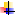 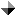 Sr.#SubjectPage No.Page No.Agriculture55Arts & Sports – Pakistan55Arts & Sports – World55Banking, Finance and Stock Exchange55Biographies55Business, Economics & Industry66Crimes77Current Issues – Pakistan77Current Issues – World77Defense/ Military 88Education-Pakistan88Education World99Geography and Travel 99Governance / Policies – Pakistan99Governance / Policies – World1010Health and Environment 1010History and Archaeology – Pakistan1111History and Archaeology – World1111Human Rights–Pakistan1111Human Rights–World1212India Politics, Policies and Relations1212Indo-Pak Relations1212Internationl Relations 1212Islam 1313Kashmir1313Language and Literature 1313Law and Legislation 1313Media – Pakistan1313Media – World1414Miscellaneous1414Other Religion1414Organizations1414Pakistan Foreign Relations1414Peace and war / After effects1414Politics – Pakistan1515Politics – World1616Power Resources ( Gas, Oil, Dam, etc)1717Science and Information Technology1717Social Problems 1717Society and Culture – Pakistan1717Society and Culture – World1717Terrorism 1818US Politics, Policies and Relations1919World Conflicts1919AGRICULTURE Chaubruji. "A prince amongst flowers." The Nation , 22 November, 25, p.6Emmanuelle Michel. "Blowing in the wind: how to stop cow burps warming Earth." Business Recorder ,  November, 25, 20M. Ziauddin. "Rural poverty challenge." Business Recorder , 26 November, 25, 20Mian Sanaullah. "Farmers in a fix." The News, 8 November, 25, p.6AGRICULTURE Chaubruji. "A prince amongst flowers." The Nation , 22 November, 25, p.6Emmanuelle Michel. "Blowing in the wind: how to stop cow burps warming Earth." Business Recorder ,  November, 25, 20M. Ziauddin. "Rural poverty challenge." Business Recorder , 26 November, 25, 20Mian Sanaullah. "Farmers in a fix." The News, 8 November, 25, p.6AGRICULTURE Chaubruji. "A prince amongst flowers." The Nation , 22 November, 25, p.6Emmanuelle Michel. "Blowing in the wind: how to stop cow burps warming Earth." Business Recorder ,  November, 25, 20M. Ziauddin. "Rural poverty challenge." Business Recorder , 26 November, 25, 20Mian Sanaullah. "Farmers in a fix." The News, 8 November, 25, p.6ARTS & SPORTS – PAKISTANAndrea Abrell. "Passing fad or smart idea? Beauty spas for kids." Business Recorder , 14 November, 25, IIIGeorgina, Adam. "Big-money trophies obscure a mixed picture in the art market." Financial Time,  November, 25, 9p.Jawed Naqvi . "Too late for bhajans and qawwalis ." Dawn, 3 November 25, p.8Katharina Kloeber. "Fresh styles b reathe new burst of life into geek glasses." Business Recorder , 21 November, 25, IIMalcolm, Moore. "Crossing the line." Financial Time, 14/15 November, 25, 6p.Nadeem Hussain . "Silent revolution ." Dawn, 4 November 25, p.9Nadeem Zuberi. "A new look at art." Business Recorder , 28 November, 25, IINadeem Zuberi. "Saeed Akhtar - an iconic artist." Business Recorder , 21 November, 25, IINadeem Zuberi. "Soulful and philosophical works ." Business Recorder , 14 November, 25, IIRoger, Pielke. "The caffeine test is a fix for doping in sport." Financial Time, 12 November, 25, 9p.Saad Rasool. "The cricketing choice." The Nation , 22 November, 25, p.7Tariq Malik. "Time to become a Misbah Nation." The Nation , 26 November, 25, p.7Zarina Patel. "Nail Care art." Business Recorder , 14 November, 25, IIIZarina Patel. "Winter skincare and makeup tips." Business Recorder , 28 November, 25, IIARTS & SPORTS – PAKISTANAndrea Abrell. "Passing fad or smart idea? Beauty spas for kids." Business Recorder , 14 November, 25, IIIGeorgina, Adam. "Big-money trophies obscure a mixed picture in the art market." Financial Time,  November, 25, 9p.Jawed Naqvi . "Too late for bhajans and qawwalis ." Dawn, 3 November 25, p.8Katharina Kloeber. "Fresh styles b reathe new burst of life into geek glasses." Business Recorder , 21 November, 25, IIMalcolm, Moore. "Crossing the line." Financial Time, 14/15 November, 25, 6p.Nadeem Hussain . "Silent revolution ." Dawn, 4 November 25, p.9Nadeem Zuberi. "A new look at art." Business Recorder , 28 November, 25, IINadeem Zuberi. "Saeed Akhtar - an iconic artist." Business Recorder , 21 November, 25, IINadeem Zuberi. "Soulful and philosophical works ." Business Recorder , 14 November, 25, IIRoger, Pielke. "The caffeine test is a fix for doping in sport." Financial Time, 12 November, 25, 9p.Saad Rasool. "The cricketing choice." The Nation , 22 November, 25, p.7Tariq Malik. "Time to become a Misbah Nation." The Nation , 26 November, 25, p.7Zarina Patel. "Nail Care art." Business Recorder , 14 November, 25, IIIZarina Patel. "Winter skincare and makeup tips." Business Recorder , 28 November, 25, IIARTS & SPORTS – PAKISTANAndrea Abrell. "Passing fad or smart idea? Beauty spas for kids." Business Recorder , 14 November, 25, IIIGeorgina, Adam. "Big-money trophies obscure a mixed picture in the art market." Financial Time,  November, 25, 9p.Jawed Naqvi . "Too late for bhajans and qawwalis ." Dawn, 3 November 25, p.8Katharina Kloeber. "Fresh styles b reathe new burst of life into geek glasses." Business Recorder , 21 November, 25, IIMalcolm, Moore. "Crossing the line." Financial Time, 14/15 November, 25, 6p.Nadeem Hussain . "Silent revolution ." Dawn, 4 November 25, p.9Nadeem Zuberi. "A new look at art." Business Recorder , 28 November, 25, IINadeem Zuberi. "Saeed Akhtar - an iconic artist." Business Recorder , 21 November, 25, IINadeem Zuberi. "Soulful and philosophical works ." Business Recorder , 14 November, 25, IIRoger, Pielke. "The caffeine test is a fix for doping in sport." Financial Time, 12 November, 25, 9p.Saad Rasool. "The cricketing choice." The Nation , 22 November, 25, p.7Tariq Malik. "Time to become a Misbah Nation." The Nation , 26 November, 25, p.7Zarina Patel. "Nail Care art." Business Recorder , 14 November, 25, IIIZarina Patel. "Winter skincare and makeup tips." Business Recorder , 28 November, 25, IIARTS & SPORTS – WORLDAijaz Zaka Syed. "Who's afraid of Sharukh Khan?." The News, 6 November, 25, p.7Bose, Sushmita. "Scary movies make me feel at home with horror." Khaleej Times,  Nov, 25, p.6Derek Wilson. "Skiing without snow is impossible for even the best athletes in the world." Business Recorder , 14 November, 25, IMalcolm, Moore. "The fall of the house of Blatter." Financial Time, 23 November, 25, 6p.ARTS & SPORTS – WORLDAijaz Zaka Syed. "Who's afraid of Sharukh Khan?." The News, 6 November, 25, p.7Bose, Sushmita. "Scary movies make me feel at home with horror." Khaleej Times,  Nov, 25, p.6Derek Wilson. "Skiing without snow is impossible for even the best athletes in the world." Business Recorder , 14 November, 25, IMalcolm, Moore. "The fall of the house of Blatter." Financial Time, 23 November, 25, 6p.ARTS & SPORTS – WORLDAijaz Zaka Syed. "Who's afraid of Sharukh Khan?." The News, 6 November, 25, p.7Bose, Sushmita. "Scary movies make me feel at home with horror." Khaleej Times,  Nov, 25, p.6Derek Wilson. "Skiing without snow is impossible for even the best athletes in the world." Business Recorder , 14 November, 25, IMalcolm, Moore. "The fall of the house of Blatter." Financial Time, 23 November, 25, 6p.BANKING , FINANCE AND  STOCK EXCHANGEAnjum Ibrahim. "Who determines the rupee value!." Business Recorder , 16 November, 25, 16David, Pilling. "Beijing cannot control babies or banks." Financial Time, 5 November, 25, 9p.Ferdinando, Giugliano. "Peak independence?." Financial Time, 9 November, 25, 5p.Gary, Silverman. "the anonymous banker takes centre stage." Financial Time, 21/22 3November, 25, 9p.Gillian, Tett. "Invisible threats that insurers cannot measure." Financial Time, 20 November, 25, 9p.Huzaima Bukhari. "Case for 'NTA'." Business Recorder , 27 November, 25, 24Huzaima Bukhari. "What are taxes for?." Business Recorder ,  November, 25, 20Ikram Sehgal. "Eliminating terror financing fro banks." Daily Times, 12 November, 25, p.A7Jane, Wild. "Chain gang." Financial Time, 2 November, 25, 5p.John, Kay. "Shareholders think they own the company they are wrong." Financial Time, 11 November, 25, 9p.John, Reed. "Our universal banking mistake." Financial Time, 12 November, 25, 9p.Leo, Lewis. "Painful delivery." Financial Time, 3 November, 25, 7p.Leslie, Hook. "Face end of 'steroid era'." Financial Time, 11 November, 25, 7p.Paul Taylor. "Britain's EU wish list - be careful what you wish for." Business Recorder ,  November, 25, 16Shahid Mehmood. "The importance of a signature." The News, 2 November, 25, p.6Syed W Quadri. "Are you an American?." Business Recorder , 22 November, 25, 16BANKING , FINANCE AND  STOCK EXCHANGEAnjum Ibrahim. "Who determines the rupee value!." Business Recorder , 16 November, 25, 16David, Pilling. "Beijing cannot control babies or banks." Financial Time, 5 November, 25, 9p.Ferdinando, Giugliano. "Peak independence?." Financial Time, 9 November, 25, 5p.Gary, Silverman. "the anonymous banker takes centre stage." Financial Time, 21/22 3November, 25, 9p.Gillian, Tett. "Invisible threats that insurers cannot measure." Financial Time, 20 November, 25, 9p.Huzaima Bukhari. "Case for 'NTA'." Business Recorder , 27 November, 25, 24Huzaima Bukhari. "What are taxes for?." Business Recorder ,  November, 25, 20Ikram Sehgal. "Eliminating terror financing fro banks." Daily Times, 12 November, 25, p.A7Jane, Wild. "Chain gang." Financial Time, 2 November, 25, 5p.John, Kay. "Shareholders think they own the company they are wrong." Financial Time, 11 November, 25, 9p.John, Reed. "Our universal banking mistake." Financial Time, 12 November, 25, 9p.Leo, Lewis. "Painful delivery." Financial Time, 3 November, 25, 7p.Leslie, Hook. "Face end of 'steroid era'." Financial Time, 11 November, 25, 7p.Paul Taylor. "Britain's EU wish list - be careful what you wish for." Business Recorder ,  November, 25, 16Shahid Mehmood. "The importance of a signature." The News, 2 November, 25, p.6Syed W Quadri. "Are you an American?." Business Recorder , 22 November, 25, 16BANKING , FINANCE AND  STOCK EXCHANGEAnjum Ibrahim. "Who determines the rupee value!." Business Recorder , 16 November, 25, 16David, Pilling. "Beijing cannot control babies or banks." Financial Time, 5 November, 25, 9p.Ferdinando, Giugliano. "Peak independence?." Financial Time, 9 November, 25, 5p.Gary, Silverman. "the anonymous banker takes centre stage." Financial Time, 21/22 3November, 25, 9p.Gillian, Tett. "Invisible threats that insurers cannot measure." Financial Time, 20 November, 25, 9p.Huzaima Bukhari. "Case for 'NTA'." Business Recorder , 27 November, 25, 24Huzaima Bukhari. "What are taxes for?." Business Recorder ,  November, 25, 20Ikram Sehgal. "Eliminating terror financing fro banks." Daily Times, 12 November, 25, p.A7Jane, Wild. "Chain gang." Financial Time, 2 November, 25, 5p.John, Kay. "Shareholders think they own the company they are wrong." Financial Time, 11 November, 25, 9p.John, Reed. "Our universal banking mistake." Financial Time, 12 November, 25, 9p.Leo, Lewis. "Painful delivery." Financial Time, 3 November, 25, 7p.Leslie, Hook. "Face end of 'steroid era'." Financial Time, 11 November, 25, 7p.Paul Taylor. "Britain's EU wish list - be careful what you wish for." Business Recorder ,  November, 25, 16Shahid Mehmood. "The importance of a signature." The News, 2 November, 25, p.6Syed W Quadri. "Are you an American?." Business Recorder , 22 November, 25, 16BIOGRAPHIES A Q Khan. "Hazrat  Umar (RAU) and Pir Change." The News, 2 November, 25, p.6Anne, Sylvaine Chassany. "France's unlikely commander-in-chief." Financial Time, 21/22 November, 25, 9p.Jaleel Bin Hamid Zubairi. "A Journalist Par excellence." Business Recorder , 21 November, 25, IIIJanan, Ganesh. "The charismatic lord of chaos." Financial Time, 31/1 November, 25, 9p.Javid Iqbal, Justice. "Muhamamd Iqbal on the spirit of Islamic culture." The Nation , 9 November, 25, p.7Mahir Ali . "Working class hero ." Dawn, 25 November 25, p.9Michael, Peel. "A Lady who was never for turning." Financial Time, 14/15 November, 25, 9p.Salma Khalid. "Iqbal: the husk and the kernel." The News,  November, 25, p.6Tim, Bradshaw. "King of the gamers reaches a new level." Financial Time, 7/8 November, 25, 9p.BIOGRAPHIES A Q Khan. "Hazrat  Umar (RAU) and Pir Change." The News, 2 November, 25, p.6Anne, Sylvaine Chassany. "France's unlikely commander-in-chief." Financial Time, 21/22 November, 25, 9p.Jaleel Bin Hamid Zubairi. "A Journalist Par excellence." Business Recorder , 21 November, 25, IIIJanan, Ganesh. "The charismatic lord of chaos." Financial Time, 31/1 November, 25, 9p.Javid Iqbal, Justice. "Muhamamd Iqbal on the spirit of Islamic culture." The Nation , 9 November, 25, p.7Mahir Ali . "Working class hero ." Dawn, 25 November 25, p.9Michael, Peel. "A Lady who was never for turning." Financial Time, 14/15 November, 25, 9p.Salma Khalid. "Iqbal: the husk and the kernel." The News,  November, 25, p.6Tim, Bradshaw. "King of the gamers reaches a new level." Financial Time, 7/8 November, 25, 9p.BIOGRAPHIES A Q Khan. "Hazrat  Umar (RAU) and Pir Change." The News, 2 November, 25, p.6Anne, Sylvaine Chassany. "France's unlikely commander-in-chief." Financial Time, 21/22 November, 25, 9p.Jaleel Bin Hamid Zubairi. "A Journalist Par excellence." Business Recorder , 21 November, 25, IIIJanan, Ganesh. "The charismatic lord of chaos." Financial Time, 31/1 November, 25, 9p.Javid Iqbal, Justice. "Muhamamd Iqbal on the spirit of Islamic culture." The Nation , 9 November, 25, p.7Mahir Ali . "Working class hero ." Dawn, 25 November 25, p.9Michael, Peel. "A Lady who was never for turning." Financial Time, 14/15 November, 25, 9p.Salma Khalid. "Iqbal: the husk and the kernel." The News,  November, 25, p.6Tim, Bradshaw. "King of the gamers reaches a new level." Financial Time, 7/8 November, 25, 9p.BUSINESS, ECONOMICS & INDUSTRYA B Shahid. "Prepare for more miseriesa." Business Recorder , 10 November, 25, 24Amber Darr . "An economic imperative ." Dawn, 16 November 25, p.8Bakhtiyar Kazmi. "Financialization and Pakistan." Business Recorder , 11 November, 25, 20Barack, Obama. "America's bold voice cannot be the only one." Financial Time, 12 November, 25, 9p.Ben, Bland. "Adapt or die." Financial Time, 4 November, 25, 7p.Benish Altaf. "Pakistan's full spectrum deterrence." Daily Times, 24 November, 25, p.A7Benjamin Kang Lim. "China-Taiwan summit two years in making as leaders eye legacies." Business Recorder ,  November, 25, 20Cherian Mathews. "What APEC means for the poor." The Nation , 20 November, 25, p.7Chris, Giles. "Rates cannot stay at rock bottom for much longer." Financial Time, 5 November, 25, 9p.Chris, Giles. "The gender pay gap is not what it seems." Financial Time, 19 November, 25, 9p.D Asghar. "The giant bird's day." Daily Times, 28 November, 25, p.A7Dave Clark. "Don't call it the Great Game: US renews Central Asia ties." Business Recorder ,  November, 25, 22Dr Hafiz A Pasha. "IMF: The ninth review." Business Recorder , 10 November, 25, 24Dr Kamal Monnoo. "Taxing matters." The Nation , 25 November, 25, p.6Dr Mamal monnoo. "Unerstanding GDP and its growth." The Nation , 18 November, 25, p.7Dr Vaqar Ahmed. "Sustainable development reform: French Lessons." Business Recorder ,  November, 25, 16Dr Zafar Altaf. "The economics of stagnation." Business Recorder , 14 November, 25, 18Emma, Jacobs. "The fear factor." Financial Time, 12 November, 25, 7p.Farhat Ali. "Economy's woes." Business Recorder , 25 November, 25, 22Farhat Ali. "Pakistan once again on the map of emerging markets." Business Recorder , 11 November, 25, 20Farhat Ali. "Privatisation of Public-Sector assets." Business Recorder ,  November, 25, 20Farrukh Saleem. "Want to buy gold?." The News, 8 November, 25, p.6Gillian, Tett. "Tech start-ups turning healthcare on its head." Financial Time, 6 November, 25, 9p.Girlie Linao. "Millions Still waiting for economic fruits of APEC." Business Recorder , 17 November, 25, 20Gregory, Meyer. "Political clout counts." Financial Time, 19 November, 25, 6p.Gul Bukhari. "Liberal/ Yes." The Nation ,  November, 25, p.7Huzaima Bukhari. "Alternate solution - I." Business Recorder , 20 November, 25, 20Jeremy, Shapiro. "Business travel is about who you meet not what you learn." Financial Time, 24 November, 25, 11p.Jim Yong Kim. "Ending extreme poverty: criticality of tough choices ." Business Recorder ,  November, 25, 20John, Authers. "Bridging the gap." Financial Time, 10 November, 25, 7p.John, Gapper. "Economies are too tough for Isis to destroy." Financial Time, 19 November, 25, 9p.John, Gapper. "India has made noodles out of Modi's message." Financial Time, 12 November, 25, 9p.John, Kay. "If the answer is Heathrow, the model is flawed." Financial Time, 4 November, 25, 9p.John, Kay. "Liquidity is a mirage but most of us are not too thirsty." Financial Time, 18 November, 25, 9p.John, Kay. "The HBOS collapse offers a lesson on the winner's curse." Financial Time, 25 November, 25, 9p.Jonathan power. "China wants Taiwan." Daily Times, 11 November, 25, p.A7Jonathan, Wheatley. "Deeper into the red." Financial Time, 17 November, 25, 9p.Kamal Monnoo. "Hybrid Governance Model Economy next?." The Nation , 11 November, 25, p.7Khalil Ahmed. "The implications of 'Securities Brokers Regulations 25' (Draft)." Business Recorder , 17 November, 25, 20Khurram Husain . "Swatting away the deficit ." Dawn, 26 November 25, p.8Lawrence, Summers. "Grasp the reality of China's rise." Financial Time, 9 November, 25, 7p.Lucy, Hornby. "Selling the family jewels." Financial Time, 24 November, 25, 9p.Martin, Wolf. "America's labour market is not working." Financial Time, 4 November, 25, 9p.Martin, Wolf. "How to escape South Africa's 'Belindia' trap." Financial Time, 25 November, 25, 9p.Martin, Wolf. "In the long shadow of the Great Recession." Financial Time, 11 November, 25, 9p.Martin, Wolf. "The corporate contribution to the savings glut." Financial Time, 18 November, 25, 9p.Martinez, Rebecca. "Living in poverty." The News, 2 November, 25, p.7Melinda, Gates. "Investing in our families is a vital part of the economy." Financial Time, 9 November, 25, 7p.Michael, Moritz. "Imitators take note-Job was more than a showman." Financial Time, 10 November, 25, 9p.Michael, Skapinker. "Mistrust wears off-and businesses know it." Financial Time, 7/8 November, 25, 9p.Moazzam Husain . "CPEC faltering? ." Dawn, 1 November 25, p.9Muddassar A Iqbal. "LNG contgroversy." Business Recorder , 27 November, 25, 24Munir Akram . "Investing in Pakistan." Dawn, 1 November 25, p.8Nadeem ul Haque. "Should we have a planning commisions?." The News, 3 November, 25, p.6Nathan Layne. "Wal-Mart scrimped on hiring as store space grew rapidly." Business Recorder , 21 November, 25, 20Nazish Brohi . "Feudal cartwheel ." Dawn, 10 November 25, p.9Parvez Rahim . "Gaps in training ." Dawn, 17 November 25, p.9R.A. Khan. "In memory of M. Rafi Butt." The Nation , 11 November, 25, p.7Rashid Amjad . "Time to say goodbye to IMF?." Dawn, 19 November 25, p.8Richard, Barwell. "The great monetary policy committee mystery." Financial Time, 6 November, 25, 9p.Richard, Milne. "System failure." Financial Time, 5 November, 25, 7p.Robin, Harding. "'Recession' is a word in need of a rethink." Financial Time, 14/15 November, 25, 9p.S Mubashir Noor. "Cameron courts China's money." Daily Times,  November, 25, p.A7Sakib Sherani . "Economics of self-respect." Dawn,  November 25, p.8Samee Chaudhry. "Man made Feminism." The Nation , 7 November, 25, p.6Shakeel A Malik. "Economy standard bearers." Business Recorder , 11 November, 25, 20Sirajuddin Aziz. "CPEC: Opportunity and potential." Business Recorder , 23 November, 25, 16Stuart Graham. "Countries hit hardest by climate change voice criticism amid crises." Business Recorder , 27 November, 25, 24Stuart, Rose. "British business must not stay silent in the Brexit debate." Financial Time, 19 November, 25, 9p.Syed Bakhtiyar Kazmi. "The Rus-Chi Doctrine." Daily Times,  November, 25, p.A6Syed Bakhtiyar Kazmi. "Where exactly economy." Daily Times, 22 November, 25, p.A6Syed Bakhtiyar Kazmi. "Xasperated." Daily Times, 15 November, 25, p.A6Tariro Mzezewa. "After sell-off, some investors jump back into emerging market bonds." Business Recorder ,  November, 25, 16Umair Javed . "Raw deal for labour ." Dawn, 9 November 25, p.8US anti-trust enforcers could undo Valeant lens monopoly: lawyers. "." Business Recorder ,  November, 25, 16Vanessa, Houlder. "The $240bn black hole." Financial Time, 25 November, 25, 7p.Weeber, Rebecca. "Want to change your life? take these 5 steps." Khaleej Times,  Nov, 25, p.7Wolfgang, Munchau. "The Italian recovery is not what it seems." Financial Time, 16 November, 25, 11p.Zafar Azeem. "Developments in international trade law." Business Recorder , 19 November, 25, 20Zafar Azeem. "Status of a partly paid supply with own value voucher in European VAT law." Business Recorder ,  November, 25, 22Zafar Azeem. "When VAT becomes chargeable." Business Recorder , 26 November, 25, 20BUSINESS, ECONOMICS & INDUSTRYA B Shahid. "Prepare for more miseriesa." Business Recorder , 10 November, 25, 24Amber Darr . "An economic imperative ." Dawn, 16 November 25, p.8Bakhtiyar Kazmi. "Financialization and Pakistan." Business Recorder , 11 November, 25, 20Barack, Obama. "America's bold voice cannot be the only one." Financial Time, 12 November, 25, 9p.Ben, Bland. "Adapt or die." Financial Time, 4 November, 25, 7p.Benish Altaf. "Pakistan's full spectrum deterrence." Daily Times, 24 November, 25, p.A7Benjamin Kang Lim. "China-Taiwan summit two years in making as leaders eye legacies." Business Recorder ,  November, 25, 20Cherian Mathews. "What APEC means for the poor." The Nation , 20 November, 25, p.7Chris, Giles. "Rates cannot stay at rock bottom for much longer." Financial Time, 5 November, 25, 9p.Chris, Giles. "The gender pay gap is not what it seems." Financial Time, 19 November, 25, 9p.D Asghar. "The giant bird's day." Daily Times, 28 November, 25, p.A7Dave Clark. "Don't call it the Great Game: US renews Central Asia ties." Business Recorder ,  November, 25, 22Dr Hafiz A Pasha. "IMF: The ninth review." Business Recorder , 10 November, 25, 24Dr Kamal Monnoo. "Taxing matters." The Nation , 25 November, 25, p.6Dr Mamal monnoo. "Unerstanding GDP and its growth." The Nation , 18 November, 25, p.7Dr Vaqar Ahmed. "Sustainable development reform: French Lessons." Business Recorder ,  November, 25, 16Dr Zafar Altaf. "The economics of stagnation." Business Recorder , 14 November, 25, 18Emma, Jacobs. "The fear factor." Financial Time, 12 November, 25, 7p.Farhat Ali. "Economy's woes." Business Recorder , 25 November, 25, 22Farhat Ali. "Pakistan once again on the map of emerging markets." Business Recorder , 11 November, 25, 20Farhat Ali. "Privatisation of Public-Sector assets." Business Recorder ,  November, 25, 20Farrukh Saleem. "Want to buy gold?." The News, 8 November, 25, p.6Gillian, Tett. "Tech start-ups turning healthcare on its head." Financial Time, 6 November, 25, 9p.Girlie Linao. "Millions Still waiting for economic fruits of APEC." Business Recorder , 17 November, 25, 20Gregory, Meyer. "Political clout counts." Financial Time, 19 November, 25, 6p.Gul Bukhari. "Liberal/ Yes." The Nation ,  November, 25, p.7Huzaima Bukhari. "Alternate solution - I." Business Recorder , 20 November, 25, 20Jeremy, Shapiro. "Business travel is about who you meet not what you learn." Financial Time, 24 November, 25, 11p.Jim Yong Kim. "Ending extreme poverty: criticality of tough choices ." Business Recorder ,  November, 25, 20John, Authers. "Bridging the gap." Financial Time, 10 November, 25, 7p.John, Gapper. "Economies are too tough for Isis to destroy." Financial Time, 19 November, 25, 9p.John, Gapper. "India has made noodles out of Modi's message." Financial Time, 12 November, 25, 9p.John, Kay. "If the answer is Heathrow, the model is flawed." Financial Time, 4 November, 25, 9p.John, Kay. "Liquidity is a mirage but most of us are not too thirsty." Financial Time, 18 November, 25, 9p.John, Kay. "The HBOS collapse offers a lesson on the winner's curse." Financial Time, 25 November, 25, 9p.Jonathan power. "China wants Taiwan." Daily Times, 11 November, 25, p.A7Jonathan, Wheatley. "Deeper into the red." Financial Time, 17 November, 25, 9p.Kamal Monnoo. "Hybrid Governance Model Economy next?." The Nation , 11 November, 25, p.7Khalil Ahmed. "The implications of 'Securities Brokers Regulations 25' (Draft)." Business Recorder , 17 November, 25, 20Khurram Husain . "Swatting away the deficit ." Dawn, 26 November 25, p.8Lawrence, Summers. "Grasp the reality of China's rise." Financial Time, 9 November, 25, 7p.Lucy, Hornby. "Selling the family jewels." Financial Time, 24 November, 25, 9p.Martin, Wolf. "America's labour market is not working." Financial Time, 4 November, 25, 9p.Martin, Wolf. "How to escape South Africa's 'Belindia' trap." Financial Time, 25 November, 25, 9p.Martin, Wolf. "In the long shadow of the Great Recession." Financial Time, 11 November, 25, 9p.Martin, Wolf. "The corporate contribution to the savings glut." Financial Time, 18 November, 25, 9p.Martinez, Rebecca. "Living in poverty." The News, 2 November, 25, p.7Melinda, Gates. "Investing in our families is a vital part of the economy." Financial Time, 9 November, 25, 7p.Michael, Moritz. "Imitators take note-Job was more than a showman." Financial Time, 10 November, 25, 9p.Michael, Skapinker. "Mistrust wears off-and businesses know it." Financial Time, 7/8 November, 25, 9p.Moazzam Husain . "CPEC faltering? ." Dawn, 1 November 25, p.9Muddassar A Iqbal. "LNG contgroversy." Business Recorder , 27 November, 25, 24Munir Akram . "Investing in Pakistan." Dawn, 1 November 25, p.8Nadeem ul Haque. "Should we have a planning commisions?." The News, 3 November, 25, p.6Nathan Layne. "Wal-Mart scrimped on hiring as store space grew rapidly." Business Recorder , 21 November, 25, 20Nazish Brohi . "Feudal cartwheel ." Dawn, 10 November 25, p.9Parvez Rahim . "Gaps in training ." Dawn, 17 November 25, p.9R.A. Khan. "In memory of M. Rafi Butt." The Nation , 11 November, 25, p.7Rashid Amjad . "Time to say goodbye to IMF?." Dawn, 19 November 25, p.8Richard, Barwell. "The great monetary policy committee mystery." Financial Time, 6 November, 25, 9p.Richard, Milne. "System failure." Financial Time, 5 November, 25, 7p.Robin, Harding. "'Recession' is a word in need of a rethink." Financial Time, 14/15 November, 25, 9p.S Mubashir Noor. "Cameron courts China's money." Daily Times,  November, 25, p.A7Sakib Sherani . "Economics of self-respect." Dawn,  November 25, p.8Samee Chaudhry. "Man made Feminism." The Nation , 7 November, 25, p.6Shakeel A Malik. "Economy standard bearers." Business Recorder , 11 November, 25, 20Sirajuddin Aziz. "CPEC: Opportunity and potential." Business Recorder , 23 November, 25, 16Stuart Graham. "Countries hit hardest by climate change voice criticism amid crises." Business Recorder , 27 November, 25, 24Stuart, Rose. "British business must not stay silent in the Brexit debate." Financial Time, 19 November, 25, 9p.Syed Bakhtiyar Kazmi. "The Rus-Chi Doctrine." Daily Times,  November, 25, p.A6Syed Bakhtiyar Kazmi. "Where exactly economy." Daily Times, 22 November, 25, p.A6Syed Bakhtiyar Kazmi. "Xasperated." Daily Times, 15 November, 25, p.A6Tariro Mzezewa. "After sell-off, some investors jump back into emerging market bonds." Business Recorder ,  November, 25, 16Umair Javed . "Raw deal for labour ." Dawn, 9 November 25, p.8US anti-trust enforcers could undo Valeant lens monopoly: lawyers. "." Business Recorder ,  November, 25, 16Vanessa, Houlder. "The $240bn black hole." Financial Time, 25 November, 25, 7p.Weeber, Rebecca. "Want to change your life? take these 5 steps." Khaleej Times,  Nov, 25, p.7Wolfgang, Munchau. "The Italian recovery is not what it seems." Financial Time, 16 November, 25, 11p.Zafar Azeem. "Developments in international trade law." Business Recorder , 19 November, 25, 20Zafar Azeem. "Status of a partly paid supply with own value voucher in European VAT law." Business Recorder ,  November, 25, 22Zafar Azeem. "When VAT becomes chargeable." Business Recorder , 26 November, 25, 20BUSINESS, ECONOMICS & INDUSTRYA B Shahid. "Prepare for more miseriesa." Business Recorder , 10 November, 25, 24Amber Darr . "An economic imperative ." Dawn, 16 November 25, p.8Bakhtiyar Kazmi. "Financialization and Pakistan." Business Recorder , 11 November, 25, 20Barack, Obama. "America's bold voice cannot be the only one." Financial Time, 12 November, 25, 9p.Ben, Bland. "Adapt or die." Financial Time, 4 November, 25, 7p.Benish Altaf. "Pakistan's full spectrum deterrence." Daily Times, 24 November, 25, p.A7Benjamin Kang Lim. "China-Taiwan summit two years in making as leaders eye legacies." Business Recorder ,  November, 25, 20Cherian Mathews. "What APEC means for the poor." The Nation , 20 November, 25, p.7Chris, Giles. "Rates cannot stay at rock bottom for much longer." Financial Time, 5 November, 25, 9p.Chris, Giles. "The gender pay gap is not what it seems." Financial Time, 19 November, 25, 9p.D Asghar. "The giant bird's day." Daily Times, 28 November, 25, p.A7Dave Clark. "Don't call it the Great Game: US renews Central Asia ties." Business Recorder ,  November, 25, 22Dr Hafiz A Pasha. "IMF: The ninth review." Business Recorder , 10 November, 25, 24Dr Kamal Monnoo. "Taxing matters." The Nation , 25 November, 25, p.6Dr Mamal monnoo. "Unerstanding GDP and its growth." The Nation , 18 November, 25, p.7Dr Vaqar Ahmed. "Sustainable development reform: French Lessons." Business Recorder ,  November, 25, 16Dr Zafar Altaf. "The economics of stagnation." Business Recorder , 14 November, 25, 18Emma, Jacobs. "The fear factor." Financial Time, 12 November, 25, 7p.Farhat Ali. "Economy's woes." Business Recorder , 25 November, 25, 22Farhat Ali. "Pakistan once again on the map of emerging markets." Business Recorder , 11 November, 25, 20Farhat Ali. "Privatisation of Public-Sector assets." Business Recorder ,  November, 25, 20Farrukh Saleem. "Want to buy gold?." The News, 8 November, 25, p.6Gillian, Tett. "Tech start-ups turning healthcare on its head." Financial Time, 6 November, 25, 9p.Girlie Linao. "Millions Still waiting for economic fruits of APEC." Business Recorder , 17 November, 25, 20Gregory, Meyer. "Political clout counts." Financial Time, 19 November, 25, 6p.Gul Bukhari. "Liberal/ Yes." The Nation ,  November, 25, p.7Huzaima Bukhari. "Alternate solution - I." Business Recorder , 20 November, 25, 20Jeremy, Shapiro. "Business travel is about who you meet not what you learn." Financial Time, 24 November, 25, 11p.Jim Yong Kim. "Ending extreme poverty: criticality of tough choices ." Business Recorder ,  November, 25, 20John, Authers. "Bridging the gap." Financial Time, 10 November, 25, 7p.John, Gapper. "Economies are too tough for Isis to destroy." Financial Time, 19 November, 25, 9p.John, Gapper. "India has made noodles out of Modi's message." Financial Time, 12 November, 25, 9p.John, Kay. "If the answer is Heathrow, the model is flawed." Financial Time, 4 November, 25, 9p.John, Kay. "Liquidity is a mirage but most of us are not too thirsty." Financial Time, 18 November, 25, 9p.John, Kay. "The HBOS collapse offers a lesson on the winner's curse." Financial Time, 25 November, 25, 9p.Jonathan power. "China wants Taiwan." Daily Times, 11 November, 25, p.A7Jonathan, Wheatley. "Deeper into the red." Financial Time, 17 November, 25, 9p.Kamal Monnoo. "Hybrid Governance Model Economy next?." The Nation , 11 November, 25, p.7Khalil Ahmed. "The implications of 'Securities Brokers Regulations 25' (Draft)." Business Recorder , 17 November, 25, 20Khurram Husain . "Swatting away the deficit ." Dawn, 26 November 25, p.8Lawrence, Summers. "Grasp the reality of China's rise." Financial Time, 9 November, 25, 7p.Lucy, Hornby. "Selling the family jewels." Financial Time, 24 November, 25, 9p.Martin, Wolf. "America's labour market is not working." Financial Time, 4 November, 25, 9p.Martin, Wolf. "How to escape South Africa's 'Belindia' trap." Financial Time, 25 November, 25, 9p.Martin, Wolf. "In the long shadow of the Great Recession." Financial Time, 11 November, 25, 9p.Martin, Wolf. "The corporate contribution to the savings glut." Financial Time, 18 November, 25, 9p.Martinez, Rebecca. "Living in poverty." The News, 2 November, 25, p.7Melinda, Gates. "Investing in our families is a vital part of the economy." Financial Time, 9 November, 25, 7p.Michael, Moritz. "Imitators take note-Job was more than a showman." Financial Time, 10 November, 25, 9p.Michael, Skapinker. "Mistrust wears off-and businesses know it." Financial Time, 7/8 November, 25, 9p.Moazzam Husain . "CPEC faltering? ." Dawn, 1 November 25, p.9Muddassar A Iqbal. "LNG contgroversy." Business Recorder , 27 November, 25, 24Munir Akram . "Investing in Pakistan." Dawn, 1 November 25, p.8Nadeem ul Haque. "Should we have a planning commisions?." The News, 3 November, 25, p.6Nathan Layne. "Wal-Mart scrimped on hiring as store space grew rapidly." Business Recorder , 21 November, 25, 20Nazish Brohi . "Feudal cartwheel ." Dawn, 10 November 25, p.9Parvez Rahim . "Gaps in training ." Dawn, 17 November 25, p.9R.A. Khan. "In memory of M. Rafi Butt." The Nation , 11 November, 25, p.7Rashid Amjad . "Time to say goodbye to IMF?." Dawn, 19 November 25, p.8Richard, Barwell. "The great monetary policy committee mystery." Financial Time, 6 November, 25, 9p.Richard, Milne. "System failure." Financial Time, 5 November, 25, 7p.Robin, Harding. "'Recession' is a word in need of a rethink." Financial Time, 14/15 November, 25, 9p.S Mubashir Noor. "Cameron courts China's money." Daily Times,  November, 25, p.A7Sakib Sherani . "Economics of self-respect." Dawn,  November 25, p.8Samee Chaudhry. "Man made Feminism." The Nation , 7 November, 25, p.6Shakeel A Malik. "Economy standard bearers." Business Recorder , 11 November, 25, 20Sirajuddin Aziz. "CPEC: Opportunity and potential." Business Recorder , 23 November, 25, 16Stuart Graham. "Countries hit hardest by climate change voice criticism amid crises." Business Recorder , 27 November, 25, 24Stuart, Rose. "British business must not stay silent in the Brexit debate." Financial Time, 19 November, 25, 9p.Syed Bakhtiyar Kazmi. "The Rus-Chi Doctrine." Daily Times,  November, 25, p.A6Syed Bakhtiyar Kazmi. "Where exactly economy." Daily Times, 22 November, 25, p.A6Syed Bakhtiyar Kazmi. "Xasperated." Daily Times, 15 November, 25, p.A6Tariro Mzezewa. "After sell-off, some investors jump back into emerging market bonds." Business Recorder ,  November, 25, 16Umair Javed . "Raw deal for labour ." Dawn, 9 November 25, p.8US anti-trust enforcers could undo Valeant lens monopoly: lawyers. "." Business Recorder ,  November, 25, 16Vanessa, Houlder. "The $240bn black hole." Financial Time, 25 November, 25, 7p.Weeber, Rebecca. "Want to change your life? take these 5 steps." Khaleej Times,  Nov, 25, p.7Wolfgang, Munchau. "The Italian recovery is not what it seems." Financial Time, 16 November, 25, 11p.Zafar Azeem. "Developments in international trade law." Business Recorder , 19 November, 25, 20Zafar Azeem. "Status of a partly paid supply with own value voucher in European VAT law." Business Recorder ,  November, 25, 22Zafar Azeem. "When VAT becomes chargeable." Business Recorder , 26 November, 25, 20CRIMESEmanuel Sarfraz. "Tip of the iceberg." The Nation , 9 November, 25, p.6Gul Bukhari. "End impunity for blasphemy mobs." The Nation , 22 November, 25, p.7Javid Husain. "On corruption ." The Nation , 24 November, 25, p.7Philip, Delves Broughton. "Cyber stickups that retail chiefs should have learnt of fear." Financial Time, 31/1 November, 25, 9p.Sameer Khosa . "The perfect acquittal ." Dawn, 1 November 25, p.9Shahida Wizarat. "Criminal exploitation of Balochistan." Daily Times, 8 November, 25, p.A7Shahida Wizarat. "Criminal exploitation of Balochistan." Daily Times, 9 November, 25, p.A7Yasser Latif Hamdani. "Pakistan and its hate crimes." Daily Times, 23 November, 25, p.A6Zushan Hashmi. "I am Hazara." Daily Times, 20 November, 25, p.A7CRIMESEmanuel Sarfraz. "Tip of the iceberg." The Nation , 9 November, 25, p.6Gul Bukhari. "End impunity for blasphemy mobs." The Nation , 22 November, 25, p.7Javid Husain. "On corruption ." The Nation , 24 November, 25, p.7Philip, Delves Broughton. "Cyber stickups that retail chiefs should have learnt of fear." Financial Time, 31/1 November, 25, 9p.Sameer Khosa . "The perfect acquittal ." Dawn, 1 November 25, p.9Shahida Wizarat. "Criminal exploitation of Balochistan." Daily Times, 8 November, 25, p.A7Shahida Wizarat. "Criminal exploitation of Balochistan." Daily Times, 9 November, 25, p.A7Yasser Latif Hamdani. "Pakistan and its hate crimes." Daily Times, 23 November, 25, p.A6Zushan Hashmi. "I am Hazara." Daily Times, 20 November, 25, p.A7CRIMESEmanuel Sarfraz. "Tip of the iceberg." The Nation , 9 November, 25, p.6Gul Bukhari. "End impunity for blasphemy mobs." The Nation , 22 November, 25, p.7Javid Husain. "On corruption ." The Nation , 24 November, 25, p.7Philip, Delves Broughton. "Cyber stickups that retail chiefs should have learnt of fear." Financial Time, 31/1 November, 25, 9p.Sameer Khosa . "The perfect acquittal ." Dawn, 1 November 25, p.9Shahida Wizarat. "Criminal exploitation of Balochistan." Daily Times, 8 November, 25, p.A7Shahida Wizarat. "Criminal exploitation of Balochistan." Daily Times, 9 November, 25, p.A7Yasser Latif Hamdani. "Pakistan and its hate crimes." Daily Times, 23 November, 25, p.A6Zushan Hashmi. "I am Hazara." Daily Times, 20 November, 25, p.A7CURRENT ISSUES – PAKISTANAbbas Nasir . "If wishes were horses... ." Dawn, 28 November 25, p.8Ahsan Kureshi. "Collective memory." The Nation , 25 November, 25, p.6Ashraf Ali. "Disasters and delivery." The News, 1 November, 25, p.6Emanuel Sarfraz. "Trail of fears and tears." The Nation , 2 November, 25, p.6Farrukh Saleem. "The Middle East meltdown." The News, 1 November, 25, p.6Ghazi  Salahuddin. "No one killed Zain?." The News, 1 November, 25, p.7Hajrah Mumtaz . "Brand Pakistan ." Dawn, 23 November 25, p.9Harris Bin Munawar. "Earthquake linked to Qandeel Baloch." The Nation , 10 November, 25, p.6Kamran Shariff. "Perspectives on the Earthquake response." The Nation , 14 November, 25, p.6Maheen A. Rashdi . "Canada's change ." Dawn, 8 November 25, p.9Mahir Ali . "After Paris ." Dawn, 18 November 25, p.9Naween A. Mangi . "Sense of community ." Dawn, 16 November 25, p.9Rafia Zakaria . "Points of no return ." Dawn, 11 November 25, p.8Shahrezad Samiuddin . "Crucial questions ." Dawn, 27 November 25, p.9Syed Talat Hussain. "The art of learning nothing." The News, 2 November, 25, p.7CURRENT ISSUES – PAKISTANAbbas Nasir . "If wishes were horses... ." Dawn, 28 November 25, p.8Ahsan Kureshi. "Collective memory." The Nation , 25 November, 25, p.6Ashraf Ali. "Disasters and delivery." The News, 1 November, 25, p.6Emanuel Sarfraz. "Trail of fears and tears." The Nation , 2 November, 25, p.6Farrukh Saleem. "The Middle East meltdown." The News, 1 November, 25, p.6Ghazi  Salahuddin. "No one killed Zain?." The News, 1 November, 25, p.7Hajrah Mumtaz . "Brand Pakistan ." Dawn, 23 November 25, p.9Harris Bin Munawar. "Earthquake linked to Qandeel Baloch." The Nation , 10 November, 25, p.6Kamran Shariff. "Perspectives on the Earthquake response." The Nation , 14 November, 25, p.6Maheen A. Rashdi . "Canada's change ." Dawn, 8 November 25, p.9Mahir Ali . "After Paris ." Dawn, 18 November 25, p.9Naween A. Mangi . "Sense of community ." Dawn, 16 November 25, p.9Rafia Zakaria . "Points of no return ." Dawn, 11 November 25, p.8Shahrezad Samiuddin . "Crucial questions ." Dawn, 27 November 25, p.9Syed Talat Hussain. "The art of learning nothing." The News, 2 November, 25, p.7CURRENT ISSUES – PAKISTANAbbas Nasir . "If wishes were horses... ." Dawn, 28 November 25, p.8Ahsan Kureshi. "Collective memory." The Nation , 25 November, 25, p.6Ashraf Ali. "Disasters and delivery." The News, 1 November, 25, p.6Emanuel Sarfraz. "Trail of fears and tears." The Nation , 2 November, 25, p.6Farrukh Saleem. "The Middle East meltdown." The News, 1 November, 25, p.6Ghazi  Salahuddin. "No one killed Zain?." The News, 1 November, 25, p.7Hajrah Mumtaz . "Brand Pakistan ." Dawn, 23 November 25, p.9Harris Bin Munawar. "Earthquake linked to Qandeel Baloch." The Nation , 10 November, 25, p.6Kamran Shariff. "Perspectives on the Earthquake response." The Nation , 14 November, 25, p.6Maheen A. Rashdi . "Canada's change ." Dawn, 8 November 25, p.9Mahir Ali . "After Paris ." Dawn, 18 November 25, p.9Naween A. Mangi . "Sense of community ." Dawn, 16 November 25, p.9Rafia Zakaria . "Points of no return ." Dawn, 11 November 25, p.8Shahrezad Samiuddin . "Crucial questions ." Dawn, 27 November 25, p.9Syed Talat Hussain. "The art of learning nothing." The News, 2 November, 25, p.7CURRENT ISSUES – WORLDAfrasiab Khattak. "Globalised terror." The Nation , 21 November, 25, p.7Aijaz Zaka Syed. "Why is Paris burning?." The News, 20 November, 25, p.7Ali Jaswal. "The global migration crisis." The News, 3 November, 25, p.6Andoni, Lamis . "Rowling and the occupation." The News, 5 November, 25, p.6Atle Hetland. "Beyond rhyme and reason." The Nation , 19 November, 25, p.7Atle, Hetland. "Oneness of humanity." The Nation , 5 November, 25, p.7Feffer, John. "Burma: democracy with an asterik?." The News, 16 November, 25, p.6Floyd, Chris. "Mournin Paris." The News, 18 November, 25, p.7Halees Hazir. "Imperial propaganda in national media." The Nation , 5 November, 25, p.6Iqbal, K.. "Poised to keep simering." The Nation , 9 November, 25, p.7Jamwal, Ayushman. "Fear and the bad joke." The News, 21 November, 25, p.7K. Iqbal. "Beyond Paris attacks." The Nation , 23 November, 25, p.7Kunwar Khuldune Shahid. "How Muslims fuel , Islamophobia." The Nation , 19 November, 25, p.7Lands, Barry. "From Paris to Mali." The News, 24 November, 25, p.6M. Zeb Khan. "Failure of global politics." The News, 25 November, 25, p.7M.A Niazi. "Paris is burning." The Nation , 21 November, 25, p.7Mohsin Raza Malik. "Battleground Greater Middle East." The Nation , 25 November, 25, p.7Mosharraf Zaidi. "Reacting to Paris, at home and abroad." The News, 17 November, 25, p.7Nadir Naim. "The Afghan protests." The News, 16 November, 25, p.7Pervaiz Asghar. "Setting the sea afire." The Nation , 27 November, 25, p.7Pollach, Norman. "A proxy war of confrontation." The News, 29 November, 25, p.6Rizwan Asghar. "How to explain our nuclear stance." The News, 2 November, 25, p.6Rizwan Asghar. "North Korea's nuclear problem." The News, 22 November, 25, p.6Sharif Nashashibi. "The cameras are a sideshow." The News, 2 November, 25, p.6Sherry Rehman. "The arc of climate justice." The News, 26 November, 25, p.6Tariq zafar. "IS by other name." Daily Times,  November, 25, p.A7wEmmott, Bill. "Why China wants to be on par with th US." Khaleej Times, 2 Nov, 25, p.11w Euan, Graham. "America's mixed maritime signals in the South China Sea." Financial Time, 20 November, 25, 9p.WLal Khan. "Ramifications of Turkey's provocation." Daily Times, 29 November, 25, p.A7W M.Abdullah . "Engergy tensions could hurt global security." Khaleej Times, 6 Nov, 25, p.6CURRENT ISSUES – WORLDAfrasiab Khattak. "Globalised terror." The Nation , 21 November, 25, p.7Aijaz Zaka Syed. "Why is Paris burning?." The News, 20 November, 25, p.7Ali Jaswal. "The global migration crisis." The News, 3 November, 25, p.6Andoni, Lamis . "Rowling and the occupation." The News, 5 November, 25, p.6Atle Hetland. "Beyond rhyme and reason." The Nation , 19 November, 25, p.7Atle, Hetland. "Oneness of humanity." The Nation , 5 November, 25, p.7Feffer, John. "Burma: democracy with an asterik?." The News, 16 November, 25, p.6Floyd, Chris. "Mournin Paris." The News, 18 November, 25, p.7Halees Hazir. "Imperial propaganda in national media." The Nation , 5 November, 25, p.6Iqbal, K.. "Poised to keep simering." The Nation , 9 November, 25, p.7Jamwal, Ayushman. "Fear and the bad joke." The News, 21 November, 25, p.7K. Iqbal. "Beyond Paris attacks." The Nation , 23 November, 25, p.7Kunwar Khuldune Shahid. "How Muslims fuel , Islamophobia." The Nation , 19 November, 25, p.7Lands, Barry. "From Paris to Mali." The News, 24 November, 25, p.6M. Zeb Khan. "Failure of global politics." The News, 25 November, 25, p.7M.A Niazi. "Paris is burning." The Nation , 21 November, 25, p.7Mohsin Raza Malik. "Battleground Greater Middle East." The Nation , 25 November, 25, p.7Mosharraf Zaidi. "Reacting to Paris, at home and abroad." The News, 17 November, 25, p.7Nadir Naim. "The Afghan protests." The News, 16 November, 25, p.7Pervaiz Asghar. "Setting the sea afire." The Nation , 27 November, 25, p.7Pollach, Norman. "A proxy war of confrontation." The News, 29 November, 25, p.6Rizwan Asghar. "How to explain our nuclear stance." The News, 2 November, 25, p.6Rizwan Asghar. "North Korea's nuclear problem." The News, 22 November, 25, p.6Sharif Nashashibi. "The cameras are a sideshow." The News, 2 November, 25, p.6Sherry Rehman. "The arc of climate justice." The News, 26 November, 25, p.6Tariq zafar. "IS by other name." Daily Times,  November, 25, p.A7wEmmott, Bill. "Why China wants to be on par with th US." Khaleej Times, 2 Nov, 25, p.11w Euan, Graham. "America's mixed maritime signals in the South China Sea." Financial Time, 20 November, 25, 9p.WLal Khan. "Ramifications of Turkey's provocation." Daily Times, 29 November, 25, p.A7W M.Abdullah . "Engergy tensions could hurt global security." Khaleej Times, 6 Nov, 25, p.6CURRENT ISSUES – WORLDAfrasiab Khattak. "Globalised terror." The Nation , 21 November, 25, p.7Aijaz Zaka Syed. "Why is Paris burning?." The News, 20 November, 25, p.7Ali Jaswal. "The global migration crisis." The News, 3 November, 25, p.6Andoni, Lamis . "Rowling and the occupation." The News, 5 November, 25, p.6Atle Hetland. "Beyond rhyme and reason." The Nation , 19 November, 25, p.7Atle, Hetland. "Oneness of humanity." The Nation , 5 November, 25, p.7Feffer, John. "Burma: democracy with an asterik?." The News, 16 November, 25, p.6Floyd, Chris. "Mournin Paris." The News, 18 November, 25, p.7Halees Hazir. "Imperial propaganda in national media." The Nation , 5 November, 25, p.6Iqbal, K.. "Poised to keep simering." The Nation , 9 November, 25, p.7Jamwal, Ayushman. "Fear and the bad joke." The News, 21 November, 25, p.7K. Iqbal. "Beyond Paris attacks." The Nation , 23 November, 25, p.7Kunwar Khuldune Shahid. "How Muslims fuel , Islamophobia." The Nation , 19 November, 25, p.7Lands, Barry. "From Paris to Mali." The News, 24 November, 25, p.6M. Zeb Khan. "Failure of global politics." The News, 25 November, 25, p.7M.A Niazi. "Paris is burning." The Nation , 21 November, 25, p.7Mohsin Raza Malik. "Battleground Greater Middle East." The Nation , 25 November, 25, p.7Mosharraf Zaidi. "Reacting to Paris, at home and abroad." The News, 17 November, 25, p.7Nadir Naim. "The Afghan protests." The News, 16 November, 25, p.7Pervaiz Asghar. "Setting the sea afire." The Nation , 27 November, 25, p.7Pollach, Norman. "A proxy war of confrontation." The News, 29 November, 25, p.6Rizwan Asghar. "How to explain our nuclear stance." The News, 2 November, 25, p.6Rizwan Asghar. "North Korea's nuclear problem." The News, 22 November, 25, p.6Sharif Nashashibi. "The cameras are a sideshow." The News, 2 November, 25, p.6Sherry Rehman. "The arc of climate justice." The News, 26 November, 25, p.6Tariq zafar. "IS by other name." Daily Times,  November, 25, p.A7wEmmott, Bill. "Why China wants to be on par with th US." Khaleej Times, 2 Nov, 25, p.11w Euan, Graham. "America's mixed maritime signals in the South China Sea." Financial Time, 20 November, 25, 9p.WLal Khan. "Ramifications of Turkey's provocation." Daily Times, 29 November, 25, p.A7W M.Abdullah . "Engergy tensions could hurt global security." Khaleej Times, 6 Nov, 25, p.6DEFENSE/ MILITARYAfraslab Khattak. "FATA's bleeding wound." The Nation , 7 November, 25, p.6Ahmed Bilal Mehboob . "Whither NSC ?." Dawn, 29 November 25, p.9Aijazuddin F. S. . "The Brumese twin ." Dawn, 19 November 25, p.9Almeida , Cyril . "Duelling statements ." Dawn, 15 November 25, p.8Hassan Javid. "Not black or white." The Nation , 15 November, 25, p.6Ikram Sehgal. "A farewell to arms." Business Recorder ,  November, 25, 20Ikram Sehgal. "The Zarb-e-Azb and after." Business Recorder , 14 November, 25, 18Marvi Simed. "The times of Thank you Raheel Sharif." The Nation , 17 November, 25, p.6Mohammad Ali Babakhel . "Crucial linkages ." Dawn, 26 November 25, p.9Mosharraf Zaidi. "Opportunities that can transform Pakistan." The News, 3 November, 25, p.7Nadeem M Qureshi. "Wrath of Daish." The Nation , 17 November, 25, p.7Nuclear club eyes Indian inclusion, but risks Pakistan's ire." Business Recorder , 25 November, 25, 22Qaiser Rashid. "Nuclear deterrence in south asia." Daily Times, 18 November, 25, p.A6Raashid Wali Janjua. "Balancing defence." The News, 4 November, 25, p.6Saad Rasool. "The ISIS battle." The Nation , 15 November, 25, p.7Schrank, Dephine. "Suu Kyi wins , but will military let her rule?." Khaleej Times, 12 Nov, 25, p.14Shahzad Chaudhry. "Military and society." The News, 4 November, 25, p.7Usman Sahi. "Why am I not terrorist yet." The Nation , 16 November, 25, p.7DEFENSE/ MILITARYAfraslab Khattak. "FATA's bleeding wound." The Nation , 7 November, 25, p.6Ahmed Bilal Mehboob . "Whither NSC ?." Dawn, 29 November 25, p.9Aijazuddin F. S. . "The Brumese twin ." Dawn, 19 November 25, p.9Almeida , Cyril . "Duelling statements ." Dawn, 15 November 25, p.8Hassan Javid. "Not black or white." The Nation , 15 November, 25, p.6Ikram Sehgal. "A farewell to arms." Business Recorder ,  November, 25, 20Ikram Sehgal. "The Zarb-e-Azb and after." Business Recorder , 14 November, 25, 18Marvi Simed. "The times of Thank you Raheel Sharif." The Nation , 17 November, 25, p.6Mohammad Ali Babakhel . "Crucial linkages ." Dawn, 26 November 25, p.9Mosharraf Zaidi. "Opportunities that can transform Pakistan." The News, 3 November, 25, p.7Nadeem M Qureshi. "Wrath of Daish." The Nation , 17 November, 25, p.7Nuclear club eyes Indian inclusion, but risks Pakistan's ire." Business Recorder , 25 November, 25, 22Qaiser Rashid. "Nuclear deterrence in south asia." Daily Times, 18 November, 25, p.A6Raashid Wali Janjua. "Balancing defence." The News, 4 November, 25, p.6Saad Rasool. "The ISIS battle." The Nation , 15 November, 25, p.7Schrank, Dephine. "Suu Kyi wins , but will military let her rule?." Khaleej Times, 12 Nov, 25, p.14Shahzad Chaudhry. "Military and society." The News, 4 November, 25, p.7Usman Sahi. "Why am I not terrorist yet." The Nation , 16 November, 25, p.7DEFENSE/ MILITARYAfraslab Khattak. "FATA's bleeding wound." The Nation , 7 November, 25, p.6Ahmed Bilal Mehboob . "Whither NSC ?." Dawn, 29 November 25, p.9Aijazuddin F. S. . "The Brumese twin ." Dawn, 19 November 25, p.9Almeida , Cyril . "Duelling statements ." Dawn, 15 November 25, p.8Hassan Javid. "Not black or white." The Nation , 15 November, 25, p.6Ikram Sehgal. "A farewell to arms." Business Recorder ,  November, 25, 20Ikram Sehgal. "The Zarb-e-Azb and after." Business Recorder , 14 November, 25, 18Marvi Simed. "The times of Thank you Raheel Sharif." The Nation , 17 November, 25, p.6Mohammad Ali Babakhel . "Crucial linkages ." Dawn, 26 November 25, p.9Mosharraf Zaidi. "Opportunities that can transform Pakistan." The News, 3 November, 25, p.7Nadeem M Qureshi. "Wrath of Daish." The Nation , 17 November, 25, p.7Nuclear club eyes Indian inclusion, but risks Pakistan's ire." Business Recorder , 25 November, 25, 22Qaiser Rashid. "Nuclear deterrence in south asia." Daily Times, 18 November, 25, p.A6Raashid Wali Janjua. "Balancing defence." The News, 4 November, 25, p.6Saad Rasool. "The ISIS battle." The Nation , 15 November, 25, p.7Schrank, Dephine. "Suu Kyi wins , but will military let her rule?." Khaleej Times, 12 Nov, 25, p.14Shahzad Chaudhry. "Military and society." The News, 4 November, 25, p.7Usman Sahi. "Why am I not terrorist yet." The Nation , 16 November, 25, p.7EDUCATION – PAKISTANAbdul Waris. "Reducing expenditure on education." Daily Times, 25 November, 25, p.A7Asghar Soomro . "A broken system ." Dawn, 19 November 25, p.9Ayaz Ahmed. "Disinvesting in the youth." The News, 8 November, 25, p.6Faisal Bari . "Unequal power and injustice ." Dawn, 6 November 25, p.8Iffat Almas. "Pakistan's education system." Daily Times, 29 November, 25, p.A7Monis Ali . "Schools first ." Dawn, 11 November 25, p.9Pervez Hoodbhoy . "Enough PHD's, thank you ." Dawn, 21 November 25, p.8Rukhsana Shah . "Law for inclusive education ." Dawn, 2 November 25, p.8Salman Ali. "Education in 25: dream or reality?." Daily Times, 11 November, 25, p.A7Sidra Iqbal. "Malala's fight continues." The Nation , 10 November, 25, p.7EDUCATION – PAKISTANAbdul Waris. "Reducing expenditure on education." Daily Times, 25 November, 25, p.A7Asghar Soomro . "A broken system ." Dawn, 19 November 25, p.9Ayaz Ahmed. "Disinvesting in the youth." The News, 8 November, 25, p.6Faisal Bari . "Unequal power and injustice ." Dawn, 6 November 25, p.8Iffat Almas. "Pakistan's education system." Daily Times, 29 November, 25, p.A7Monis Ali . "Schools first ." Dawn, 11 November 25, p.9Pervez Hoodbhoy . "Enough PHD's, thank you ." Dawn, 21 November 25, p.8Rukhsana Shah . "Law for inclusive education ." Dawn, 2 November 25, p.8Salman Ali. "Education in 25: dream or reality?." Daily Times, 11 November, 25, p.A7Sidra Iqbal. "Malala's fight continues." The Nation , 10 November, 25, p.7EDUCATION – PAKISTANAbdul Waris. "Reducing expenditure on education." Daily Times, 25 November, 25, p.A7Asghar Soomro . "A broken system ." Dawn, 19 November 25, p.9Ayaz Ahmed. "Disinvesting in the youth." The News, 8 November, 25, p.6Faisal Bari . "Unequal power and injustice ." Dawn, 6 November 25, p.8Iffat Almas. "Pakistan's education system." Daily Times, 29 November, 25, p.A7Monis Ali . "Schools first ." Dawn, 11 November 25, p.9Pervez Hoodbhoy . "Enough PHD's, thank you ." Dawn, 21 November 25, p.8Rukhsana Shah . "Law for inclusive education ." Dawn, 2 November 25, p.8Salman Ali. "Education in 25: dream or reality?." Daily Times, 11 November, 25, p.A7Sidra Iqbal. "Malala's fight continues." The Nation , 10 November, 25, p.7EDUCATION – WORLDJean Mare Mojon. "In divided Iraq, unique school brings children together." Business Recorder ,  November, 25, 16Shahrukh wani. "community colleges can be the solution." Daily Times,  November, 25, p.A7wKumar, Asha Lyer. "Is it better to advise youth than pass on some values?." Khaleej Times, 10 Nov, 25, p.12EDUCATION – WORLDJean Mare Mojon. "In divided Iraq, unique school brings children together." Business Recorder ,  November, 25, 16Shahrukh wani. "community colleges can be the solution." Daily Times,  November, 25, p.A7wKumar, Asha Lyer. "Is it better to advise youth than pass on some values?." Khaleej Times, 10 Nov, 25, p.12EDUCATION – WORLDJean Mare Mojon. "In divided Iraq, unique school brings children together." Business Recorder ,  November, 25, 16Shahrukh wani. "community colleges can be the solution." Daily Times,  November, 25, p.A7wKumar, Asha Lyer. "Is it better to advise youth than pass on some values?." Khaleej Times, 10 Nov, 25, p.12GEOGRAPHY AND TRAVEL Iftekhar A Khan. "City of roads." The News, 30 November, 25, p.7Todhurnter, Colin. "Unmasking the Gno." The News, 14 November, 25, p.7GEOGRAPHY AND TRAVEL Iftekhar A Khan. "City of roads." The News, 30 November, 25, p.7Todhurnter, Colin. "Unmasking the Gno." The News, 14 November, 25, p.7GEOGRAPHY AND TRAVEL Iftekhar A Khan. "City of roads." The News, 30 November, 25, p.7Todhurnter, Colin. "Unmasking the Gno." The News, 14 November, 25, p.7GOVERNANCE / POLICIES – PAKISTANA B Shahid . "Governance - the dark aspects thereof." Business Recorder , 24 November, 25, 20A B Shahid . "Lessons we refuse to learn." Business Recorder ,  November, 25, 20A B Shahid. "Is a repeat of history likely?." Business Recorder , 17 November, 25, 20Aasim Sajjad Akhtar . "The Turkish model ." Dawn, 6 November 25, p.9Afrasiab Khattak. "Enforcing NAP." The Nation , 14 November, 25, p.7Afzal A. Shigri . "GB's constitutional challenge." Dawn, 14 November 25, p.8Ali Cheema and Abdur Rehman Cheema. "The road to Progress." Daily Times, 27 November, 25, p.A7Anjum Ibrahim. "It's time to blame the PM!." Business Recorder , 30 November, 25, 16Arif Hasan . "Road map needed ." Dawn, 17 November 25, p.9Asha'AR Rehman . "A pro-government protest ." Dawn, 20 November 25, p.8Ayaz Wazir. "Empoering Fata." The News, 1 November, 25, p.6Babar Ayaz. "Half the truth." Daily Times, 24 November, 25, p.A6D Asghar. "The cane lovers' paradise." Daily Times,  November, 25, p.A7Dr Ikhlaq Hussain. "Hazardous planning." The Nation , 28 November, 25, p.7Ejaz Hussain. "Democracting Pakistan?." Daily Times, 28 November, 25, p.A6Ejaz Hussain. "Does the voter matter in Pakistan." Daily Times, 21 November, 25, p.A7Faisal Bari . "Shame of inequality ." Dawn, 20 November 25, p.8Farid A. Malik. "Pride over performance." The Nation , 4 November, 25, p.6Fawad Kaiser. "Cocktail in the cockpit." Daily Times, 16 November, 25, p.A6Huzaima Bukhari. "." Business Recorder ,  November, 25, 20Iffat Almas. "FATA reforms." Daily Times,  November, 25, p.A7Ifran Husain . "Asleep at the wheel ." Dawn, 28 November 25, p.9Ikram Sehgal. "Making NAP ore effective." Daily Times, 19 November, 25, p.A7Ikram Sehgal. "Nexus between corruption and infidelity." Daily Times, 26 November, 25, p.A7Irfan Husain . "Orange juggernaut ." Dawn, 21 November 25, p.9K.Iqbal. "N S G membership." The Nation , 30 November, 25, p.7M Zafar Khan. "Inequality and poverty puzzles." Daily Times, 28 November, 25, p.A7Malik Muhammad Ashraf. "Diabolical challenges." The Nation , 27 November, 25, p.7Malik Muhammad Ashraf. "Implementation of NAP." The Nation , 20 November, 25, p.7Mian Sanaullah. "Short-term gifts." The News, 24 November, 25, p.6Mir Mohammad Ali Talpur. "Gwadar conundrum." Daily Times, 22 November, 25, p.A6Moazzam Husain . "Improved transport ." Dawn, 15 November 25, p.9Mohammad Jamil. "Good governance." Daily Times, 17 November, 25, p.A6Mohammad Taqi. "Afghan refugees." Daily Times, 19 November, 25, p.A6Moshin Raza Malik. "Of civilian counter-terror initiatives." The Nation , 18 November, 25, p.6Muhammad Jahangir Kakar . "Effective policy ." Dawn, 25 November 25, p.9Naeem Sadiq. "The unholy licence." The News, 25 November, 25, p.6Nasir Saeed. "A liberal and democratic Pakistan." Daily Times, 23 November, 25, p.A7Noman Ahmed . "Vulnerable to quakes ." Dawn, 2 November 25, p.8Osotimehin , Babatunde . "Mission critical ." Dawn, 24 November 25, p.9Raashid Wali Janjua. "Structural violence and state failere." Daily Times, 18 November, 25, p.A7 Rafia Zakaria . "Charity and dignity ." Dawn, 18 November 25, p.8Rehman I. A. . "A train named arrogance ." Dawn, 19 November 25, p.8Saad Hafiz. "Mr Sharif goes to Washington." Daily Times,  November, 25, p.A7Saad Hafiz. "The fragile foundation of democracy." Daily Times, 15 November, 25, p.A7Saema Zeb . "NAP and defining the ambiguous." The Nation , 16 November, 25, p.6Saida Fazal. "Getting the facts straight." Business Recorder , 19 November, 25, 20Sarah N Ahmad. "The Orange Line taht divides . . .." The Nation , 6 November, 25, p.6Sikander Ali Shah . "Against 'the spirit of cooperation'." Dawn, 23 November 25, p.8Syed Bakhtiyar Kazmi. "Grass roots." Daily Times, 29 November, 25, p.A6Syed Bakhtiyar Kazmi. "The powerful plam." Daily Times,  November, 25, p.A6Syed Mansoor Hussain. "Traffic, security roadblocks and signal free road." Daily Times, 21 November, 25, p.A6Syed Mansoor Hussain. "Where's the beef?." Daily Times, 28 November, 25, p.A6Syed Rashid  Munir. "The local dilemma." Daily Times, 10 November, 25, p.A6Tariq Khosa . "Police reforms agenda ." Dawn, 10 November 25, p.8Waheed Hamid. "Food Security." Business Recorder , 30 November, 25, 16Yasser Latif Hamdani. "Iqbal Day." Daily Times,  November, 25, p.A6GOVERNANCE / POLICIES – PAKISTANA B Shahid . "Governance - the dark aspects thereof." Business Recorder , 24 November, 25, 20A B Shahid . "Lessons we refuse to learn." Business Recorder ,  November, 25, 20A B Shahid. "Is a repeat of history likely?." Business Recorder , 17 November, 25, 20Aasim Sajjad Akhtar . "The Turkish model ." Dawn, 6 November 25, p.9Afrasiab Khattak. "Enforcing NAP." The Nation , 14 November, 25, p.7Afzal A. Shigri . "GB's constitutional challenge." Dawn, 14 November 25, p.8Ali Cheema and Abdur Rehman Cheema. "The road to Progress." Daily Times, 27 November, 25, p.A7Anjum Ibrahim. "It's time to blame the PM!." Business Recorder , 30 November, 25, 16Arif Hasan . "Road map needed ." Dawn, 17 November 25, p.9Asha'AR Rehman . "A pro-government protest ." Dawn, 20 November 25, p.8Ayaz Wazir. "Empoering Fata." The News, 1 November, 25, p.6Babar Ayaz. "Half the truth." Daily Times, 24 November, 25, p.A6D Asghar. "The cane lovers' paradise." Daily Times,  November, 25, p.A7Dr Ikhlaq Hussain. "Hazardous planning." The Nation , 28 November, 25, p.7Ejaz Hussain. "Democracting Pakistan?." Daily Times, 28 November, 25, p.A6Ejaz Hussain. "Does the voter matter in Pakistan." Daily Times, 21 November, 25, p.A7Faisal Bari . "Shame of inequality ." Dawn, 20 November 25, p.8Farid A. Malik. "Pride over performance." The Nation , 4 November, 25, p.6Fawad Kaiser. "Cocktail in the cockpit." Daily Times, 16 November, 25, p.A6Huzaima Bukhari. "." Business Recorder ,  November, 25, 20Iffat Almas. "FATA reforms." Daily Times,  November, 25, p.A7Ifran Husain . "Asleep at the wheel ." Dawn, 28 November 25, p.9Ikram Sehgal. "Making NAP ore effective." Daily Times, 19 November, 25, p.A7Ikram Sehgal. "Nexus between corruption and infidelity." Daily Times, 26 November, 25, p.A7Irfan Husain . "Orange juggernaut ." Dawn, 21 November 25, p.9K.Iqbal. "N S G membership." The Nation , 30 November, 25, p.7M Zafar Khan. "Inequality and poverty puzzles." Daily Times, 28 November, 25, p.A7Malik Muhammad Ashraf. "Diabolical challenges." The Nation , 27 November, 25, p.7Malik Muhammad Ashraf. "Implementation of NAP." The Nation , 20 November, 25, p.7Mian Sanaullah. "Short-term gifts." The News, 24 November, 25, p.6Mir Mohammad Ali Talpur. "Gwadar conundrum." Daily Times, 22 November, 25, p.A6Moazzam Husain . "Improved transport ." Dawn, 15 November 25, p.9Mohammad Jamil. "Good governance." Daily Times, 17 November, 25, p.A6Mohammad Taqi. "Afghan refugees." Daily Times, 19 November, 25, p.A6Moshin Raza Malik. "Of civilian counter-terror initiatives." The Nation , 18 November, 25, p.6Muhammad Jahangir Kakar . "Effective policy ." Dawn, 25 November 25, p.9Naeem Sadiq. "The unholy licence." The News, 25 November, 25, p.6Nasir Saeed. "A liberal and democratic Pakistan." Daily Times, 23 November, 25, p.A7Noman Ahmed . "Vulnerable to quakes ." Dawn, 2 November 25, p.8Osotimehin , Babatunde . "Mission critical ." Dawn, 24 November 25, p.9Raashid Wali Janjua. "Structural violence and state failere." Daily Times, 18 November, 25, p.A7 Rafia Zakaria . "Charity and dignity ." Dawn, 18 November 25, p.8Rehman I. A. . "A train named arrogance ." Dawn, 19 November 25, p.8Saad Hafiz. "Mr Sharif goes to Washington." Daily Times,  November, 25, p.A7Saad Hafiz. "The fragile foundation of democracy." Daily Times, 15 November, 25, p.A7Saema Zeb . "NAP and defining the ambiguous." The Nation , 16 November, 25, p.6Saida Fazal. "Getting the facts straight." Business Recorder , 19 November, 25, 20Sarah N Ahmad. "The Orange Line taht divides . . .." The Nation , 6 November, 25, p.6Sikander Ali Shah . "Against 'the spirit of cooperation'." Dawn, 23 November 25, p.8Syed Bakhtiyar Kazmi. "Grass roots." Daily Times, 29 November, 25, p.A6Syed Bakhtiyar Kazmi. "The powerful plam." Daily Times,  November, 25, p.A6Syed Mansoor Hussain. "Traffic, security roadblocks and signal free road." Daily Times, 21 November, 25, p.A6Syed Mansoor Hussain. "Where's the beef?." Daily Times, 28 November, 25, p.A6Syed Rashid  Munir. "The local dilemma." Daily Times, 10 November, 25, p.A6Tariq Khosa . "Police reforms agenda ." Dawn, 10 November 25, p.8Waheed Hamid. "Food Security." Business Recorder , 30 November, 25, 16Yasser Latif Hamdani. "Iqbal Day." Daily Times,  November, 25, p.A6GOVERNANCE / POLICIES – PAKISTANA B Shahid . "Governance - the dark aspects thereof." Business Recorder , 24 November, 25, 20A B Shahid . "Lessons we refuse to learn." Business Recorder ,  November, 25, 20A B Shahid. "Is a repeat of history likely?." Business Recorder , 17 November, 25, 20Aasim Sajjad Akhtar . "The Turkish model ." Dawn, 6 November 25, p.9Afrasiab Khattak. "Enforcing NAP." The Nation , 14 November, 25, p.7Afzal A. Shigri . "GB's constitutional challenge." Dawn, 14 November 25, p.8Ali Cheema and Abdur Rehman Cheema. "The road to Progress." Daily Times, 27 November, 25, p.A7Anjum Ibrahim. "It's time to blame the PM!." Business Recorder , 30 November, 25, 16Arif Hasan . "Road map needed ." Dawn, 17 November 25, p.9Asha'AR Rehman . "A pro-government protest ." Dawn, 20 November 25, p.8Ayaz Wazir. "Empoering Fata." The News, 1 November, 25, p.6Babar Ayaz. "Half the truth." Daily Times, 24 November, 25, p.A6D Asghar. "The cane lovers' paradise." Daily Times,  November, 25, p.A7Dr Ikhlaq Hussain. "Hazardous planning." The Nation , 28 November, 25, p.7Ejaz Hussain. "Democracting Pakistan?." Daily Times, 28 November, 25, p.A6Ejaz Hussain. "Does the voter matter in Pakistan." Daily Times, 21 November, 25, p.A7Faisal Bari . "Shame of inequality ." Dawn, 20 November 25, p.8Farid A. Malik. "Pride over performance." The Nation , 4 November, 25, p.6Fawad Kaiser. "Cocktail in the cockpit." Daily Times, 16 November, 25, p.A6Huzaima Bukhari. "." Business Recorder ,  November, 25, 20Iffat Almas. "FATA reforms." Daily Times,  November, 25, p.A7Ifran Husain . "Asleep at the wheel ." Dawn, 28 November 25, p.9Ikram Sehgal. "Making NAP ore effective." Daily Times, 19 November, 25, p.A7Ikram Sehgal. "Nexus between corruption and infidelity." Daily Times, 26 November, 25, p.A7Irfan Husain . "Orange juggernaut ." Dawn, 21 November 25, p.9K.Iqbal. "N S G membership." The Nation , 30 November, 25, p.7M Zafar Khan. "Inequality and poverty puzzles." Daily Times, 28 November, 25, p.A7Malik Muhammad Ashraf. "Diabolical challenges." The Nation , 27 November, 25, p.7Malik Muhammad Ashraf. "Implementation of NAP." The Nation , 20 November, 25, p.7Mian Sanaullah. "Short-term gifts." The News, 24 November, 25, p.6Mir Mohammad Ali Talpur. "Gwadar conundrum." Daily Times, 22 November, 25, p.A6Moazzam Husain . "Improved transport ." Dawn, 15 November 25, p.9Mohammad Jamil. "Good governance." Daily Times, 17 November, 25, p.A6Mohammad Taqi. "Afghan refugees." Daily Times, 19 November, 25, p.A6Moshin Raza Malik. "Of civilian counter-terror initiatives." The Nation , 18 November, 25, p.6Muhammad Jahangir Kakar . "Effective policy ." Dawn, 25 November 25, p.9Naeem Sadiq. "The unholy licence." The News, 25 November, 25, p.6Nasir Saeed. "A liberal and democratic Pakistan." Daily Times, 23 November, 25, p.A7Noman Ahmed . "Vulnerable to quakes ." Dawn, 2 November 25, p.8Osotimehin , Babatunde . "Mission critical ." Dawn, 24 November 25, p.9Raashid Wali Janjua. "Structural violence and state failere." Daily Times, 18 November, 25, p.A7 Rafia Zakaria . "Charity and dignity ." Dawn, 18 November 25, p.8Rehman I. A. . "A train named arrogance ." Dawn, 19 November 25, p.8Saad Hafiz. "Mr Sharif goes to Washington." Daily Times,  November, 25, p.A7Saad Hafiz. "The fragile foundation of democracy." Daily Times, 15 November, 25, p.A7Saema Zeb . "NAP and defining the ambiguous." The Nation , 16 November, 25, p.6Saida Fazal. "Getting the facts straight." Business Recorder , 19 November, 25, 20Sarah N Ahmad. "The Orange Line taht divides . . .." The Nation , 6 November, 25, p.6Sikander Ali Shah . "Against 'the spirit of cooperation'." Dawn, 23 November 25, p.8Syed Bakhtiyar Kazmi. "Grass roots." Daily Times, 29 November, 25, p.A6Syed Bakhtiyar Kazmi. "The powerful plam." Daily Times,  November, 25, p.A6Syed Mansoor Hussain. "Traffic, security roadblocks and signal free road." Daily Times, 21 November, 25, p.A6Syed Mansoor Hussain. "Where's the beef?." Daily Times, 28 November, 25, p.A6Syed Rashid  Munir. "The local dilemma." Daily Times, 10 November, 25, p.A6Tariq Khosa . "Police reforms agenda ." Dawn, 10 November 25, p.8Waheed Hamid. "Food Security." Business Recorder , 30 November, 25, 16Yasser Latif Hamdani. "Iqbal Day." Daily Times,  November, 25, p.A6GOVERNANCE / POLICIES – WORLDAngus Macswan. "With no one at helm, portugal faces instability and strife." Business Recorder , 20 November, 25, 20Angus Macswan. "With no one at helm, portugal faces instability and strife." Business Recorder , 20 November, 25, 20Angus, Deaton. "Statistical objectivity is a cloak spun from political yarn." Financial Time, 3 November, 25, 9p.Angus, Deaton. "Statistical objectivity is a cloak spun from political yarn." Financial Time, 3 November, 25, 9p.Christian, Oliver. "Belgium's arms bazaar." Financial Time, 20 November, 25, 7p.Christian, Oliver. "Belgium's arms bazaar." Financial Time, 20 November, 25, 7p.Daniel, Lansberg-Rodriguez. "Serious times for the comedy president of Guatemala." Financial Time, 2 November, 25, 7p.Daniel, Lansberg-Rodriguez. "Serious times for the comedy president of Guatemala." Financial Time, 2 November, 25, 7p.David, Gardner. "The treacherous path to defeating Isis." Financial Time, 16 November, 25, 9p.David, Gardner. "The treacherous path to defeating Isis." Financial Time, 16 November, 25, 9p.Feffer, John. "The schrodinger solution for Syria." The News, 7 November, 25, p.6Feffer, John. "The schrodinger solution for Syria." The News, 7 November, 25, p.6Janan, Ganesh. "Nobody is listening to the anti-surveillance campaigners." Financial Time, 3 November, 25, 9p.Janan, Ganesh. "Nobody is listening to the anti-surveillance campaigners." Financial Time, 3 November, 25, 9p.Janan, Ganesh. "The global ambitions of 'Little Englnad'." Financial Time, 10 November, 25, 9p.Janan, Ganesh. "The global ambitions of 'Little Englnad'." Financial Time, 10 November, 25, 9p.Janan, Ganesh. "The spending review is a well-choreographed sham." Financial Time, 24 November, 25, 11p.Janan, Ganesh. "The spending review is a well-choreographed sham." Financial Time, 24 November, 25, 11p.John, sawers. "Intelligence failure or not, Germany and Britain are now at risk." Financial Time, 16 November, 25, 11p.John, sawers. "Intelligence failure or not, Germany and Britain are now at risk." Financial Time, 16 November, 25, 11p.Jonathan Spicer. "Feeling ignored, Fed jolts markets to prime them for lift-off." Business Recorder ,  November, 25, 20Jonathan Spicer. "Feeling ignored, Fed jolts markets to prime them for lift-off." Business Recorder ,  November, 25, 20Lee, Alston. "Brazilian institutions have responded well to political crisis." Financial Time, 17 November, 25, 11p.Lee, Alston. "Brazilian institutions have responded well to political crisis." Financial Time, 17 November, 25, 11p.Mohammad Jamil. "Better sense prevails." Daily Times, 24 November, 25, p.A7Mohammad Jamil. "Better sense prevails." Daily Times, 24 November, 25, p.A7Muhammad , Hassan Sheikh. "Stop exploitation of somalia's resources." Khaleej Times, 2 Nov, 25, p.10Muhammad , Hassan Sheikh. "Stop exploitation of somalia's resources." Khaleej Times, 2 Nov, 25, p.10Shahid soomro. "The challenge of poverty." Business Recorder , 28 November, 25, 18Shahid soomro. "The challenge of poverty." Business Recorder , 28 November, 25, 18Tony, Barber. "The eurozone's fiscally lax nations are at it again." Financial Time, 4 November, 25, 9p.Tony, Barber. "The eurozone's fiscally lax nations are at it again." Financial Time, 4 November, 25, 9p.Wolfgang, Munchau. "End the folly of a borderless Europe." Financial Time, 23 November, 25, 9p.Wolfgang, Munchau. "End the folly of a borderless Europe." Financial Time, 23 November, 25, 9p.Wolfgang, Munchau. "Two big mistakes that ruined Europe." Financial Time, 2 November, 25, 7p.Wolfgang, Munchau. "Two big mistakes that ruined Europe." Financial Time, 2 November, 25, 7p.GOVERNANCE / POLICIES – WORLDAngus Macswan. "With no one at helm, portugal faces instability and strife." Business Recorder , 20 November, 25, 20Angus Macswan. "With no one at helm, portugal faces instability and strife." Business Recorder , 20 November, 25, 20Angus, Deaton. "Statistical objectivity is a cloak spun from political yarn." Financial Time, 3 November, 25, 9p.Angus, Deaton. "Statistical objectivity is a cloak spun from political yarn." Financial Time, 3 November, 25, 9p.Christian, Oliver. "Belgium's arms bazaar." Financial Time, 20 November, 25, 7p.Christian, Oliver. "Belgium's arms bazaar." Financial Time, 20 November, 25, 7p.Daniel, Lansberg-Rodriguez. "Serious times for the comedy president of Guatemala." Financial Time, 2 November, 25, 7p.Daniel, Lansberg-Rodriguez. "Serious times for the comedy president of Guatemala." Financial Time, 2 November, 25, 7p.David, Gardner. "The treacherous path to defeating Isis." Financial Time, 16 November, 25, 9p.David, Gardner. "The treacherous path to defeating Isis." Financial Time, 16 November, 25, 9p.Feffer, John. "The schrodinger solution for Syria." The News, 7 November, 25, p.6Feffer, John. "The schrodinger solution for Syria." The News, 7 November, 25, p.6Janan, Ganesh. "Nobody is listening to the anti-surveillance campaigners." Financial Time, 3 November, 25, 9p.Janan, Ganesh. "Nobody is listening to the anti-surveillance campaigners." Financial Time, 3 November, 25, 9p.Janan, Ganesh. "The global ambitions of 'Little Englnad'." Financial Time, 10 November, 25, 9p.Janan, Ganesh. "The global ambitions of 'Little Englnad'." Financial Time, 10 November, 25, 9p.Janan, Ganesh. "The spending review is a well-choreographed sham." Financial Time, 24 November, 25, 11p.Janan, Ganesh. "The spending review is a well-choreographed sham." Financial Time, 24 November, 25, 11p.John, sawers. "Intelligence failure or not, Germany and Britain are now at risk." Financial Time, 16 November, 25, 11p.John, sawers. "Intelligence failure or not, Germany and Britain are now at risk." Financial Time, 16 November, 25, 11p.Jonathan Spicer. "Feeling ignored, Fed jolts markets to prime them for lift-off." Business Recorder ,  November, 25, 20Jonathan Spicer. "Feeling ignored, Fed jolts markets to prime them for lift-off." Business Recorder ,  November, 25, 20Lee, Alston. "Brazilian institutions have responded well to political crisis." Financial Time, 17 November, 25, 11p.Lee, Alston. "Brazilian institutions have responded well to political crisis." Financial Time, 17 November, 25, 11p.Mohammad Jamil. "Better sense prevails." Daily Times, 24 November, 25, p.A7Mohammad Jamil. "Better sense prevails." Daily Times, 24 November, 25, p.A7Muhammad , Hassan Sheikh. "Stop exploitation of somalia's resources." Khaleej Times, 2 Nov, 25, p.10Muhammad , Hassan Sheikh. "Stop exploitation of somalia's resources." Khaleej Times, 2 Nov, 25, p.10Shahid soomro. "The challenge of poverty." Business Recorder , 28 November, 25, 18Shahid soomro. "The challenge of poverty." Business Recorder , 28 November, 25, 18Tony, Barber. "The eurozone's fiscally lax nations are at it again." Financial Time, 4 November, 25, 9p.Tony, Barber. "The eurozone's fiscally lax nations are at it again." Financial Time, 4 November, 25, 9p.Wolfgang, Munchau. "End the folly of a borderless Europe." Financial Time, 23 November, 25, 9p.Wolfgang, Munchau. "End the folly of a borderless Europe." Financial Time, 23 November, 25, 9p.Wolfgang, Munchau. "Two big mistakes that ruined Europe." Financial Time, 2 November, 25, 7p.Wolfgang, Munchau. "Two big mistakes that ruined Europe." Financial Time, 2 November, 25, 7p.GOVERNANCE / POLICIES – WORLDAngus Macswan. "With no one at helm, portugal faces instability and strife." Business Recorder , 20 November, 25, 20Angus Macswan. "With no one at helm, portugal faces instability and strife." Business Recorder , 20 November, 25, 20Angus, Deaton. "Statistical objectivity is a cloak spun from political yarn." Financial Time, 3 November, 25, 9p.Angus, Deaton. "Statistical objectivity is a cloak spun from political yarn." Financial Time, 3 November, 25, 9p.Christian, Oliver. "Belgium's arms bazaar." Financial Time, 20 November, 25, 7p.Christian, Oliver. "Belgium's arms bazaar." Financial Time, 20 November, 25, 7p.Daniel, Lansberg-Rodriguez. "Serious times for the comedy president of Guatemala." Financial Time, 2 November, 25, 7p.Daniel, Lansberg-Rodriguez. "Serious times for the comedy president of Guatemala." Financial Time, 2 November, 25, 7p.David, Gardner. "The treacherous path to defeating Isis." Financial Time, 16 November, 25, 9p.David, Gardner. "The treacherous path to defeating Isis." Financial Time, 16 November, 25, 9p.Feffer, John. "The schrodinger solution for Syria." The News, 7 November, 25, p.6Feffer, John. "The schrodinger solution for Syria." The News, 7 November, 25, p.6Janan, Ganesh. "Nobody is listening to the anti-surveillance campaigners." Financial Time, 3 November, 25, 9p.Janan, Ganesh. "Nobody is listening to the anti-surveillance campaigners." Financial Time, 3 November, 25, 9p.Janan, Ganesh. "The global ambitions of 'Little Englnad'." Financial Time, 10 November, 25, 9p.Janan, Ganesh. "The global ambitions of 'Little Englnad'." Financial Time, 10 November, 25, 9p.Janan, Ganesh. "The spending review is a well-choreographed sham." Financial Time, 24 November, 25, 11p.Janan, Ganesh. "The spending review is a well-choreographed sham." Financial Time, 24 November, 25, 11p.John, sawers. "Intelligence failure or not, Germany and Britain are now at risk." Financial Time, 16 November, 25, 11p.John, sawers. "Intelligence failure or not, Germany and Britain are now at risk." Financial Time, 16 November, 25, 11p.Jonathan Spicer. "Feeling ignored, Fed jolts markets to prime them for lift-off." Business Recorder ,  November, 25, 20Jonathan Spicer. "Feeling ignored, Fed jolts markets to prime them for lift-off." Business Recorder ,  November, 25, 20Lee, Alston. "Brazilian institutions have responded well to political crisis." Financial Time, 17 November, 25, 11p.Lee, Alston. "Brazilian institutions have responded well to political crisis." Financial Time, 17 November, 25, 11p.Mohammad Jamil. "Better sense prevails." Daily Times, 24 November, 25, p.A7Mohammad Jamil. "Better sense prevails." Daily Times, 24 November, 25, p.A7Muhammad , Hassan Sheikh. "Stop exploitation of somalia's resources." Khaleej Times, 2 Nov, 25, p.10Muhammad , Hassan Sheikh. "Stop exploitation of somalia's resources." Khaleej Times, 2 Nov, 25, p.10Shahid soomro. "The challenge of poverty." Business Recorder , 28 November, 25, 18Shahid soomro. "The challenge of poverty." Business Recorder , 28 November, 25, 18Tony, Barber. "The eurozone's fiscally lax nations are at it again." Financial Time, 4 November, 25, 9p.Tony, Barber. "The eurozone's fiscally lax nations are at it again." Financial Time, 4 November, 25, 9p.Wolfgang, Munchau. "End the folly of a borderless Europe." Financial Time, 23 November, 25, 9p.Wolfgang, Munchau. "End the folly of a borderless Europe." Financial Time, 23 November, 25, 9p.Wolfgang, Munchau. "Two big mistakes that ruined Europe." Financial Time, 2 November, 25, 7p.Wolfgang, Munchau. "Two big mistakes that ruined Europe." Financial Time, 2 November, 25, 7p.HEALTH AND ENVIRONMENT Adnan Adil. "Our family planning failure." The News, 15 November, 25, p.6Adnan Adil. "This air we breathe." The News, 28 November, 25, p.6Ahmad Pathoni. "Palm oil demand fueling Indonesian forest fires." Business Recorder ,  November, 25, 18Amy, Kazmin. "Gasping for air." Financial Time, 18 November, 25, 7p.Aqam-un-Din Khan. "PIA maintains tradition of serving high quality in-flight meals." Business Recorder , 15 November, 25, 16Ayaz Amir. "Pakistan's most un-Pakistani institution." The News, 27 November, 25, p.6Carter, Joanne. "Why tuberculosis is making a comeback." Khaleej Times, 12 Nov, 25, p.15Catherine Hours. "Permafrost: hiding a climate time bomb?." Business Recorder , 28 November, 25, IIIEdward, Luce. "SUVs cannot lead climate change convoy." Financial Time, 23 November, 25, 9p.Fawad Ali Shah . "Flawed polio drive ." Dawn, 26 November 25, p.9Haseeb Akhtar. "Antibiotics will kill us." Daily Times, 27 November, 25, p.A7I van Couronne. "White House hopefuls in passionate pleas over addiction." Business Recorder ,  November, 25, 16Kerry Sheridan. "Why diets don't work: healthy foods vary by individual." Business Recorder , 28 November, 25, IIILoughlin,Michael. "Why antibiotic resistant bacteria will bug you." Khaleej Times, 24 Nov, 25, p.10M. Shafique Ahmed. "Tree that sheds tears." Business Recorder , 21 November, 25, IIIMadeline Kennedy . "Tai chi can help build strength, relieve pain." Business Recorder , 28 November, 25, IIIManey, Kevin. "Why shifting gears on weather won't work." Khaleej Times, 23 Nov, 25, p.Marlowe Hood. "Renewables key in race against climate change clock." Business Recorder ,  November, 25, 18Murray, Christopher . "How health mapping is saving lives." Khaleej Times, 1 Nov, 25, p.Ostroff, Shelly. "Agribusiness and climate change." The News, 7 November, 25, p.7Pilita, Clark. "High pressure in Paris." Financial Time,  November, 25, 6p.Saad Rasool. "Healing public health." The Nation , 8 November, 25, p.7Scheherazade, Daneshkhu. "Out of the frying pan." Financial Time, 31/1 November, 25, 6p.Sinikka Tarvainen. "Zimbabwe scandal-hit wildlife industry fears for its future." Business Recorder ,  November, 25, 20Syed Talat Hussain. "A Belgian disease in our midst." The News, 30 November, 25, p.7Trudy Harris. "Choking air, melting glacier how global warming is changing India." Business Recorder , 18 November, 25, 20Valerie Hamilton. "Plan B: Hacking the climate." Business Recorder , 21 November, 25, IIIZarrar Khuhro . "War on drugs ." Dawn, 2 November 25, p.9HEALTH AND ENVIRONMENT Adnan Adil. "Our family planning failure." The News, 15 November, 25, p.6Adnan Adil. "This air we breathe." The News, 28 November, 25, p.6Ahmad Pathoni. "Palm oil demand fueling Indonesian forest fires." Business Recorder ,  November, 25, 18Amy, Kazmin. "Gasping for air." Financial Time, 18 November, 25, 7p.Aqam-un-Din Khan. "PIA maintains tradition of serving high quality in-flight meals." Business Recorder , 15 November, 25, 16Ayaz Amir. "Pakistan's most un-Pakistani institution." The News, 27 November, 25, p.6Carter, Joanne. "Why tuberculosis is making a comeback." Khaleej Times, 12 Nov, 25, p.15Catherine Hours. "Permafrost: hiding a climate time bomb?." Business Recorder , 28 November, 25, IIIEdward, Luce. "SUVs cannot lead climate change convoy." Financial Time, 23 November, 25, 9p.Fawad Ali Shah . "Flawed polio drive ." Dawn, 26 November 25, p.9Haseeb Akhtar. "Antibiotics will kill us." Daily Times, 27 November, 25, p.A7I van Couronne. "White House hopefuls in passionate pleas over addiction." Business Recorder ,  November, 25, 16Kerry Sheridan. "Why diets don't work: healthy foods vary by individual." Business Recorder , 28 November, 25, IIILoughlin,Michael. "Why antibiotic resistant bacteria will bug you." Khaleej Times, 24 Nov, 25, p.10M. Shafique Ahmed. "Tree that sheds tears." Business Recorder , 21 November, 25, IIIMadeline Kennedy . "Tai chi can help build strength, relieve pain." Business Recorder , 28 November, 25, IIIManey, Kevin. "Why shifting gears on weather won't work." Khaleej Times, 23 Nov, 25, p.Marlowe Hood. "Renewables key in race against climate change clock." Business Recorder ,  November, 25, 18Murray, Christopher . "How health mapping is saving lives." Khaleej Times, 1 Nov, 25, p.Ostroff, Shelly. "Agribusiness and climate change." The News, 7 November, 25, p.7Pilita, Clark. "High pressure in Paris." Financial Time,  November, 25, 6p.Saad Rasool. "Healing public health." The Nation , 8 November, 25, p.7Scheherazade, Daneshkhu. "Out of the frying pan." Financial Time, 31/1 November, 25, 6p.Sinikka Tarvainen. "Zimbabwe scandal-hit wildlife industry fears for its future." Business Recorder ,  November, 25, 20Syed Talat Hussain. "A Belgian disease in our midst." The News, 30 November, 25, p.7Trudy Harris. "Choking air, melting glacier how global warming is changing India." Business Recorder , 18 November, 25, 20Valerie Hamilton. "Plan B: Hacking the climate." Business Recorder , 21 November, 25, IIIZarrar Khuhro . "War on drugs ." Dawn, 2 November 25, p.9HEALTH AND ENVIRONMENT Adnan Adil. "Our family planning failure." The News, 15 November, 25, p.6Adnan Adil. "This air we breathe." The News, 28 November, 25, p.6Ahmad Pathoni. "Palm oil demand fueling Indonesian forest fires." Business Recorder ,  November, 25, 18Amy, Kazmin. "Gasping for air." Financial Time, 18 November, 25, 7p.Aqam-un-Din Khan. "PIA maintains tradition of serving high quality in-flight meals." Business Recorder , 15 November, 25, 16Ayaz Amir. "Pakistan's most un-Pakistani institution." The News, 27 November, 25, p.6Carter, Joanne. "Why tuberculosis is making a comeback." Khaleej Times, 12 Nov, 25, p.15Catherine Hours. "Permafrost: hiding a climate time bomb?." Business Recorder , 28 November, 25, IIIEdward, Luce. "SUVs cannot lead climate change convoy." Financial Time, 23 November, 25, 9p.Fawad Ali Shah . "Flawed polio drive ." Dawn, 26 November 25, p.9Haseeb Akhtar. "Antibiotics will kill us." Daily Times, 27 November, 25, p.A7I van Couronne. "White House hopefuls in passionate pleas over addiction." Business Recorder ,  November, 25, 16Kerry Sheridan. "Why diets don't work: healthy foods vary by individual." Business Recorder , 28 November, 25, IIILoughlin,Michael. "Why antibiotic resistant bacteria will bug you." Khaleej Times, 24 Nov, 25, p.10M. Shafique Ahmed. "Tree that sheds tears." Business Recorder , 21 November, 25, IIIMadeline Kennedy . "Tai chi can help build strength, relieve pain." Business Recorder , 28 November, 25, IIIManey, Kevin. "Why shifting gears on weather won't work." Khaleej Times, 23 Nov, 25, p.Marlowe Hood. "Renewables key in race against climate change clock." Business Recorder ,  November, 25, 18Murray, Christopher . "How health mapping is saving lives." Khaleej Times, 1 Nov, 25, p.Ostroff, Shelly. "Agribusiness and climate change." The News, 7 November, 25, p.7Pilita, Clark. "High pressure in Paris." Financial Time,  November, 25, 6p.Saad Rasool. "Healing public health." The Nation , 8 November, 25, p.7Scheherazade, Daneshkhu. "Out of the frying pan." Financial Time, 31/1 November, 25, 6p.Sinikka Tarvainen. "Zimbabwe scandal-hit wildlife industry fears for its future." Business Recorder ,  November, 25, 20Syed Talat Hussain. "A Belgian disease in our midst." The News, 30 November, 25, p.7Trudy Harris. "Choking air, melting glacier how global warming is changing India." Business Recorder , 18 November, 25, 20Valerie Hamilton. "Plan B: Hacking the climate." Business Recorder , 21 November, 25, IIIZarrar Khuhro . "War on drugs ." Dawn, 2 November 25, p.9HISTORY AND ARCHAEOLOGY – PAKISTANDr Farid Malik. "Is rigging real." The Nation , 25 November, 25, p.7Imtiaz Alam. "Turmoil of hate." The News, 26 November, 25, p.6M.A Niazi. "The second this year." The Nation , 27 November, 25, p.6Muhammad Azam Khan. "DPEC Invigorating the national maritime sector." The Nation ,  November, 25, p.6Rafia Zakaria . "The history wars ." Dawn, 25 November 25, p.8Zahid Hussain . "Reclaiming the original ideology ." Dawn, 25 November 25, p.8Zeeba T Hashmi. "Being labelled anti-Paistan." Daily Times, 27 November, 25, p.A6HISTORY AND ARCHAEOLOGY – PAKISTANDr Farid Malik. "Is rigging real." The Nation , 25 November, 25, p.7Imtiaz Alam. "Turmoil of hate." The News, 26 November, 25, p.6M.A Niazi. "The second this year." The Nation , 27 November, 25, p.6Muhammad Azam Khan. "DPEC Invigorating the national maritime sector." The Nation ,  November, 25, p.6Rafia Zakaria . "The history wars ." Dawn, 25 November 25, p.8Zahid Hussain . "Reclaiming the original ideology ." Dawn, 25 November 25, p.8Zeeba T Hashmi. "Being labelled anti-Paistan." Daily Times, 27 November, 25, p.A6HISTORY AND ARCHAEOLOGY – PAKISTANDr Farid Malik. "Is rigging real." The Nation , 25 November, 25, p.7Imtiaz Alam. "Turmoil of hate." The News, 26 November, 25, p.6M.A Niazi. "The second this year." The Nation , 27 November, 25, p.6Muhammad Azam Khan. "DPEC Invigorating the national maritime sector." The Nation ,  November, 25, p.6Rafia Zakaria . "The history wars ." Dawn, 25 November 25, p.8Zahid Hussain . "Reclaiming the original ideology ." Dawn, 25 November 25, p.8Zeeba T Hashmi. "Being labelled anti-Paistan." Daily Times, 27 November, 25, p.A6HISTORY AND ARCHAEOLOGY – WORLDDavies, Tom. "Shaker Aamer's freedom." The News, 6 November, 25, p.7Glenn CHAPMAN. "Real-World 'Indiana Jones' wins coveted TED Prize." Business Recorder , 14 November, 25, IIIGray-Block, Aaron. "The El Nino windows." The News, 4 November, 25, p.7S P Seth. "Netanyahu rewrites history." Daily Times, 11 November, 25, p.A6HISTORY AND ARCHAEOLOGY – WORLDDavies, Tom. "Shaker Aamer's freedom." The News, 6 November, 25, p.7Glenn CHAPMAN. "Real-World 'Indiana Jones' wins coveted TED Prize." Business Recorder , 14 November, 25, IIIGray-Block, Aaron. "The El Nino windows." The News, 4 November, 25, p.7S P Seth. "Netanyahu rewrites history." Daily Times, 11 November, 25, p.A6HISTORY AND ARCHAEOLOGY – WORLDDavies, Tom. "Shaker Aamer's freedom." The News, 6 November, 25, p.7Glenn CHAPMAN. "Real-World 'Indiana Jones' wins coveted TED Prize." Business Recorder , 14 November, 25, IIIGray-Block, Aaron. "The El Nino windows." The News, 4 November, 25, p.7S P Seth. "Netanyahu rewrites history." Daily Times, 11 November, 25, p.A6HUMAN RIGHTS–PAKISTANA Q Khan. "Menopause and its implication." The News, 30 November, 25, p.6A Q Khan. "Menopause and its implications (pt-II)." The News, 23 November, 25, p.6A Q Khan. "Menopause and its implications." The News, 16 November, 25, p.6Adan Abid . "An ode to survival." The Nation , 18 November, 25, p.7Amna Malik. "Woman empowerment-the soulution." The Nation , 21 November, 25, p.6Angela Kearney . "A fair chance ." Dawn, 22 November 25, p.9Atle Herland. "Individual and structulral analysis." The Nation , 26 November, 25, p.7Bina Shah . "Centres of dignity ." Dawn, 8 November 25, p.9Gul Bukhari. "All it takes." The Nation , 8 November, 25, p.6Hafsa Khawaja. "Women in Public." The Nation , 10 November, 25, p.7Hasan Javed. "Pakistani prisoners in Saudi Arabia." The Nation , 1 November, 25, p.6Iftekhar A. Khan. "The forsaken." The News, 14 November, 25, p.6Mina Malik Hussain. "On clothes and respect." The Nation , 9 November, 25, p.6Mina Malik Hussain. "On sandwiches ." The Nation , 16 November, 25, p.6Mina Malik Hussain. "One of the children." The Nation , 23 November, 25, p.6Mina Malik Hussain. "Rasta Badlo." The Nation , 2 November, 25, p.6Mir Mohammad Ali Talpur. "Dompas." Daily Times, 15 November, 25, p.A6Mir ohammad Ali Talpur. "An unbridgeable chasm of distrust." Daily Times,  November, 25, p.A6Mir ohammad Ali Talpur. "Courage under fire." Daily Times,  November, 25, p.A6Mohammad Ahmad. "The state fails the Ahmedis yet again." Daily Times, 30 November, 25, p.A7Rai Ghulam Mustafa. "Denouncing me, yself and I." Daily Times, 14 November, 25, p.A7Reema Omer . "Minority matters ." Dawn, 24 November 25, p.8Sikander Shah . "HR compliance ." Dawn, 3 November 25, p.9Timothy Alexander Grieve. "Sanitation, talent and progress." The Nation , 19 November, 25, p.6Yasser Latif Hamdani. "Intolerance versus legalised persecution." Daily Times, 30 November, 25, p.A6HUMAN RIGHTS–PAKISTANA Q Khan. "Menopause and its implication." The News, 30 November, 25, p.6A Q Khan. "Menopause and its implications (pt-II)." The News, 23 November, 25, p.6A Q Khan. "Menopause and its implications." The News, 16 November, 25, p.6Adan Abid . "An ode to survival." The Nation , 18 November, 25, p.7Amna Malik. "Woman empowerment-the soulution." The Nation , 21 November, 25, p.6Angela Kearney . "A fair chance ." Dawn, 22 November 25, p.9Atle Herland. "Individual and structulral analysis." The Nation , 26 November, 25, p.7Bina Shah . "Centres of dignity ." Dawn, 8 November 25, p.9Gul Bukhari. "All it takes." The Nation , 8 November, 25, p.6Hafsa Khawaja. "Women in Public." The Nation , 10 November, 25, p.7Hasan Javed. "Pakistani prisoners in Saudi Arabia." The Nation , 1 November, 25, p.6Iftekhar A. Khan. "The forsaken." The News, 14 November, 25, p.6Mina Malik Hussain. "On clothes and respect." The Nation , 9 November, 25, p.6Mina Malik Hussain. "On sandwiches ." The Nation , 16 November, 25, p.6Mina Malik Hussain. "One of the children." The Nation , 23 November, 25, p.6Mina Malik Hussain. "Rasta Badlo." The Nation , 2 November, 25, p.6Mir Mohammad Ali Talpur. "Dompas." Daily Times, 15 November, 25, p.A6Mir ohammad Ali Talpur. "An unbridgeable chasm of distrust." Daily Times,  November, 25, p.A6Mir ohammad Ali Talpur. "Courage under fire." Daily Times,  November, 25, p.A6Mohammad Ahmad. "The state fails the Ahmedis yet again." Daily Times, 30 November, 25, p.A7Rai Ghulam Mustafa. "Denouncing me, yself and I." Daily Times, 14 November, 25, p.A7Reema Omer . "Minority matters ." Dawn, 24 November 25, p.8Sikander Shah . "HR compliance ." Dawn, 3 November 25, p.9Timothy Alexander Grieve. "Sanitation, talent and progress." The Nation , 19 November, 25, p.6Yasser Latif Hamdani. "Intolerance versus legalised persecution." Daily Times, 30 November, 25, p.A6HUMAN RIGHTS–PAKISTANA Q Khan. "Menopause and its implication." The News, 30 November, 25, p.6A Q Khan. "Menopause and its implications (pt-II)." The News, 23 November, 25, p.6A Q Khan. "Menopause and its implications." The News, 16 November, 25, p.6Adan Abid . "An ode to survival." The Nation , 18 November, 25, p.7Amna Malik. "Woman empowerment-the soulution." The Nation , 21 November, 25, p.6Angela Kearney . "A fair chance ." Dawn, 22 November 25, p.9Atle Herland. "Individual and structulral analysis." The Nation , 26 November, 25, p.7Bina Shah . "Centres of dignity ." Dawn, 8 November 25, p.9Gul Bukhari. "All it takes." The Nation , 8 November, 25, p.6Hafsa Khawaja. "Women in Public." The Nation , 10 November, 25, p.7Hasan Javed. "Pakistani prisoners in Saudi Arabia." The Nation , 1 November, 25, p.6Iftekhar A. Khan. "The forsaken." The News, 14 November, 25, p.6Mina Malik Hussain. "On clothes and respect." The Nation , 9 November, 25, p.6Mina Malik Hussain. "On sandwiches ." The Nation , 16 November, 25, p.6Mina Malik Hussain. "One of the children." The Nation , 23 November, 25, p.6Mina Malik Hussain. "Rasta Badlo." The Nation , 2 November, 25, p.6Mir Mohammad Ali Talpur. "Dompas." Daily Times, 15 November, 25, p.A6Mir ohammad Ali Talpur. "An unbridgeable chasm of distrust." Daily Times,  November, 25, p.A6Mir ohammad Ali Talpur. "Courage under fire." Daily Times,  November, 25, p.A6Mohammad Ahmad. "The state fails the Ahmedis yet again." Daily Times, 30 November, 25, p.A7Rai Ghulam Mustafa. "Denouncing me, yself and I." Daily Times, 14 November, 25, p.A7Reema Omer . "Minority matters ." Dawn, 24 November 25, p.8Sikander Shah . "HR compliance ." Dawn, 3 November 25, p.9Timothy Alexander Grieve. "Sanitation, talent and progress." The Nation , 19 November, 25, p.6Yasser Latif Hamdani. "Intolerance versus legalised persecution." Daily Times, 30 November, 25, p.A6HUMAN RIGHTS – WORLDFarman Kakar. "Conservatism strikes." Daily Times, 16 November, 25, p.A7Florentine Dame. "German refugee shelters" A safe haven for women?." Business Recorder ,  November, 25, 20Jonathan Power. "Burundi: to stop another genocide." Daily Times, 25 November, 25, p.A7HUMAN RIGHTS – WORLDFarman Kakar. "Conservatism strikes." Daily Times, 16 November, 25, p.A7Florentine Dame. "German refugee shelters" A safe haven for women?." Business Recorder ,  November, 25, 20Jonathan Power. "Burundi: to stop another genocide." Daily Times, 25 November, 25, p.A7HUMAN RIGHTS – WORLDFarman Kakar. "Conservatism strikes." Daily Times, 16 November, 25, p.A7Florentine Dame. "German refugee shelters" A safe haven for women?." Business Recorder ,  November, 25, 20Jonathan Power. "Burundi: to stop another genocide." Daily Times, 25 November, 25, p.A7INDIA POLITICS, POLICIES AND RELATIONSAijaz Zaka Syed. "Aamir's angst and incredible India." The News, 27 November, 25, p.7Aijaz Zaka Syed. "Bihar saves India." The News, 15 November, 25, p.6Ayaz Ahmed. "India: back to the 1930s." The News, 30 November, 25, p.6Ayaz Amir. "A salute to India." The News, 10 November, 25, p.6Babar Ayaz. "Secularism is India's need, not a luxury." Daily Times,  November, 25, p.A7Chandrahas Choudhury. "A strar-studded protest in India." The News,  November, 25, p.6Ghazi Salahuddin. "Liberalism vs intolerance." The News, 8 November, 25, p.7Gupta, Samir. "Reclaiming India." The News, 6 November, 25, p.6Haider Shah. "Secular India and the fight within." Daily Times,  November, 25, p.A6Imtiaz Alam. "The Bihar blowback." The News, 12 November, 25, p.6Jacob, Allan. "India stays intolerant to intolerance." Khaleej Times, 10 Nov, 25, p.Jawed Naqvi . "Assume there's a can opener ." Dawn, 24 November 25, p.8K. Iqbal . "Moodi,s India or India,s Modi." The Nation , 16 November, 25, p.7Katju, Markandey. "Fascism is coming to India." The News, 5 November, 25, p.7Lakshmi Chaudhry. "Modi's decline." The News, 23 November, 25, p.6Latha Jishnu . "A case of too much Modi ." Dawn, 16 November 25, p.8Madapatt, Shajahan. "India can redeem itself from bovine passions." Khaleej Times, 3 Nov, 25, p.15Mohammad Jamil. "The Modi magic is waning." Daily Times, 10 November, 25, p.A7Noorani A. G. . "Police and politicians ." Dawn, 7 November 25, p.9Samson Simon Sharaf. "Understanding Hindu nationalism." The Nation , 7 November, 25, p.6Sattar Alvi. "Indian War Threats." The Nation , 28 November, 25, p.6Singh, Rahul . "Modi reaches out this time to Africa." Khaleej Times, 1 Nov, 25, p.12Singh,Rahul . "It was victory of soical harmony over divisiveness." Khaleej Times, 11 Nov, 25, p.Zaheer Bhatti. "India striving to become regional hegemon." Business Recorder , 21 November, 25, IINDIA POLITICS, POLICIES AND RELATIONSAijaz Zaka Syed. "Aamir's angst and incredible India." The News, 27 November, 25, p.7Aijaz Zaka Syed. "Bihar saves India." The News, 15 November, 25, p.6Ayaz Ahmed. "India: back to the 1930s." The News, 30 November, 25, p.6Ayaz Amir. "A salute to India." The News, 10 November, 25, p.6Babar Ayaz. "Secularism is India's need, not a luxury." Daily Times,  November, 25, p.A7Chandrahas Choudhury. "A strar-studded protest in India." The News,  November, 25, p.6Ghazi Salahuddin. "Liberalism vs intolerance." The News, 8 November, 25, p.7Gupta, Samir. "Reclaiming India." The News, 6 November, 25, p.6Haider Shah. "Secular India and the fight within." Daily Times,  November, 25, p.A6Imtiaz Alam. "The Bihar blowback." The News, 12 November, 25, p.6Jacob, Allan. "India stays intolerant to intolerance." Khaleej Times, 10 Nov, 25, p.Jawed Naqvi . "Assume there's a can opener ." Dawn, 24 November 25, p.8K. Iqbal . "Moodi,s India or India,s Modi." The Nation , 16 November, 25, p.7Katju, Markandey. "Fascism is coming to India." The News, 5 November, 25, p.7Lakshmi Chaudhry. "Modi's decline." The News, 23 November, 25, p.6Latha Jishnu . "A case of too much Modi ." Dawn, 16 November 25, p.8Madapatt, Shajahan. "India can redeem itself from bovine passions." Khaleej Times, 3 Nov, 25, p.15Mohammad Jamil. "The Modi magic is waning." Daily Times, 10 November, 25, p.A7Noorani A. G. . "Police and politicians ." Dawn, 7 November 25, p.9Samson Simon Sharaf. "Understanding Hindu nationalism." The Nation , 7 November, 25, p.6Sattar Alvi. "Indian War Threats." The Nation , 28 November, 25, p.6Singh, Rahul . "Modi reaches out this time to Africa." Khaleej Times, 1 Nov, 25, p.12Singh,Rahul . "It was victory of soical harmony over divisiveness." Khaleej Times, 11 Nov, 25, p.Zaheer Bhatti. "India striving to become regional hegemon." Business Recorder , 21 November, 25, IINDIA POLITICS, POLICIES AND RELATIONSAijaz Zaka Syed. "Aamir's angst and incredible India." The News, 27 November, 25, p.7Aijaz Zaka Syed. "Bihar saves India." The News, 15 November, 25, p.6Ayaz Ahmed. "India: back to the 1930s." The News, 30 November, 25, p.6Ayaz Amir. "A salute to India." The News, 10 November, 25, p.6Babar Ayaz. "Secularism is India's need, not a luxury." Daily Times,  November, 25, p.A7Chandrahas Choudhury. "A strar-studded protest in India." The News,  November, 25, p.6Ghazi Salahuddin. "Liberalism vs intolerance." The News, 8 November, 25, p.7Gupta, Samir. "Reclaiming India." The News, 6 November, 25, p.6Haider Shah. "Secular India and the fight within." Daily Times,  November, 25, p.A6Imtiaz Alam. "The Bihar blowback." The News, 12 November, 25, p.6Jacob, Allan. "India stays intolerant to intolerance." Khaleej Times, 10 Nov, 25, p.Jawed Naqvi . "Assume there's a can opener ." Dawn, 24 November 25, p.8K. Iqbal . "Moodi,s India or India,s Modi." The Nation , 16 November, 25, p.7Katju, Markandey. "Fascism is coming to India." The News, 5 November, 25, p.7Lakshmi Chaudhry. "Modi's decline." The News, 23 November, 25, p.6Latha Jishnu . "A case of too much Modi ." Dawn, 16 November 25, p.8Madapatt, Shajahan. "India can redeem itself from bovine passions." Khaleej Times, 3 Nov, 25, p.15Mohammad Jamil. "The Modi magic is waning." Daily Times, 10 November, 25, p.A7Noorani A. G. . "Police and politicians ." Dawn, 7 November 25, p.9Samson Simon Sharaf. "Understanding Hindu nationalism." The Nation , 7 November, 25, p.6Sattar Alvi. "Indian War Threats." The Nation , 28 November, 25, p.6Singh, Rahul . "Modi reaches out this time to Africa." Khaleej Times, 1 Nov, 25, p.12Singh,Rahul . "It was victory of soical harmony over divisiveness." Khaleej Times, 11 Nov, 25, p.Zaheer Bhatti. "India striving to become regional hegemon." Business Recorder , 21 November, 25, IINDO-PAK RELATIONSAskari Raza Malik. "Time to talk straight." The News, 23 November, 25, p.6Bennett-Jones, Owen. "An interesting mail bag." The News, 10 November, 25, p.6Ifthikhar Ahmed. "Strengthening democratic values." The Nation , 14 November, 25, p.7Iftikhar Ahmad. "Stop stereotyping Pakistan." The Nation , 2 November, 25, p.7Irfan Husain . "Hindutva vs hope ." Dawn, 7 November 25, p.9Kamila Hyat. "The colour of hatred." The News, 5 November, 25, p.7M A Niazi. "The new fascism." The Nation , 20 November, 25, p.6Noorani A. G. . "Shimla diplomacy." Dawn, 14 November 25, p.9Rizwan Asghar. "Insecure ambitions." The News, 14 November, 25, p.6Shamshad Ahmad. "A 'knolly, love affairs." The News, 18 November, 25, p.6INDO-PAK RELATIONSAskari Raza Malik. "Time to talk straight." The News, 23 November, 25, p.6Bennett-Jones, Owen. "An interesting mail bag." The News, 10 November, 25, p.6Ifthikhar Ahmed. "Strengthening democratic values." The Nation , 14 November, 25, p.7Iftikhar Ahmad. "Stop stereotyping Pakistan." The Nation , 2 November, 25, p.7Irfan Husain . "Hindutva vs hope ." Dawn, 7 November 25, p.9Kamila Hyat. "The colour of hatred." The News, 5 November, 25, p.7M A Niazi. "The new fascism." The Nation , 20 November, 25, p.6Noorani A. G. . "Shimla diplomacy." Dawn, 14 November 25, p.9Rizwan Asghar. "Insecure ambitions." The News, 14 November, 25, p.6Shamshad Ahmad. "A 'knolly, love affairs." The News, 18 November, 25, p.6INDO-PAK RELATIONSAskari Raza Malik. "Time to talk straight." The News, 23 November, 25, p.6Bennett-Jones, Owen. "An interesting mail bag." The News, 10 November, 25, p.6Ifthikhar Ahmed. "Strengthening democratic values." The Nation , 14 November, 25, p.7Iftikhar Ahmad. "Stop stereotyping Pakistan." The Nation , 2 November, 25, p.7Irfan Husain . "Hindutva vs hope ." Dawn, 7 November 25, p.9Kamila Hyat. "The colour of hatred." The News, 5 November, 25, p.7M A Niazi. "The new fascism." The Nation , 20 November, 25, p.6Noorani A. G. . "Shimla diplomacy." Dawn, 14 November 25, p.9Rizwan Asghar. "Insecure ambitions." The News, 14 November, 25, p.6Shamshad Ahmad. "A 'knolly, love affairs." The News, 18 November, 25, p.6INTERNATIONAL RELATIONS Ahmad Rashid Malik. "Showdown in the Souyth China Sea." The Nation , 3 November, 25, p.7 Arif Azad . "Narrow prism ." Dawn, 12 November 25, p.9Azal Zahir . "The ecological War." The Nation , 14 November, 25, p.6Gen Mirza Asilam Bag. "Putins initiative for global peace." The Nation , 15 November, 25, p.7Gideon, Rachman. "A case for rapprochement with Russia." Financial Time, 24 November, 25, 11p.I. Hussain. "Pakistan and Cop 21." The News, 29 November, 25, p.6Lal Khan. "Conflicting AF-Pak relation." Daily Times, 22 November, 25, p.A7M.A. Niazi. "From Turkeyt to Myanmar." The Nation ,  November, 25, p.6Mahir Ali . "Revolving door ." Dawn, 11 November 25, p.9Malik Muhammad Ashraf. "Our nuclear paradigm." The Nation , 6 November, 25, p.7Muhammad Oar Iftikhar. "Towards developent ." Daily Times, 27 November, 25, p.A7Muhammad Umar. "Why Afghanistan needs the US." The Nation , 3 November, 25, p.6Redman, Janet. "Fruitless talks." The News, 17 November, 25, p.7Reema Shaukat. "Season of confessions ." The Nation , 17 November, 25, p.7Upadhyay,Akhilesh. "Nepal plays the China card." Khaleej Times, 8 Nov, 25, p.14INTERNATIONAL RELATIONS Ahmad Rashid Malik. "Showdown in the Souyth China Sea." The Nation , 3 November, 25, p.7 Arif Azad . "Narrow prism ." Dawn, 12 November 25, p.9Azal Zahir . "The ecological War." The Nation , 14 November, 25, p.6Gen Mirza Asilam Bag. "Putins initiative for global peace." The Nation , 15 November, 25, p.7Gideon, Rachman. "A case for rapprochement with Russia." Financial Time, 24 November, 25, 11p.I. Hussain. "Pakistan and Cop 21." The News, 29 November, 25, p.6Lal Khan. "Conflicting AF-Pak relation." Daily Times, 22 November, 25, p.A7M.A. Niazi. "From Turkeyt to Myanmar." The Nation ,  November, 25, p.6Mahir Ali . "Revolving door ." Dawn, 11 November 25, p.9Malik Muhammad Ashraf. "Our nuclear paradigm." The Nation , 6 November, 25, p.7Muhammad Oar Iftikhar. "Towards developent ." Daily Times, 27 November, 25, p.A7Muhammad Umar. "Why Afghanistan needs the US." The Nation , 3 November, 25, p.6Redman, Janet. "Fruitless talks." The News, 17 November, 25, p.7Reema Shaukat. "Season of confessions ." The Nation , 17 November, 25, p.7Upadhyay,Akhilesh. "Nepal plays the China card." Khaleej Times, 8 Nov, 25, p.14INTERNATIONAL RELATIONS Ahmad Rashid Malik. "Showdown in the Souyth China Sea." The Nation , 3 November, 25, p.7 Arif Azad . "Narrow prism ." Dawn, 12 November 25, p.9Azal Zahir . "The ecological War." The Nation , 14 November, 25, p.6Gen Mirza Asilam Bag. "Putins initiative for global peace." The Nation , 15 November, 25, p.7Gideon, Rachman. "A case for rapprochement with Russia." Financial Time, 24 November, 25, 11p.I. Hussain. "Pakistan and Cop 21." The News, 29 November, 25, p.6Lal Khan. "Conflicting AF-Pak relation." Daily Times, 22 November, 25, p.A7M.A. Niazi. "From Turkeyt to Myanmar." The Nation ,  November, 25, p.6Mahir Ali . "Revolving door ." Dawn, 11 November 25, p.9Malik Muhammad Ashraf. "Our nuclear paradigm." The Nation , 6 November, 25, p.7Muhammad Oar Iftikhar. "Towards developent ." Daily Times, 27 November, 25, p.A7Muhammad Umar. "Why Afghanistan needs the US." The Nation , 3 November, 25, p.6Redman, Janet. "Fruitless talks." The News, 17 November, 25, p.7Reema Shaukat. "Season of confessions ." The Nation , 17 November, 25, p.7Upadhyay,Akhilesh. "Nepal plays the China card." Khaleej Times, 8 Nov, 25, p.14ISLAM D Asghar. "The changing times." Daily Times, 14 November, 25, p.A7HA, Hellyer. "How to disown 'Islamist' terrorism." Financial Time, 18 November, 25, 9p.Jan-E-Alam Khaki . "Universes explored ." Dawn, 20 November 25, p.9Javaid Iqbal (Late). "Iqbal on the spirit of Islamic culture." Daily Times, 9 November, 25, p.A7Javid Iqbal. "Muhammad Iqbal on the spirit of Islamic culture." The News,  November, 25, p.6Nikhat Sattar . "Moral agency ." Dawn, 6 November 25, p.9S P Seth. "Myanmar enters uncharted waters." Daily Times, 25 November, 25, p.A6Syed kamran Hashi. "Abolishing rajm." Daily Times,  November, 25, p.A6Syed Kamran Hashi. "Is Islam really more violent?." Daily Times, 20 November, 25, p.A6ISLAM D Asghar. "The changing times." Daily Times, 14 November, 25, p.A7HA, Hellyer. "How to disown 'Islamist' terrorism." Financial Time, 18 November, 25, 9p.Jan-E-Alam Khaki . "Universes explored ." Dawn, 20 November 25, p.9Javaid Iqbal (Late). "Iqbal on the spirit of Islamic culture." Daily Times, 9 November, 25, p.A7Javid Iqbal. "Muhammad Iqbal on the spirit of Islamic culture." The News,  November, 25, p.6Nikhat Sattar . "Moral agency ." Dawn, 6 November 25, p.9S P Seth. "Myanmar enters uncharted waters." Daily Times, 25 November, 25, p.A6Syed kamran Hashi. "Abolishing rajm." Daily Times,  November, 25, p.A6Syed Kamran Hashi. "Is Islam really more violent?." Daily Times, 20 November, 25, p.A6ISLAM D Asghar. "The changing times." Daily Times, 14 November, 25, p.A7HA, Hellyer. "How to disown 'Islamist' terrorism." Financial Time, 18 November, 25, 9p.Jan-E-Alam Khaki . "Universes explored ." Dawn, 20 November 25, p.9Javaid Iqbal (Late). "Iqbal on the spirit of Islamic culture." Daily Times, 9 November, 25, p.A7Javid Iqbal. "Muhammad Iqbal on the spirit of Islamic culture." The News,  November, 25, p.6Nikhat Sattar . "Moral agency ." Dawn, 6 November 25, p.9S P Seth. "Myanmar enters uncharted waters." Daily Times, 25 November, 25, p.A6Syed kamran Hashi. "Abolishing rajm." Daily Times,  November, 25, p.A6Syed Kamran Hashi. "Is Islam really more violent?." Daily Times, 20 November, 25, p.A6KASHMIR AND KASHMIR ISSUESIqbal, K.. "Kashmir under international spotlight." The Nation , 2 November, 25, p.7Malik Muhammad Ashraf. "Struggle in Kashmir." The News, 27 November, 25, p.6Yasin Malik . "Kashmir and US amnesia ." Dawn, 28 November 25, p.8KASHMIR AND KASHMIR ISSUESIqbal, K.. "Kashmir under international spotlight." The Nation , 2 November, 25, p.7Malik Muhammad Ashraf. "Struggle in Kashmir." The News, 27 November, 25, p.6Yasin Malik . "Kashmir and US amnesia ." Dawn, 28 November 25, p.8KASHMIR AND KASHMIR ISSUESIqbal, K.. "Kashmir under international spotlight." The Nation , 2 November, 25, p.7Malik Muhammad Ashraf. "Struggle in Kashmir." The News, 27 November, 25, p.6Yasin Malik . "Kashmir and US amnesia ." Dawn, 28 November 25, p.8LANGUAGE AND LITERATURE A Q Khan. "Literary pieces." The News,  November, 25, p.6Afshan Shafi. "A spiritual grace." Daily Times, 30 November, 25, p.A7Khurram Husain . "Solar revolution ." Dawn, 5 November 25, p.8Kowacki, Eva Botkin. "Where you live influences the language you speak." Khaleej Times, 9 Nov, 25, p.18Kumar , Aysha Lyer. "How to find poetry in the mundane." Khaleej Times, 24 Nov, 25, p.11Kunwar Khuldune Shahid. "The Ahmadiyya betrayal." The Nation , 12 November, 25, p.7Maria Sani. "A book about women, for women." Daily Times, 23 November, 25, p.A7Maria Sani. "Our own feminist movements." Daily Times, 16 November, 25, p.A7Mehar Tarar. "Pakistan's literary scene is buzzing with activity." Khaleej Times, 22 Nov, 25, p.11Prasannarajan, S. "Why the India writer is picky with his dissent." Khaleej Times, 16 Nov, 25, p.10Saadia Gardexi. "What's in a name?." The Nation , 7 November, 25, p.6LANGUAGE AND LITERATURE A Q Khan. "Literary pieces." The News,  November, 25, p.6Afshan Shafi. "A spiritual grace." Daily Times, 30 November, 25, p.A7Khurram Husain . "Solar revolution ." Dawn, 5 November 25, p.8Kowacki, Eva Botkin. "Where you live influences the language you speak." Khaleej Times, 9 Nov, 25, p.18Kumar , Aysha Lyer. "How to find poetry in the mundane." Khaleej Times, 24 Nov, 25, p.11Kunwar Khuldune Shahid. "The Ahmadiyya betrayal." The Nation , 12 November, 25, p.7Maria Sani. "A book about women, for women." Daily Times, 23 November, 25, p.A7Maria Sani. "Our own feminist movements." Daily Times, 16 November, 25, p.A7Mehar Tarar. "Pakistan's literary scene is buzzing with activity." Khaleej Times, 22 Nov, 25, p.11Prasannarajan, S. "Why the India writer is picky with his dissent." Khaleej Times, 16 Nov, 25, p.10Saadia Gardexi. "What's in a name?." The Nation , 7 November, 25, p.6LANGUAGE AND LITERATURE A Q Khan. "Literary pieces." The News,  November, 25, p.6Afshan Shafi. "A spiritual grace." Daily Times, 30 November, 25, p.A7Khurram Husain . "Solar revolution ." Dawn, 5 November 25, p.8Kowacki, Eva Botkin. "Where you live influences the language you speak." Khaleej Times, 9 Nov, 25, p.18Kumar , Aysha Lyer. "How to find poetry in the mundane." Khaleej Times, 24 Nov, 25, p.11Kunwar Khuldune Shahid. "The Ahmadiyya betrayal." The Nation , 12 November, 25, p.7Maria Sani. "A book about women, for women." Daily Times, 23 November, 25, p.A7Maria Sani. "Our own feminist movements." Daily Times, 16 November, 25, p.A7Mehar Tarar. "Pakistan's literary scene is buzzing with activity." Khaleej Times, 22 Nov, 25, p.11Prasannarajan, S. "Why the India writer is picky with his dissent." Khaleej Times, 16 Nov, 25, p.10Saadia Gardexi. "What's in a name?." The Nation , 7 November, 25, p.6LAW AND LEGISLATION Abdur Rehman cheema. "Occupational health and saftey laws." Daily Times, 14 November, 25, p.A6Almeida , Cyril . "The third tier ." Dawn, 1 November 25, p.8Andleeb Abbas. "Lawless justice." Daily Times, 29 November, 25, p.A7Faisal Siddiqi . "Supreme Court on blasphemy ." Dawn, 3 November 25, p.8Fawad Qaiser. "The untouchables." Daily Times, 9 November, 25, p.A6Idrees Ali Shah. "Their law, our law." The News,  November, 25, p.6Iffat Almas. "Our blasphemy laws." Daily Times, 12 November, 25, p.A7Imaan Hazir Mazari. "Punished for being." The News, 27 November, 25, p.6Mehboob Qadir. "Apex court holds fire." Daily Times, 10 November, 25, p.A7Nargis Khanum. "Driving licence fiasco." Business Recorder , 14 November, 25, INargis Khanum. "Moon Garden: Structural corruption." Business Recorder , 21 November, 25, INasir Saeed. "Challenges to reforming the blasphemy law." Daily Times,  November, 25, p.A6Noorani A. G. . "Quaid's courts ." Dawn, 21 November 25, p.9Saad Rasool. "Constitutionally irrelevant." The Nation , 1 November, 25, p.7LAW AND LEGISLATION Abdur Rehman cheema. "Occupational health and saftey laws." Daily Times, 14 November, 25, p.A6Almeida , Cyril . "The third tier ." Dawn, 1 November 25, p.8Andleeb Abbas. "Lawless justice." Daily Times, 29 November, 25, p.A7Faisal Siddiqi . "Supreme Court on blasphemy ." Dawn, 3 November 25, p.8Fawad Qaiser. "The untouchables." Daily Times, 9 November, 25, p.A6Idrees Ali Shah. "Their law, our law." The News,  November, 25, p.6Iffat Almas. "Our blasphemy laws." Daily Times, 12 November, 25, p.A7Imaan Hazir Mazari. "Punished for being." The News, 27 November, 25, p.6Mehboob Qadir. "Apex court holds fire." Daily Times, 10 November, 25, p.A7Nargis Khanum. "Driving licence fiasco." Business Recorder , 14 November, 25, INargis Khanum. "Moon Garden: Structural corruption." Business Recorder , 21 November, 25, INasir Saeed. "Challenges to reforming the blasphemy law." Daily Times,  November, 25, p.A6Noorani A. G. . "Quaid's courts ." Dawn, 21 November 25, p.9Saad Rasool. "Constitutionally irrelevant." The Nation , 1 November, 25, p.7LAW AND LEGISLATION Abdur Rehman cheema. "Occupational health and saftey laws." Daily Times, 14 November, 25, p.A6Almeida , Cyril . "The third tier ." Dawn, 1 November 25, p.8Andleeb Abbas. "Lawless justice." Daily Times, 29 November, 25, p.A7Faisal Siddiqi . "Supreme Court on blasphemy ." Dawn, 3 November 25, p.8Fawad Qaiser. "The untouchables." Daily Times, 9 November, 25, p.A6Idrees Ali Shah. "Their law, our law." The News,  November, 25, p.6Iffat Almas. "Our blasphemy laws." Daily Times, 12 November, 25, p.A7Imaan Hazir Mazari. "Punished for being." The News, 27 November, 25, p.6Mehboob Qadir. "Apex court holds fire." Daily Times, 10 November, 25, p.A7Nargis Khanum. "Driving licence fiasco." Business Recorder , 14 November, 25, INargis Khanum. "Moon Garden: Structural corruption." Business Recorder , 21 November, 25, INasir Saeed. "Challenges to reforming the blasphemy law." Daily Times,  November, 25, p.A6Noorani A. G. . "Quaid's courts ." Dawn, 21 November 25, p.9Saad Rasool. "Constitutionally irrelevant." The Nation , 1 November, 25, p.7MEDIA – PAKISTANAhsan Kureshi. "The visual sensory overload." The Nation , 4 November, 25, p.6Marium Irshad. "Positive effects of Mwdia on Pakistan's society." Daily Times, 24 November, 25, p.A7Sameer Ahmed. "The media and its reign of illusion." Daily Times, 25 November, 25, p.A7Thomas URBAIN. "Holograms go mainstream, with future full of possibility." Business Recorder ,  November, 25, IVMEDIA – PAKISTANAhsan Kureshi. "The visual sensory overload." The Nation , 4 November, 25, p.6Marium Irshad. "Positive effects of Mwdia on Pakistan's society." Daily Times, 24 November, 25, p.A7Sameer Ahmed. "The media and its reign of illusion." Daily Times, 25 November, 25, p.A7Thomas URBAIN. "Holograms go mainstream, with future full of possibility." Business Recorder ,  November, 25, IVMEDIA – PAKISTANAhsan Kureshi. "The visual sensory overload." The Nation , 4 November, 25, p.6Marium Irshad. "Positive effects of Mwdia on Pakistan's society." Daily Times, 24 November, 25, p.A7Sameer Ahmed. "The media and its reign of illusion." Daily Times, 25 November, 25, p.A7Thomas URBAIN. "Holograms go mainstream, with future full of possibility." Business Recorder ,  November, 25, IVMEDIA – WORLD"Cooper, Miller reunite to heat up the kitchen as chefs in 'Burnt'." Business Recorder , 14 November, 25, IV"Vin Diesel swaps speed for spirits in 'The Last Witch Hunter'." Business Recorder , 21 November, 25, IVDirk Steinetz. "Hunger Games stars: Berlin was our favourite place to film." Business Recorder , 21 November, 25, IVJocelyne ZABLIT. "The Merch Awakens: 'Star Wars' blitz before film opens." Business Recorder , 14 November, 25, IVKatherine HADDON. "Daniel Craig: Is the blond Bond getting bored?." Business Recorder , 14 November, 25, IVSara Puig. "Hollywood lends star power to climate crusade." Business Recorder , 21 November, 25, IVSara Puig. "Jennifer Lawrence, rare Hollywood heroine, in last chapter of 'Hunger Games'." Business Recorder ,  November, 25, IVSara Puig. "'Star Wars': a game-changer in special effects." Business Recorder , 28 November, 25, IVSophie Laubie. "Guillermo del Toro infuses new haunted house movie with gothifc style." Business Recorder , 28 November, 25, IVSunrita Sen. "Superstar Shahrukh Khan still chasing dreams at 50." Business Recorder ,  November, 25, IVTammy Swofford. "Deconstruction of a pathological narrative." Daily Times, 10 November, 25, p.A6Varma, Anupam. "What youth are missing on social media." Khaleej Times, 12 Nov, 25, p.15Veronique DUPONT. "Jolie and pitt seek to rekindle their romance in 'By the Sea'." Business Recorder , 14 November, 25, IVVeronique Dupont. "'The Big Short,' on financial crisis, fans Oscar buzz for Carell." Business Recorder , 28 November, 25, IVMEDIA – WORLD"Cooper, Miller reunite to heat up the kitchen as chefs in 'Burnt'." Business Recorder , 14 November, 25, IV"Vin Diesel swaps speed for spirits in 'The Last Witch Hunter'." Business Recorder , 21 November, 25, IVDirk Steinetz. "Hunger Games stars: Berlin was our favourite place to film." Business Recorder , 21 November, 25, IVJocelyne ZABLIT. "The Merch Awakens: 'Star Wars' blitz before film opens." Business Recorder , 14 November, 25, IVKatherine HADDON. "Daniel Craig: Is the blond Bond getting bored?." Business Recorder , 14 November, 25, IVSara Puig. "Hollywood lends star power to climate crusade." Business Recorder , 21 November, 25, IVSara Puig. "Jennifer Lawrence, rare Hollywood heroine, in last chapter of 'Hunger Games'." Business Recorder ,  November, 25, IVSara Puig. "'Star Wars': a game-changer in special effects." Business Recorder , 28 November, 25, IVSophie Laubie. "Guillermo del Toro infuses new haunted house movie with gothifc style." Business Recorder , 28 November, 25, IVSunrita Sen. "Superstar Shahrukh Khan still chasing dreams at 50." Business Recorder ,  November, 25, IVTammy Swofford. "Deconstruction of a pathological narrative." Daily Times, 10 November, 25, p.A6Varma, Anupam. "What youth are missing on social media." Khaleej Times, 12 Nov, 25, p.15Veronique DUPONT. "Jolie and pitt seek to rekindle their romance in 'By the Sea'." Business Recorder , 14 November, 25, IVVeronique Dupont. "'The Big Short,' on financial crisis, fans Oscar buzz for Carell." Business Recorder , 28 November, 25, IVMEDIA – WORLD"Cooper, Miller reunite to heat up the kitchen as chefs in 'Burnt'." Business Recorder , 14 November, 25, IV"Vin Diesel swaps speed for spirits in 'The Last Witch Hunter'." Business Recorder , 21 November, 25, IVDirk Steinetz. "Hunger Games stars: Berlin was our favourite place to film." Business Recorder , 21 November, 25, IVJocelyne ZABLIT. "The Merch Awakens: 'Star Wars' blitz before film opens." Business Recorder , 14 November, 25, IVKatherine HADDON. "Daniel Craig: Is the blond Bond getting bored?." Business Recorder , 14 November, 25, IVSara Puig. "Hollywood lends star power to climate crusade." Business Recorder , 21 November, 25, IVSara Puig. "Jennifer Lawrence, rare Hollywood heroine, in last chapter of 'Hunger Games'." Business Recorder ,  November, 25, IVSara Puig. "'Star Wars': a game-changer in special effects." Business Recorder , 28 November, 25, IVSophie Laubie. "Guillermo del Toro infuses new haunted house movie with gothifc style." Business Recorder , 28 November, 25, IVSunrita Sen. "Superstar Shahrukh Khan still chasing dreams at 50." Business Recorder ,  November, 25, IVTammy Swofford. "Deconstruction of a pathological narrative." Daily Times, 10 November, 25, p.A6Varma, Anupam. "What youth are missing on social media." Khaleej Times, 12 Nov, 25, p.15Veronique DUPONT. "Jolie and pitt seek to rekindle their romance in 'By the Sea'." Business Recorder , 14 November, 25, IVVeronique Dupont. "'The Big Short,' on financial crisis, fans Oscar buzz for Carell." Business Recorder , 28 November, 25, IVMISCELLANEOUS Andre, Pierre. "Pay to reach a fair deal on curbing pollution." Khaleej Times, 9 Nov, 25, p.19Bose, Sushmita. "Gifting matters even if you gift it away." Khaleej Times, 20 Nov, 25, p.6Dodd, Moya. "Want to reform FIfa?bring in more women for top jobs." Khaleej Times, 23 Nov, 25, p.12Fareed Zakria . "Republican divisions will change party's basic character." Khaleej Times, 14 Nov, 25, p.6Fuhr, Lili. "Coal is not the solution to tackle energy poverty." Khaleej Times, 19 Nov, 25, p.14Hutson, Mattew. "These six negative emotions are good for happiness." Khaleej Times, 20 Nov, 25, p.7Kafanov, Lucy. "What Ankara gains from refugee deal with Berlin." Khaleej Times, 4 Nov, 25, p.15Mahir Ali . "Income inequality is bugbear for Trudeau." Khaleej Times, 5 Nov, 25, p.15Ramsey, Adam. "Myanmar to put its new order to test." Khaleej Times, 1 Nov, 25, p.Tarar, Mehr. "Have a heart , save art from bigots ." Khaleej Times, 8 Nov, 25, p.15Woo, Caroyln. "Save the poor from tropical diseases." Khaleej Times, 18 Nov, 25, p.12MISCELLANEOUS Andre, Pierre. "Pay to reach a fair deal on curbing pollution." Khaleej Times, 9 Nov, 25, p.19Bose, Sushmita. "Gifting matters even if you gift it away." Khaleej Times, 20 Nov, 25, p.6Dodd, Moya. "Want to reform FIfa?bring in more women for top jobs." Khaleej Times, 23 Nov, 25, p.12Fareed Zakria . "Republican divisions will change party's basic character." Khaleej Times, 14 Nov, 25, p.6Fuhr, Lili. "Coal is not the solution to tackle energy poverty." Khaleej Times, 19 Nov, 25, p.14Hutson, Mattew. "These six negative emotions are good for happiness." Khaleej Times, 20 Nov, 25, p.7Kafanov, Lucy. "What Ankara gains from refugee deal with Berlin." Khaleej Times, 4 Nov, 25, p.15Mahir Ali . "Income inequality is bugbear for Trudeau." Khaleej Times, 5 Nov, 25, p.15Ramsey, Adam. "Myanmar to put its new order to test." Khaleej Times, 1 Nov, 25, p.Tarar, Mehr. "Have a heart , save art from bigots ." Khaleej Times, 8 Nov, 25, p.15Woo, Caroyln. "Save the poor from tropical diseases." Khaleej Times, 18 Nov, 25, p.12MISCELLANEOUS Andre, Pierre. "Pay to reach a fair deal on curbing pollution." Khaleej Times, 9 Nov, 25, p.19Bose, Sushmita. "Gifting matters even if you gift it away." Khaleej Times, 20 Nov, 25, p.6Dodd, Moya. "Want to reform FIfa?bring in more women for top jobs." Khaleej Times, 23 Nov, 25, p.12Fareed Zakria . "Republican divisions will change party's basic character." Khaleej Times, 14 Nov, 25, p.6Fuhr, Lili. "Coal is not the solution to tackle energy poverty." Khaleej Times, 19 Nov, 25, p.14Hutson, Mattew. "These six negative emotions are good for happiness." Khaleej Times, 20 Nov, 25, p.7Kafanov, Lucy. "What Ankara gains from refugee deal with Berlin." Khaleej Times, 4 Nov, 25, p.15Mahir Ali . "Income inequality is bugbear for Trudeau." Khaleej Times, 5 Nov, 25, p.15Ramsey, Adam. "Myanmar to put its new order to test." Khaleej Times, 1 Nov, 25, p.Tarar, Mehr. "Have a heart , save art from bigots ." Khaleej Times, 8 Nov, 25, p.15Woo, Caroyln. "Save the poor from tropical diseases." Khaleej Times, 18 Nov, 25, p.12OTHER RELIGIONSAbhaya Srivastava. "India's Hindu cow mobs rule as religious debate rages." Business Recorder , 12 NovemberZeeba T hashmi. "The Jews of Pakistan." Daily Times,  November, 25, p.A6OTHER RELIGIONSAbhaya Srivastava. "India's Hindu cow mobs rule as religious debate rages." Business Recorder , 12 NovemberZeeba T hashmi. "The Jews of Pakistan." Daily Times,  November, 25, p.A6OTHER RELIGIONSAbhaya Srivastava. "India's Hindu cow mobs rule as religious debate rages." Business Recorder , 12 NovemberZeeba T hashmi. "The Jews of Pakistan." Daily Times,  November, 25, p.A6ORGANIZATIONSAshraf Ali. "Press freedom?." The News,  November, 25, p.6Cockburn, Patrick. "Isis and the Sinai plan." The News, 11 November, 25, p.6ORGANIZATIONSAshraf Ali. "Press freedom?." The News,  November, 25, p.6Cockburn, Patrick. "Isis and the Sinai plan." The News, 11 November, 25, p.6ORGANIZATIONSAshraf Ali. "Press freedom?." The News,  November, 25, p.6Cockburn, Patrick. "Isis and the Sinai plan." The News, 11 November, 25, p.6PAKISTAN FOREIGN RELATIONSFarhat Ali . "Russian opportunity ." Business Recorder , 18 November, 25, 20Javid Husain. "Pakistan-Iram relations revisited." The Nation , 10 November, 25, p.6Khalid Masood Khan. "Pak Israel relations." The Nation , 3 November, 25, p.7M Umair Arif. "What we lose from a civil-nuclear deal." The News, 10 November, 25, p.6Malik Muhammad Ashraf. "Indiscreet conjectures." The News, 4 November, 25, p.6Mohammad Ali Babakhel . "Essential points ." Dawn, 12 November 25, p.9Munir Akram . "Fruits of goreign intervention ." Dawn, 29 November 25, p.8Remma Shaukat. "Doval Doctrine vis a vis ETIM." The Nation , 4 November, 25, p.7Syed W Quadri. "US FATCA: Lessons to be learned." Business Recorder ,  November, 25, 16Zahid Hussain . "Another Sharif in Washington ." Dawn, 11 November 25, p.8PAKISTAN FOREIGN RELATIONSFarhat Ali . "Russian opportunity ." Business Recorder , 18 November, 25, 20Javid Husain. "Pakistan-Iram relations revisited." The Nation , 10 November, 25, p.6Khalid Masood Khan. "Pak Israel relations." The Nation , 3 November, 25, p.7M Umair Arif. "What we lose from a civil-nuclear deal." The News, 10 November, 25, p.6Malik Muhammad Ashraf. "Indiscreet conjectures." The News, 4 November, 25, p.6Mohammad Ali Babakhel . "Essential points ." Dawn, 12 November 25, p.9Munir Akram . "Fruits of goreign intervention ." Dawn, 29 November 25, p.8Remma Shaukat. "Doval Doctrine vis a vis ETIM." The Nation , 4 November, 25, p.7Syed W Quadri. "US FATCA: Lessons to be learned." Business Recorder ,  November, 25, 16Zahid Hussain . "Another Sharif in Washington ." Dawn, 11 November 25, p.8PAKISTAN FOREIGN RELATIONSFarhat Ali . "Russian opportunity ." Business Recorder , 18 November, 25, 20Javid Husain. "Pakistan-Iram relations revisited." The Nation , 10 November, 25, p.6Khalid Masood Khan. "Pak Israel relations." The Nation , 3 November, 25, p.7M Umair Arif. "What we lose from a civil-nuclear deal." The News, 10 November, 25, p.6Malik Muhammad Ashraf. "Indiscreet conjectures." The News, 4 November, 25, p.6Mohammad Ali Babakhel . "Essential points ." Dawn, 12 November 25, p.9Munir Akram . "Fruits of goreign intervention ." Dawn, 29 November 25, p.8Remma Shaukat. "Doval Doctrine vis a vis ETIM." The Nation , 4 November, 25, p.7Syed W Quadri. "US FATCA: Lessons to be learned." Business Recorder ,  November, 25, 16Zahid Hussain . "Another Sharif in Washington ." Dawn, 11 November 25, p.8PEACE AND WAR / AFTER EFFECTSAbbas Nasir . "City of lights that was ." Dawn, 21 November 25, p.8Aijazuddin F. S. . "Blind faiths ." Dawn, 5 November 25, p.9Ali alik. "Cosmetic war on terror." Daily Times,  November, 25, p.A7Ali Malik. "Towards a world war?." Daily Times, 26 November, 25, p.A7Ali Noorani. "Syrian war likely to dominate putin's visit to IRan." Business Recorder , 23 November, 25, 16Almeida , Cryil . "It's good to be the Taliban ." Dawn, 29 November 25, p.8Andleeb Abbas. "War for war." Daily Times, 22 November, 25, p.A7Bharoon, Muhammad. "Why the UAE is waging war to liberate Yemen." Khaleej Times, 5 Nov, 25, p.15Camille Bas-Wohlert. "Freedom is a bike, for migrants crossing Arctic border." Business Recorder , 25 November, 25, 22Fawad Kaiser. "We left one war came to another." Daily Times, 30 November, 25, p.A6Gessen, Masha. "What putin is trying to prove with his conflicts ." Khaleej Times, 5 Nov, 25, p.14Henri, Bernard. "Assad has no interst in winning the war." Khaleej Times, 8 Nov, 25, p.15Huma Yusuf . "Home-grown threat ." Dawn, 23 November 25, p.9Jessica Berthereau. "UK Muslims seek own path in countering jihadism." Business Recorder , 16 November, 25, 16Khalid Aziz . "Afghanistan: moving forward ." Dawn, 9 November 25, p.8Moeed Yusuf . "Tricky path ." Dawn, 24 November 25, p.9Muhammad Amir Rana . "Dealing with banned groups ." Dawn, 8 November 25, p.8Muhammad Amir Rana . "The threat is still there ." Dawn, 22 November 25, p.8Munir Akram . "Pakistan's stability agenda ." Dawn, 15 November 25, p.8Nasurullah Brohi. "The beginning of new war." Daily Times,  November, 25, p.A7Philip, Gordon. "Calming the Syrian war is more pressing than Assad's fate." Financial Time, 23 November, 25, 9p.Qaiser Rashid. "Nuclear security in south Asia." Daily Times, 25 November, 25, p.A6Sakib Sherani . "Widening disconnects ." Dawn, 27 November 25, p.8Salman Tarikb Kureshi. "This endless war." Daily Times, 28 November, 25, p.A7Syed Mansoor Hussain. "Remember,remember the fifth of noveber." Daily Times,  November, 25, p.A6Zafar Masus . "Are aerial attacks the answer?." Dawn, 17 November 25, p.8PEACE AND WAR / AFTER EFFECTSAbbas Nasir . "City of lights that was ." Dawn, 21 November 25, p.8Aijazuddin F. S. . "Blind faiths ." Dawn, 5 November 25, p.9Ali alik. "Cosmetic war on terror." Daily Times,  November, 25, p.A7Ali Malik. "Towards a world war?." Daily Times, 26 November, 25, p.A7Ali Noorani. "Syrian war likely to dominate putin's visit to IRan." Business Recorder , 23 November, 25, 16Almeida , Cryil . "It's good to be the Taliban ." Dawn, 29 November 25, p.8Andleeb Abbas. "War for war." Daily Times, 22 November, 25, p.A7Bharoon, Muhammad. "Why the UAE is waging war to liberate Yemen." Khaleej Times, 5 Nov, 25, p.15Camille Bas-Wohlert. "Freedom is a bike, for migrants crossing Arctic border." Business Recorder , 25 November, 25, 22Fawad Kaiser. "We left one war came to another." Daily Times, 30 November, 25, p.A6Gessen, Masha. "What putin is trying to prove with his conflicts ." Khaleej Times, 5 Nov, 25, p.14Henri, Bernard. "Assad has no interst in winning the war." Khaleej Times, 8 Nov, 25, p.15Huma Yusuf . "Home-grown threat ." Dawn, 23 November 25, p.9Jessica Berthereau. "UK Muslims seek own path in countering jihadism." Business Recorder , 16 November, 25, 16Khalid Aziz . "Afghanistan: moving forward ." Dawn, 9 November 25, p.8Moeed Yusuf . "Tricky path ." Dawn, 24 November 25, p.9Muhammad Amir Rana . "Dealing with banned groups ." Dawn, 8 November 25, p.8Muhammad Amir Rana . "The threat is still there ." Dawn, 22 November 25, p.8Munir Akram . "Pakistan's stability agenda ." Dawn, 15 November 25, p.8Nasurullah Brohi. "The beginning of new war." Daily Times,  November, 25, p.A7Philip, Gordon. "Calming the Syrian war is more pressing than Assad's fate." Financial Time, 23 November, 25, 9p.Qaiser Rashid. "Nuclear security in south Asia." Daily Times, 25 November, 25, p.A6Sakib Sherani . "Widening disconnects ." Dawn, 27 November 25, p.8Salman Tarikb Kureshi. "This endless war." Daily Times, 28 November, 25, p.A7Syed Mansoor Hussain. "Remember,remember the fifth of noveber." Daily Times,  November, 25, p.A6Zafar Masus . "Are aerial attacks the answer?." Dawn, 17 November 25, p.8PEACE AND WAR / AFTER EFFECTSAbbas Nasir . "City of lights that was ." Dawn, 21 November 25, p.8Aijazuddin F. S. . "Blind faiths ." Dawn, 5 November 25, p.9Ali alik. "Cosmetic war on terror." Daily Times,  November, 25, p.A7Ali Malik. "Towards a world war?." Daily Times, 26 November, 25, p.A7Ali Noorani. "Syrian war likely to dominate putin's visit to IRan." Business Recorder , 23 November, 25, 16Almeida , Cryil . "It's good to be the Taliban ." Dawn, 29 November 25, p.8Andleeb Abbas. "War for war." Daily Times, 22 November, 25, p.A7Bharoon, Muhammad. "Why the UAE is waging war to liberate Yemen." Khaleej Times, 5 Nov, 25, p.15Camille Bas-Wohlert. "Freedom is a bike, for migrants crossing Arctic border." Business Recorder , 25 November, 25, 22Fawad Kaiser. "We left one war came to another." Daily Times, 30 November, 25, p.A6Gessen, Masha. "What putin is trying to prove with his conflicts ." Khaleej Times, 5 Nov, 25, p.14Henri, Bernard. "Assad has no interst in winning the war." Khaleej Times, 8 Nov, 25, p.15Huma Yusuf . "Home-grown threat ." Dawn, 23 November 25, p.9Jessica Berthereau. "UK Muslims seek own path in countering jihadism." Business Recorder , 16 November, 25, 16Khalid Aziz . "Afghanistan: moving forward ." Dawn, 9 November 25, p.8Moeed Yusuf . "Tricky path ." Dawn, 24 November 25, p.9Muhammad Amir Rana . "Dealing with banned groups ." Dawn, 8 November 25, p.8Muhammad Amir Rana . "The threat is still there ." Dawn, 22 November 25, p.8Munir Akram . "Pakistan's stability agenda ." Dawn, 15 November 25, p.8Nasurullah Brohi. "The beginning of new war." Daily Times,  November, 25, p.A7Philip, Gordon. "Calming the Syrian war is more pressing than Assad's fate." Financial Time, 23 November, 25, 9p.Qaiser Rashid. "Nuclear security in south Asia." Daily Times, 25 November, 25, p.A6Sakib Sherani . "Widening disconnects ." Dawn, 27 November 25, p.8Salman Tarikb Kureshi. "This endless war." Daily Times, 28 November, 25, p.A7Syed Mansoor Hussain. "Remember,remember the fifth of noveber." Daily Times,  November, 25, p.A6Zafar Masus . "Are aerial attacks the answer?." Dawn, 17 November 25, p.8POLITICS – PAKISTANAasim Sajjad Akhtar . "Who runs Pakistan?." Dawn, 20 November 25, p.9Abbas Nasir . "Walk the talk, make my day ." Dawn, 7 November 25, p.8Ali Malik. "Not your place sir ." Daily Times, 12 November, 25, p.A7Almeida , Cyril . "Nawaz is back ." Dawn, 8 November 25, p.8Andleeb Abbas. "Completely foreign affairs." Daily Times,  November, 25, p.A7Andleeb Abbas. "Elite capture." Daily Times,  November, 25, p.A7Andleeb Abbas. "Politics of balance." Daily Times, 15 November, 25, p.A7Anjum Ibrahim. "Some thoughts." Business Recorder ,  November, 25, 18Asha'AR Rehman . "Protectors of Lahore, rise ." Dawn, 6 November 25, p.8Asha'AR Rehman . "Where leaders dare ." Dawn,  November 25, p.8Asha'AR Rehman . "Without a leader in Punjab ." Dawn, 27 November 25, p.8Ashraf Jehangir Qazi . "Confused political preferences." Dawn, 7 November 25, p.8Ayaz Ahmed . "Challenges to local bodies." The News,  November, 25, p.6Ayaz Amir. "Is Pakistan doomed to this mediocrity?." The News, 3 November, 25, p.6Azam Mairaj. "The statistical myth." The Nation , 6 November, 25, p.7Babar Sattar. "Death of idealism?." The News, 7 November, 25, p.7Dr Farid Malik. "Irregular speaker." The Nation , 18 November, 25, p.6Dr Zafar Altaf. "Govt-led successful economices." Business Recorder , 28 November, 25, 18Dr Zafar Altaf. "The Economics of lying." Business Recorder , 21 November, 25, 20Farid A. Malik. "Hikmat is needed." The Nation , 11 November, 25, p.6Farrukh Saleem. "Two centres." The News, 29 November, 25, p.6Fawad kaiser. "Humour in Politics." Daily Times, 23 November, 25, p.A6Feisal Naqvi. "The turtle and the hare." The News, 28 November, 25, p.6Ghazi Salahuddin. "Uses of democracy." The News, 29 November, 25, p.7Gul Buykhari. "Horror show." The Nation , 1 November, 25, p.7Harris Bin Munawar. "Fans react to Imran-Reham divorce." The Nation , 3 November, 25, p.6hassan Javid. "Explaining the local government elections." The Nation , 8 November, 25, p.6Hassan Javid. "Why people vote." The Nation , 22 November, 25, p.6Huzaima Bukhari. "New FBR chairman no solution." Business Recorder ,  November, 25, 20Imtiaz Alam. "The politics and person of Imran Khan." The News, 5 November, 25, p.6Kamil Hyat. "The possibility of change." The News, 12 November, 25, p.7Kunwar Khuyldune Shahid. "Rigging against minorities." The Nation , 5 November, 25, p.7M. Saeed Khaled. "Double trouble and the promise of change." The News, 4 November, 25, p.6M.A. Niazi. "The first of the phases." The Nation , 6 November, 25, p.6Mahir Ali . "Trudeau time ." Dawn, 4 November 25, p.9Malik Muhammad Ashraf. "The Comeback Kid." The Nation ,  November, 25, p.7Marium Irshad. "Leaving a lot to desire." Daily Times, 10 November, 25, p.A7Moazzam Husain . "Energy corridor ." Dawn, 29 November 25, p.9Moeed Yusuf . "Knowing each other ." Dawn, 3 November 25, p.9Mohsin Raza Malik. "Governance sans opposition." The Nation , 11 November, 25, p.6Mosharraf Zaidi. "Halfway to the 28 general election." The News, 10 November, 25, p.7Muhammad Hafeez. "One one page or not." The Nation , 27 November, 25, p.6Niaz Murtaza . "Sharif politics ." Dawn, 10 November 25, p.9Noorani A. G. . "A new politics ?." Dawn, 28 November 25, p.9Rahman I. A. . "Don't blame the people ." Dawn, 26 November 25, p.8Rehman I. A. . "No culture of democracy ." Dawn, 5 November 25, p.8Rehman I. A. . "The Bihar poll and us ." Dawn, 12 November 25, p.8Rizwan Jamil Jaffery. "A Visionary Leader." Business Recorder ,  November, 25, 20S Tariq. "Election muse." The Nation , 20 November, 25, p.6Saida Fazal. "A rotten VIP culture." Business Recorder , 12 November, 25, 20Saida Fazal. "Morality vs societal hypocrisy." Business Recorder ,  November, 25, 22Shahab Usto . "Lg poll lessons ." Dawn,  November 25, p.9Shahzad Chaudhry. "Pakistan's uncharted territory." The News, 11 November, 25, p.7Suhail Warraich. "The one and the only real Makhdoom." The News, 27 November, 25, p.6syed Kamran Hashmi. "Imran divorces Reham." Daily Times,  November, 25, p.A6Syed Kamran Hashmi. "Why do people hate Altaf hussain." Daily Times, 27 November, 25, p.A6Syed Mansoor Hussain. "PPP in the doldrums." Daily Times, 14 November, 25, p.A6Syed Talat Hussain. "Pray for Imran's success." The News,  November, 25, p.7Tariq, S.. "From the political cesspool." The Nation , 5 November, 25, p.6Umair Javed . "Independently victorious ." Dawn, 23 November 25, p.8Zahid Hussain . "Back to the grass roots ." Dawn, 4 November 25, p.8Zarrar Khuhro . "Caveat emptor ." Dawn, 16 November 25, p.9POLITICS – PAKISTANAasim Sajjad Akhtar . "Who runs Pakistan?." Dawn, 20 November 25, p.9Abbas Nasir . "Walk the talk, make my day ." Dawn, 7 November 25, p.8Ali Malik. "Not your place sir ." Daily Times, 12 November, 25, p.A7Almeida , Cyril . "Nawaz is back ." Dawn, 8 November 25, p.8Andleeb Abbas. "Completely foreign affairs." Daily Times,  November, 25, p.A7Andleeb Abbas. "Elite capture." Daily Times,  November, 25, p.A7Andleeb Abbas. "Politics of balance." Daily Times, 15 November, 25, p.A7Anjum Ibrahim. "Some thoughts." Business Recorder ,  November, 25, 18Asha'AR Rehman . "Protectors of Lahore, rise ." Dawn, 6 November 25, p.8Asha'AR Rehman . "Where leaders dare ." Dawn,  November 25, p.8Asha'AR Rehman . "Without a leader in Punjab ." Dawn, 27 November 25, p.8Ashraf Jehangir Qazi . "Confused political preferences." Dawn, 7 November 25, p.8Ayaz Ahmed . "Challenges to local bodies." The News,  November, 25, p.6Ayaz Amir. "Is Pakistan doomed to this mediocrity?." The News, 3 November, 25, p.6Azam Mairaj. "The statistical myth." The Nation , 6 November, 25, p.7Babar Sattar. "Death of idealism?." The News, 7 November, 25, p.7Dr Farid Malik. "Irregular speaker." The Nation , 18 November, 25, p.6Dr Zafar Altaf. "Govt-led successful economices." Business Recorder , 28 November, 25, 18Dr Zafar Altaf. "The Economics of lying." Business Recorder , 21 November, 25, 20Farid A. Malik. "Hikmat is needed." The Nation , 11 November, 25, p.6Farrukh Saleem. "Two centres." The News, 29 November, 25, p.6Fawad kaiser. "Humour in Politics." Daily Times, 23 November, 25, p.A6Feisal Naqvi. "The turtle and the hare." The News, 28 November, 25, p.6Ghazi Salahuddin. "Uses of democracy." The News, 29 November, 25, p.7Gul Buykhari. "Horror show." The Nation , 1 November, 25, p.7Harris Bin Munawar. "Fans react to Imran-Reham divorce." The Nation , 3 November, 25, p.6hassan Javid. "Explaining the local government elections." The Nation , 8 November, 25, p.6Hassan Javid. "Why people vote." The Nation , 22 November, 25, p.6Huzaima Bukhari. "New FBR chairman no solution." Business Recorder ,  November, 25, 20Imtiaz Alam. "The politics and person of Imran Khan." The News, 5 November, 25, p.6Kamil Hyat. "The possibility of change." The News, 12 November, 25, p.7Kunwar Khuyldune Shahid. "Rigging against minorities." The Nation , 5 November, 25, p.7M. Saeed Khaled. "Double trouble and the promise of change." The News, 4 November, 25, p.6M.A. Niazi. "The first of the phases." The Nation , 6 November, 25, p.6Mahir Ali . "Trudeau time ." Dawn, 4 November 25, p.9Malik Muhammad Ashraf. "The Comeback Kid." The Nation ,  November, 25, p.7Marium Irshad. "Leaving a lot to desire." Daily Times, 10 November, 25, p.A7Moazzam Husain . "Energy corridor ." Dawn, 29 November 25, p.9Moeed Yusuf . "Knowing each other ." Dawn, 3 November 25, p.9Mohsin Raza Malik. "Governance sans opposition." The Nation , 11 November, 25, p.6Mosharraf Zaidi. "Halfway to the 28 general election." The News, 10 November, 25, p.7Muhammad Hafeez. "One one page or not." The Nation , 27 November, 25, p.6Niaz Murtaza . "Sharif politics ." Dawn, 10 November 25, p.9Noorani A. G. . "A new politics ?." Dawn, 28 November 25, p.9Rahman I. A. . "Don't blame the people ." Dawn, 26 November 25, p.8Rehman I. A. . "No culture of democracy ." Dawn, 5 November 25, p.8Rehman I. A. . "The Bihar poll and us ." Dawn, 12 November 25, p.8Rizwan Jamil Jaffery. "A Visionary Leader." Business Recorder ,  November, 25, 20S Tariq. "Election muse." The Nation , 20 November, 25, p.6Saida Fazal. "A rotten VIP culture." Business Recorder , 12 November, 25, 20Saida Fazal. "Morality vs societal hypocrisy." Business Recorder ,  November, 25, 22Shahab Usto . "Lg poll lessons ." Dawn,  November 25, p.9Shahzad Chaudhry. "Pakistan's uncharted territory." The News, 11 November, 25, p.7Suhail Warraich. "The one and the only real Makhdoom." The News, 27 November, 25, p.6syed Kamran Hashmi. "Imran divorces Reham." Daily Times,  November, 25, p.A6Syed Kamran Hashmi. "Why do people hate Altaf hussain." Daily Times, 27 November, 25, p.A6Syed Mansoor Hussain. "PPP in the doldrums." Daily Times, 14 November, 25, p.A6Syed Talat Hussain. "Pray for Imran's success." The News,  November, 25, p.7Tariq, S.. "From the political cesspool." The Nation , 5 November, 25, p.6Umair Javed . "Independently victorious ." Dawn, 23 November 25, p.8Zahid Hussain . "Back to the grass roots ." Dawn, 4 November 25, p.8Zarrar Khuhro . "Caveat emptor ." Dawn, 16 November 25, p.9POLITICS – PAKISTANAasim Sajjad Akhtar . "Who runs Pakistan?." Dawn, 20 November 25, p.9Abbas Nasir . "Walk the talk, make my day ." Dawn, 7 November 25, p.8Ali Malik. "Not your place sir ." Daily Times, 12 November, 25, p.A7Almeida , Cyril . "Nawaz is back ." Dawn, 8 November 25, p.8Andleeb Abbas. "Completely foreign affairs." Daily Times,  November, 25, p.A7Andleeb Abbas. "Elite capture." Daily Times,  November, 25, p.A7Andleeb Abbas. "Politics of balance." Daily Times, 15 November, 25, p.A7Anjum Ibrahim. "Some thoughts." Business Recorder ,  November, 25, 18Asha'AR Rehman . "Protectors of Lahore, rise ." Dawn, 6 November 25, p.8Asha'AR Rehman . "Where leaders dare ." Dawn,  November 25, p.8Asha'AR Rehman . "Without a leader in Punjab ." Dawn, 27 November 25, p.8Ashraf Jehangir Qazi . "Confused political preferences." Dawn, 7 November 25, p.8Ayaz Ahmed . "Challenges to local bodies." The News,  November, 25, p.6Ayaz Amir. "Is Pakistan doomed to this mediocrity?." The News, 3 November, 25, p.6Azam Mairaj. "The statistical myth." The Nation , 6 November, 25, p.7Babar Sattar. "Death of idealism?." The News, 7 November, 25, p.7Dr Farid Malik. "Irregular speaker." The Nation , 18 November, 25, p.6Dr Zafar Altaf. "Govt-led successful economices." Business Recorder , 28 November, 25, 18Dr Zafar Altaf. "The Economics of lying." Business Recorder , 21 November, 25, 20Farid A. Malik. "Hikmat is needed." The Nation , 11 November, 25, p.6Farrukh Saleem. "Two centres." The News, 29 November, 25, p.6Fawad kaiser. "Humour in Politics." Daily Times, 23 November, 25, p.A6Feisal Naqvi. "The turtle and the hare." The News, 28 November, 25, p.6Ghazi Salahuddin. "Uses of democracy." The News, 29 November, 25, p.7Gul Buykhari. "Horror show." The Nation , 1 November, 25, p.7Harris Bin Munawar. "Fans react to Imran-Reham divorce." The Nation , 3 November, 25, p.6hassan Javid. "Explaining the local government elections." The Nation , 8 November, 25, p.6Hassan Javid. "Why people vote." The Nation , 22 November, 25, p.6Huzaima Bukhari. "New FBR chairman no solution." Business Recorder ,  November, 25, 20Imtiaz Alam. "The politics and person of Imran Khan." The News, 5 November, 25, p.6Kamil Hyat. "The possibility of change." The News, 12 November, 25, p.7Kunwar Khuyldune Shahid. "Rigging against minorities." The Nation , 5 November, 25, p.7M. Saeed Khaled. "Double trouble and the promise of change." The News, 4 November, 25, p.6M.A. Niazi. "The first of the phases." The Nation , 6 November, 25, p.6Mahir Ali . "Trudeau time ." Dawn, 4 November 25, p.9Malik Muhammad Ashraf. "The Comeback Kid." The Nation ,  November, 25, p.7Marium Irshad. "Leaving a lot to desire." Daily Times, 10 November, 25, p.A7Moazzam Husain . "Energy corridor ." Dawn, 29 November 25, p.9Moeed Yusuf . "Knowing each other ." Dawn, 3 November 25, p.9Mohsin Raza Malik. "Governance sans opposition." The Nation , 11 November, 25, p.6Mosharraf Zaidi. "Halfway to the 28 general election." The News, 10 November, 25, p.7Muhammad Hafeez. "One one page or not." The Nation , 27 November, 25, p.6Niaz Murtaza . "Sharif politics ." Dawn, 10 November 25, p.9Noorani A. G. . "A new politics ?." Dawn, 28 November 25, p.9Rahman I. A. . "Don't blame the people ." Dawn, 26 November 25, p.8Rehman I. A. . "No culture of democracy ." Dawn, 5 November 25, p.8Rehman I. A. . "The Bihar poll and us ." Dawn, 12 November 25, p.8Rizwan Jamil Jaffery. "A Visionary Leader." Business Recorder ,  November, 25, 20S Tariq. "Election muse." The Nation , 20 November, 25, p.6Saida Fazal. "A rotten VIP culture." Business Recorder , 12 November, 25, 20Saida Fazal. "Morality vs societal hypocrisy." Business Recorder ,  November, 25, 22Shahab Usto . "Lg poll lessons ." Dawn,  November 25, p.9Shahzad Chaudhry. "Pakistan's uncharted territory." The News, 11 November, 25, p.7Suhail Warraich. "The one and the only real Makhdoom." The News, 27 November, 25, p.6syed Kamran Hashmi. "Imran divorces Reham." Daily Times,  November, 25, p.A6Syed Kamran Hashmi. "Why do people hate Altaf hussain." Daily Times, 27 November, 25, p.A6Syed Mansoor Hussain. "PPP in the doldrums." Daily Times, 14 November, 25, p.A6Syed Talat Hussain. "Pray for Imran's success." The News,  November, 25, p.7Tariq, S.. "From the political cesspool." The Nation , 5 November, 25, p.6Umair Javed . "Independently victorious ." Dawn, 23 November 25, p.8Zahid Hussain . "Back to the grass roots ." Dawn, 4 November 25, p.8Zarrar Khuhro . "Caveat emptor ." Dawn, 16 November 25, p.9POLITICS – WORLDAbdur Rahman Chowdhury. "Rise of centre left politics in the west." Daily Times,  November, 25, p.A7Ahmad Saeed Bhatti. "Geo-politics of environmentalism." The Nation , 28 November, 25, p.6Ajaz Ahmed. "Sino-Taiwanese bonhomie." The News, 21 November, 25, p.6Ayaz Amir. "Iran, Hezbulllah and Russian . . . the real coalition." The News, 20 November, 25, p.6Ayaz Amir. "The news from Kabul . . . bleak." The News, 6 November, 25, p.6Ayaz Amir. "The West still not getting it." The News, 17 November, 25, p.6Baroud, Ramzy. "How to forge a democracy." The News, 21 November, 25, p.6Basu, Kaushik. "Poverty is yet to be measured and eradicated in real terms." Khaleej Times, 15 Nov, 25, p.9Burleigh, Nina. "Hillary doubles down on gender card." Khaleej Times, 15 Nov, 25, p.8Debusmann,Bernd. "Carson the outsider has outside chance." Khaleej Times, 11 Nov, 25, p.Edward, Luce. "French horror jolts the 26 presidential race." Financial Time, 16 November, 25, 11p.Fareed Zakaria. "Doing something will not help America's cause in Syria." Khaleej Times, 7 Nov, 25, p.6Farmaner, Mark. "Democracy in Meyanmar." The News, 11 November, 25, p.7Gidda, Mirren. "Nigeria should box in boko Haram." Khaleej Times, 16 Nov, 25, p.11Gideon, Rachman. "China is sailing into a se of troubles." Financial Time, 10 November, 25, 9p.Hugh Bronstein. "Argentina in for a radical post-election grains output increase." Business Recorder , 24 November, 25, 16Jamil, Anderlini. "China's ever tighter embrace." Financial Time, 7/8 November, 25, 6p.Janan, Ganesh. "Insecurity makes politics important again." Financial Time, 17 November, 25, 11p.Kinzer, Stephen. "Blame the West." The News, 26 November, 25, p.7Lafranchi, Howard. "Iran at the Syria table may not be a good idea after all." Khaleej Times, 3 Nov, 25, p.14Lepeska, David. "Boosted expectations in G20 summit." The News, 20 November, 25, p.6Lintner, Bertil. "Suu Kyi will have to strike a balance." Khaleej Times, 17 Nov, 25, p.9Manish Rai. "Russia's growing muscle in the Middle East." Daily Times,  November, 25, p.A7Maung,U Shwe. "Who cares for persecuted Rohingya in Myanmar." Khaleej Times, 4 Nov, 25, p.14Michael, Peel. "Eyes on the prize." Financial Time, 6 November, 25, 7p.Mustafa Akyol. "Erdogan and the liberals." The News, 25 November, 25, p.6Philip, Stephens. "." Financial Time, 6 November, 25, 9p.Philip, Stephens. "Paris must shake Europe's complacency." Financial Time, 20 November, 25, 9p.Philip, Stephens. "The fatal flaw in the case for Brexit." Financial Time,  November, 25, 9p.Qaiser Rashid. "Nuclear politics in south Asia." Daily Times,  November, 25, p.A6Rahmstorf, Stefan. "What's delaying the fight against global warminga?." Khaleej Times, 11 Nov, 25, p.12S.Sadia Kazmi. "Picking Sides." The Nation , 30 November, 25, p.6Shabi, Rachel. "A strategy gone wrong." The News, 1 November, 25, p.7Thant, Myint-U. "Myanmar's slection is a first step on a hard road." Financial Time, 11 November, 25, 9p.Ulgen, Sinan. "Erdogan's second chance." The News, 4 November, 25, p.6Ulgen, Sinan. "With majority , Erdogan should woo minorities ." Khaleej Times, 4 Nov, 25, p.15POLITICS – WORLDAbdur Rahman Chowdhury. "Rise of centre left politics in the west." Daily Times,  November, 25, p.A7Ahmad Saeed Bhatti. "Geo-politics of environmentalism." The Nation , 28 November, 25, p.6Ajaz Ahmed. "Sino-Taiwanese bonhomie." The News, 21 November, 25, p.6Ayaz Amir. "Iran, Hezbulllah and Russian . . . the real coalition." The News, 20 November, 25, p.6Ayaz Amir. "The news from Kabul . . . bleak." The News, 6 November, 25, p.6Ayaz Amir. "The West still not getting it." The News, 17 November, 25, p.6Baroud, Ramzy. "How to forge a democracy." The News, 21 November, 25, p.6Basu, Kaushik. "Poverty is yet to be measured and eradicated in real terms." Khaleej Times, 15 Nov, 25, p.9Burleigh, Nina. "Hillary doubles down on gender card." Khaleej Times, 15 Nov, 25, p.8Debusmann,Bernd. "Carson the outsider has outside chance." Khaleej Times, 11 Nov, 25, p.Edward, Luce. "French horror jolts the 26 presidential race." Financial Time, 16 November, 25, 11p.Fareed Zakaria. "Doing something will not help America's cause in Syria." Khaleej Times, 7 Nov, 25, p.6Farmaner, Mark. "Democracy in Meyanmar." The News, 11 November, 25, p.7Gidda, Mirren. "Nigeria should box in boko Haram." Khaleej Times, 16 Nov, 25, p.11Gideon, Rachman. "China is sailing into a se of troubles." Financial Time, 10 November, 25, 9p.Hugh Bronstein. "Argentina in for a radical post-election grains output increase." Business Recorder , 24 November, 25, 16Jamil, Anderlini. "China's ever tighter embrace." Financial Time, 7/8 November, 25, 6p.Janan, Ganesh. "Insecurity makes politics important again." Financial Time, 17 November, 25, 11p.Kinzer, Stephen. "Blame the West." The News, 26 November, 25, p.7Lafranchi, Howard. "Iran at the Syria table may not be a good idea after all." Khaleej Times, 3 Nov, 25, p.14Lepeska, David. "Boosted expectations in G20 summit." The News, 20 November, 25, p.6Lintner, Bertil. "Suu Kyi will have to strike a balance." Khaleej Times, 17 Nov, 25, p.9Manish Rai. "Russia's growing muscle in the Middle East." Daily Times,  November, 25, p.A7Maung,U Shwe. "Who cares for persecuted Rohingya in Myanmar." Khaleej Times, 4 Nov, 25, p.14Michael, Peel. "Eyes on the prize." Financial Time, 6 November, 25, 7p.Mustafa Akyol. "Erdogan and the liberals." The News, 25 November, 25, p.6Philip, Stephens. "." Financial Time, 6 November, 25, 9p.Philip, Stephens. "Paris must shake Europe's complacency." Financial Time, 20 November, 25, 9p.Philip, Stephens. "The fatal flaw in the case for Brexit." Financial Time,  November, 25, 9p.Qaiser Rashid. "Nuclear politics in south Asia." Daily Times,  November, 25, p.A6Rahmstorf, Stefan. "What's delaying the fight against global warminga?." Khaleej Times, 11 Nov, 25, p.12S.Sadia Kazmi. "Picking Sides." The Nation , 30 November, 25, p.6Shabi, Rachel. "A strategy gone wrong." The News, 1 November, 25, p.7Thant, Myint-U. "Myanmar's slection is a first step on a hard road." Financial Time, 11 November, 25, 9p.Ulgen, Sinan. "Erdogan's second chance." The News, 4 November, 25, p.6Ulgen, Sinan. "With majority , Erdogan should woo minorities ." Khaleej Times, 4 Nov, 25, p.15POLITICS – WORLDAbdur Rahman Chowdhury. "Rise of centre left politics in the west." Daily Times,  November, 25, p.A7Ahmad Saeed Bhatti. "Geo-politics of environmentalism." The Nation , 28 November, 25, p.6Ajaz Ahmed. "Sino-Taiwanese bonhomie." The News, 21 November, 25, p.6Ayaz Amir. "Iran, Hezbulllah and Russian . . . the real coalition." The News, 20 November, 25, p.6Ayaz Amir. "The news from Kabul . . . bleak." The News, 6 November, 25, p.6Ayaz Amir. "The West still not getting it." The News, 17 November, 25, p.6Baroud, Ramzy. "How to forge a democracy." The News, 21 November, 25, p.6Basu, Kaushik. "Poverty is yet to be measured and eradicated in real terms." Khaleej Times, 15 Nov, 25, p.9Burleigh, Nina. "Hillary doubles down on gender card." Khaleej Times, 15 Nov, 25, p.8Debusmann,Bernd. "Carson the outsider has outside chance." Khaleej Times, 11 Nov, 25, p.Edward, Luce. "French horror jolts the 26 presidential race." Financial Time, 16 November, 25, 11p.Fareed Zakaria. "Doing something will not help America's cause in Syria." Khaleej Times, 7 Nov, 25, p.6Farmaner, Mark. "Democracy in Meyanmar." The News, 11 November, 25, p.7Gidda, Mirren. "Nigeria should box in boko Haram." Khaleej Times, 16 Nov, 25, p.11Gideon, Rachman. "China is sailing into a se of troubles." Financial Time, 10 November, 25, 9p.Hugh Bronstein. "Argentina in for a radical post-election grains output increase." Business Recorder , 24 November, 25, 16Jamil, Anderlini. "China's ever tighter embrace." Financial Time, 7/8 November, 25, 6p.Janan, Ganesh. "Insecurity makes politics important again." Financial Time, 17 November, 25, 11p.Kinzer, Stephen. "Blame the West." The News, 26 November, 25, p.7Lafranchi, Howard. "Iran at the Syria table may not be a good idea after all." Khaleej Times, 3 Nov, 25, p.14Lepeska, David. "Boosted expectations in G20 summit." The News, 20 November, 25, p.6Lintner, Bertil. "Suu Kyi will have to strike a balance." Khaleej Times, 17 Nov, 25, p.9Manish Rai. "Russia's growing muscle in the Middle East." Daily Times,  November, 25, p.A7Maung,U Shwe. "Who cares for persecuted Rohingya in Myanmar." Khaleej Times, 4 Nov, 25, p.14Michael, Peel. "Eyes on the prize." Financial Time, 6 November, 25, 7p.Mustafa Akyol. "Erdogan and the liberals." The News, 25 November, 25, p.6Philip, Stephens. "." Financial Time, 6 November, 25, 9p.Philip, Stephens. "Paris must shake Europe's complacency." Financial Time, 20 November, 25, 9p.Philip, Stephens. "The fatal flaw in the case for Brexit." Financial Time,  November, 25, 9p.Qaiser Rashid. "Nuclear politics in south Asia." Daily Times,  November, 25, p.A6Rahmstorf, Stefan. "What's delaying the fight against global warminga?." Khaleej Times, 11 Nov, 25, p.12S.Sadia Kazmi. "Picking Sides." The Nation , 30 November, 25, p.6Shabi, Rachel. "A strategy gone wrong." The News, 1 November, 25, p.7Thant, Myint-U. "Myanmar's slection is a first step on a hard road." Financial Time, 11 November, 25, 9p.Ulgen, Sinan. "Erdogan's second chance." The News, 4 November, 25, p.6Ulgen, Sinan. "With majority , Erdogan should woo minorities ." Khaleej Times, 4 Nov, 25, p.15POWER RESOURCESAmanat Ali Chaudhry. "Securing energy." The News, 21 November, 25, p.6Anne Beade. "Japan's lofty 'hydrogen society' vision hampered by cost." Business Recorder ,  November, 25, 20Anton Lomov. "Turkmenistan in race against time to become global gas player." Business Recorder , 30 November, 25, 16Ayaz Ahmed. "Fixing the energy crisis." The News, 23 November, 25, p.6Engineer Hassan Khadim. "Solar - the better alternative to overcome power cuts." Business Recorder , 14 November, 25, 18Farrukh Saleem. "$518,000,000." The News, 22 November, 25, p.6Farrukh Saleem. "Three alarm bells." The News, 15 November, 25, p.6Friederike Heine. "Project to link India's rivers leaves tiger reserve high and dry." Business Recorder , 10 November, 25, 24Imtiaz Husain Qureshi. "Laying blame." The Nation , 8 November, 25, p.7Jackson, Molly. "More rain, but where's the water?." Khaleej Times, 18 Nov, 25, p.Mubashir Hasan. "The LNG cost." The News, 25 November, 25, p.6Omar Hasan. "Gulf braces for austerity as oil income slump bites." Business Recorder , 26 November, 25, 20Shiva, Vandana. "We cannot fail the earth." The News, 12 November, 25, p.6Zubeida Mustafa . "'Seedy' business ." Dawn,  November 25, p.9POWER RESOURCESAmanat Ali Chaudhry. "Securing energy." The News, 21 November, 25, p.6Anne Beade. "Japan's lofty 'hydrogen society' vision hampered by cost." Business Recorder ,  November, 25, 20Anton Lomov. "Turkmenistan in race against time to become global gas player." Business Recorder , 30 November, 25, 16Ayaz Ahmed. "Fixing the energy crisis." The News, 23 November, 25, p.6Engineer Hassan Khadim. "Solar - the better alternative to overcome power cuts." Business Recorder , 14 November, 25, 18Farrukh Saleem. "$518,000,000." The News, 22 November, 25, p.6Farrukh Saleem. "Three alarm bells." The News, 15 November, 25, p.6Friederike Heine. "Project to link India's rivers leaves tiger reserve high and dry." Business Recorder , 10 November, 25, 24Imtiaz Husain Qureshi. "Laying blame." The Nation , 8 November, 25, p.7Jackson, Molly. "More rain, but where's the water?." Khaleej Times, 18 Nov, 25, p.Mubashir Hasan. "The LNG cost." The News, 25 November, 25, p.6Omar Hasan. "Gulf braces for austerity as oil income slump bites." Business Recorder , 26 November, 25, 20Shiva, Vandana. "We cannot fail the earth." The News, 12 November, 25, p.6Zubeida Mustafa . "'Seedy' business ." Dawn,  November 25, p.9POWER RESOURCESAmanat Ali Chaudhry. "Securing energy." The News, 21 November, 25, p.6Anne Beade. "Japan's lofty 'hydrogen society' vision hampered by cost." Business Recorder ,  November, 25, 20Anton Lomov. "Turkmenistan in race against time to become global gas player." Business Recorder , 30 November, 25, 16Ayaz Ahmed. "Fixing the energy crisis." The News, 23 November, 25, p.6Engineer Hassan Khadim. "Solar - the better alternative to overcome power cuts." Business Recorder , 14 November, 25, 18Farrukh Saleem. "$518,000,000." The News, 22 November, 25, p.6Farrukh Saleem. "Three alarm bells." The News, 15 November, 25, p.6Friederike Heine. "Project to link India's rivers leaves tiger reserve high and dry." Business Recorder , 10 November, 25, 24Imtiaz Husain Qureshi. "Laying blame." The Nation , 8 November, 25, p.7Jackson, Molly. "More rain, but where's the water?." Khaleej Times, 18 Nov, 25, p.Mubashir Hasan. "The LNG cost." The News, 25 November, 25, p.6Omar Hasan. "Gulf braces for austerity as oil income slump bites." Business Recorder , 26 November, 25, 20Shiva, Vandana. "We cannot fail the earth." The News, 12 November, 25, p.6Zubeida Mustafa . "'Seedy' business ." Dawn,  November 25, p.9SCIENCE AND INFORMATION TECHNOLOGYAgnes PEdrero. "Second thoughts? Countries delay leap second decisiuon until 23: UN." Business Recorder , 28 November, 25, ICohen, Roger . "What Israel and palestine can learn from Iran's nuclear deal." Khaleej Times, 2 Nov, 25, p.11David, Willetts. "Robots will enrich not replace us." Financial Time, 21/22 November, 25, 9p.John, Gapper. "Do not let the spies weaken encryption." Financial Time, 5 November, 25, 5p.Maney, Kevin. "The law can't keep up with technology and that 's very good thing." Khaleej Times, 9 Nov, 25, p.19Rob Lever . "Attacks revive debate on encryption, surveillance." Business Recorder , 18 November, 25, 20Rob Lever. "In fight on terror, encryption is double-edged sword." Business Recorder , 22 November, 25, 16Rafia Zakaria . "The abandonment of science ." Dawn, 4 November 25, p.8Atta ur Rahman. "An exciting new frontier." The News, 11 November, 25, p.6Syed Saadat . "Of man and machines ." Dawn, 5 November 25, p.9Kashif Majeed . "Greate a scientist ." Dawn, 18 November 25, p.9Shahid Mehmood. "Universal mysteries." The News, 22 November, 25, p.7Zubeida Mustafa . "Magic of science ." Dawn, 27 November 25, p.9SCIENCE AND INFORMATION TECHNOLOGYAgnes PEdrero. "Second thoughts? Countries delay leap second decisiuon until 23: UN." Business Recorder , 28 November, 25, ICohen, Roger . "What Israel and palestine can learn from Iran's nuclear deal." Khaleej Times, 2 Nov, 25, p.11David, Willetts. "Robots will enrich not replace us." Financial Time, 21/22 November, 25, 9p.John, Gapper. "Do not let the spies weaken encryption." Financial Time, 5 November, 25, 5p.Maney, Kevin. "The law can't keep up with technology and that 's very good thing." Khaleej Times, 9 Nov, 25, p.19Rob Lever . "Attacks revive debate on encryption, surveillance." Business Recorder , 18 November, 25, 20Rob Lever. "In fight on terror, encryption is double-edged sword." Business Recorder , 22 November, 25, 16Rafia Zakaria . "The abandonment of science ." Dawn, 4 November 25, p.8Atta ur Rahman. "An exciting new frontier." The News, 11 November, 25, p.6Syed Saadat . "Of man and machines ." Dawn, 5 November 25, p.9Kashif Majeed . "Greate a scientist ." Dawn, 18 November 25, p.9Shahid Mehmood. "Universal mysteries." The News, 22 November, 25, p.7Zubeida Mustafa . "Magic of science ." Dawn, 27 November 25, p.9SCIENCE AND INFORMATION TECHNOLOGYAgnes PEdrero. "Second thoughts? Countries delay leap second decisiuon until 23: UN." Business Recorder , 28 November, 25, ICohen, Roger . "What Israel and palestine can learn from Iran's nuclear deal." Khaleej Times, 2 Nov, 25, p.11David, Willetts. "Robots will enrich not replace us." Financial Time, 21/22 November, 25, 9p.John, Gapper. "Do not let the spies weaken encryption." Financial Time, 5 November, 25, 5p.Maney, Kevin. "The law can't keep up with technology and that 's very good thing." Khaleej Times, 9 Nov, 25, p.19Rob Lever . "Attacks revive debate on encryption, surveillance." Business Recorder , 18 November, 25, 20Rob Lever. "In fight on terror, encryption is double-edged sword." Business Recorder , 22 November, 25, 16Rafia Zakaria . "The abandonment of science ." Dawn, 4 November 25, p.8Atta ur Rahman. "An exciting new frontier." The News, 11 November, 25, p.6Syed Saadat . "Of man and machines ." Dawn, 5 November 25, p.9Kashif Majeed . "Greate a scientist ." Dawn, 18 November 25, p.9Shahid Mehmood. "Universal mysteries." The News, 22 November, 25, p.7Zubeida Mustafa . "Magic of science ." Dawn, 27 November 25, p.9SOCIAL PROBLEMSAkmal Hussain. "A planet in peril." The News, 12 November, 25, p.6Hajrah Mumtaz . "Licence to drive ." Dawn, 9 November 25, p.9SOCIAL PROBLEMSAkmal Hussain. "A planet in peril." The News, 12 November, 25, p.6Hajrah Mumtaz . "Licence to drive ." Dawn, 9 November 25, p.9SOCIAL PROBLEMSAkmal Hussain. "A planet in peril." The News, 12 November, 25, p.6Hajrah Mumtaz . "Licence to drive ." Dawn, 9 November 25, p.9SOCIETY AND CULTURE – PAKISTANAzam Khalil. "Save Faletti's." The News, 16 November, 25, p.6Chauburji. "Make my garden grown." The Nation , 1 November, 25, p.6Chauburji. "Welcoming Jack Frost." The Nation , 15 November, 25, p.6Harris Bin Munwar. "Lahore train gets orange light." The Nation , 17 November, 25, p.6Huma Yusuf . "Made in Pakistan ." Dawn, 9 November 25, p.9Iftikhar Ahmed . "Culture and society ." The Nation , 28 November, 25, p.7M.Q. Sikander Nagra. "The fault in our priorities." The Nation , 30 November, 25, p.7Mina Malik Hussain. "On consumerism." The Nation , 30 November, 25, p.6Nargis Khanum. "No love for the museum!." Business Recorder , 28 November, 25, IS Tariq. "The vicious loop." The Nation , 26 November, 25, p.6Sameer Ahmad. "Of boys and bikes." Daily Times,  November, 25, p.A7Shazia Rafi . "Heritage rights ." Dawn, 2 November 25, p.9Tariq, S.. "To serve and protect?." The Nation , 12 November, 25, p.6SOCIETY AND CULTURE – PAKISTANAzam Khalil. "Save Faletti's." The News, 16 November, 25, p.6Chauburji. "Make my garden grown." The Nation , 1 November, 25, p.6Chauburji. "Welcoming Jack Frost." The Nation , 15 November, 25, p.6Harris Bin Munwar. "Lahore train gets orange light." The Nation , 17 November, 25, p.6Huma Yusuf . "Made in Pakistan ." Dawn, 9 November 25, p.9Iftikhar Ahmed . "Culture and society ." The Nation , 28 November, 25, p.7M.Q. Sikander Nagra. "The fault in our priorities." The Nation , 30 November, 25, p.7Mina Malik Hussain. "On consumerism." The Nation , 30 November, 25, p.6Nargis Khanum. "No love for the museum!." Business Recorder , 28 November, 25, IS Tariq. "The vicious loop." The Nation , 26 November, 25, p.6Sameer Ahmad. "Of boys and bikes." Daily Times,  November, 25, p.A7Shazia Rafi . "Heritage rights ." Dawn, 2 November 25, p.9Tariq, S.. "To serve and protect?." The Nation , 12 November, 25, p.6SOCIETY AND CULTURE – PAKISTANAzam Khalil. "Save Faletti's." The News, 16 November, 25, p.6Chauburji. "Make my garden grown." The Nation , 1 November, 25, p.6Chauburji. "Welcoming Jack Frost." The Nation , 15 November, 25, p.6Harris Bin Munwar. "Lahore train gets orange light." The Nation , 17 November, 25, p.6Huma Yusuf . "Made in Pakistan ." Dawn, 9 November 25, p.9Iftikhar Ahmed . "Culture and society ." The Nation , 28 November, 25, p.7M.Q. Sikander Nagra. "The fault in our priorities." The Nation , 30 November, 25, p.7Mina Malik Hussain. "On consumerism." The Nation , 30 November, 25, p.6Nargis Khanum. "No love for the museum!." Business Recorder , 28 November, 25, IS Tariq. "The vicious loop." The Nation , 26 November, 25, p.6Sameer Ahmad. "Of boys and bikes." Daily Times,  November, 25, p.A7Shazia Rafi . "Heritage rights ." Dawn, 2 November 25, p.9Tariq, S.. "To serve and protect?." The Nation , 12 November, 25, p.6SOCIETY AND CULTURE – WORLDSOCIETY AND CULTURE – WORLDSOCIETY AND CULTURE – WORLDGideon, Rachman. "The clash of civilisations revisited." Financial Time, 17 November, 25, 11p.Kumar, Asha Lyer. "Cultural diversity is all about freedom." Khaleej Times, 3 Nov, 25, p.15Kumar, Asha Lyer. "Mumbai still surrounds me with its charms." Khaleej Times, 17 Nov, 25, p.9Saulat Nagi. "Culture and civilisation." Daily Times,  November, 25, p.A7Gideon, Rachman. "The clash of civilisations revisited." Financial Time, 17 November, 25, 11p.Kumar, Asha Lyer. "Cultural diversity is all about freedom." Khaleej Times, 3 Nov, 25, p.15Kumar, Asha Lyer. "Mumbai still surrounds me with its charms." Khaleej Times, 17 Nov, 25, p.9Saulat Nagi. "Culture and civilisation." Daily Times,  November, 25, p.A7Gideon, Rachman. "The clash of civilisations revisited." Financial Time, 17 November, 25, 11p.Kumar, Asha Lyer. "Cultural diversity is all about freedom." Khaleej Times, 3 Nov, 25, p.15Kumar, Asha Lyer. "Mumbai still surrounds me with its charms." Khaleej Times, 17 Nov, 25, p.9Saulat Nagi. "Culture and civilisation." Daily Times,  November, 25, p.A7TERRORISM A B Shahid. "Reapiring bitter harvest." Business Recorder , 19 November, 25, 20Aatish Taseer. "What good is a just verdict when hate rules." Khaleej Times, 23 Nov, 25, p.Abdul Waris. "Aftermath of the Paris attack." Daily Times, 17 November, 25, p.A7Adnan Adil. "The secterian conglomerate." The News, 5 November, 25, p.6Akmal Hussain. "Sustainable development redefined." The News, 26 November, 25, p.6Asahraf Ali. "The Paris fiasco." The News, 20 November, 25, p.6Babar Sattar. "Lessons from Paris." The News, 21 November, 25, p.7Babar Sattar. "The war paradgim." The News, 28 November, 25, p.7Bacevich, Andrew . "An unwinable war." The News, 19 November, 25, p.6Baharoon, Muhammad . "French national identity should give more space to Muslim." Khaleej Times, 19 Nov, 25, p.15Bennett-Jones, Owen. ": Rule by fear." The News, 24 November, 25, p.6Carden, James. "Face-off with Russia." The News, 27 November, 25, p.7Chine Labb. "Bus driver who turned paris attacker skipped police watch." Business Recorder , 21 November, 25, 20Cohen, Roger. "Air war against Daesh will not get job done." Khaleej Times, 17 Nov, 25, p.8Cohen, Roger. "Paris is jittery, but it will bounce back." Khaleej Times, 22 Nov, 25, p.10Dani, Aati. "Why I'II always have paris." Khaleej Times, 19 Nov, 25, p.15Eaton, Joshua . "How terrorists use appas to evade detection." Khaleej Times, 18 Nov, 25, p.Fareed Zakria. "Strategic patience will pay in Syria." Khaleej Times, 21 Nov, 25, p.6Fawad Kaiser. "Policing terrorism." Daily Times,  November, 25, p.A6Ghazi Salahuddin. "A nightmare in Paris." The News, 15 November, 25, p.7Gorski, Ashley. "The torture report." The News, 12 November, 25, p.7Greeman, Richard. "The Isis trap." The News, 22 November, 25, p.7Haider Shah. "Terrorism and globalisation." Daily Times, 21 November, 25, p.A6Hanlon, Michael. "Can 100,000 American soldiers boot out Daesh?." Khaleej Times, 22 Nov, 25, p.11Hastings, Tom H. . "Isis and changing the game." The News, 28 November, 25, p.7Hussain H. Zaidi. "Daesh: rhetoric and reality." The News, 22 November, 25, p.6Ikram Sehgal. "Playing politics with terrorism." Business Recorder , 20 November, 25, 20Jawed Naqvi . "A birds's eye view of terror ." Dawn, 17 November 25, p.8Jawed Naqvi . "Bihar win was the easy part ." Dawn, 10 November 25, p.8Jonathan Power. "Bombing IS is not the solution." Daily Times, 18 November, 25, p.A7Jonsson, Patrik . "Will Paris attacks swing white house race?." Khaleej Times, 16 Nov, 25, p.11Kamila Hyat. "A war on the mind." The News, 19 November, 25, p.7Khurram Husain . "Fighting terror with one hand ." Dawn, 12 November 25, p.8Lal Khan. "Corporate murder." Daily Times, 15 November, 25, p.A7M. Saeed Khalid. "A dangerous standoff." The News, 19 November, 25, p.6Manish Rai. "Only ground forces can wipe out IS." Daily Times, 17 November, 25, p.A7Margolis, Eric. "The first Paris massacre." The News, 30 November, 25, p.6Martinez, Jose. "The terrorism routine." The News, 17 November, 25, p.6Marvi Simed. "Closing jihad factories." The Nation , 24 November, 25, p.6Mohamad Taqi. "Afghanistan: a deadly stalemate." Daily Times, 12 November, 25, p.A6Mohammad Taqi. "Pie in the sky." Daily Times, 26 November, 25, p.A6Naimat Khan. "An unreported murder." Daily Times,  November, 25, p.A7Niaz Murtaza . "Terror sans borders ." Dawn, 22 November 25, p.9Noman Sattar. "Paris and the rhetroric of terror." The News, 18 November, 25, p.6Penney,Joe. "Attacks difficult to prevent you only manage fallout." Khaleej Times, 24 Nov, 25, p.11Saad Hafiz. "The mythical caliphate." Daily Times, 29 November, 25, p.A6Sajjad Hussain Changezi . "Zabul opportunists ." Dawn, 15 November 25, p.9Senator Sehar Kamran. "A directionless NACTA." The Nation , 24 November, 25, p.7Shabi, Rachel. "Rebelious woman." The News, 20 November, 25, p.7Shahzad Chaudhry. "The age of terror." The News, 18 November, 25, p.7Shahzad Chaudhry. "The squaring this ." The News, 24 November, 25, p.7Shireen M. Mazari. "Traversing a failed path." The News, 26 November, 25, p.6Simon, Kuper. "Notes from a wounded city." Financial Time, 21/22 November, 25, 7p.Syed Rashid Munir. "Bloody skies." Daily Times, 17 November, 25, p.A6Syed Rashid Munir. "Here come the crazies." Daily Times, 24 November, 25, p.A6Syed Talat Hussain. "Friday the th." The News, 16 November, 25, p.7Yasser Latif Hamdani. "The Paris attack." Daily Times, 16 November, 25, p.A6Zahid Hussain . "The new 'war on terror' ." Dawn, 18 November 25, p.8Zeeba T Hashmi. "Growing extreism on capus." Daily Times,  November, 25, p.A6Zeeba T Hashmi. "The need to revisit Lal Masjid." Daily Times, 20 November, 25, p.A6TERRORISM A B Shahid. "Reapiring bitter harvest." Business Recorder , 19 November, 25, 20Aatish Taseer. "What good is a just verdict when hate rules." Khaleej Times, 23 Nov, 25, p.Abdul Waris. "Aftermath of the Paris attack." Daily Times, 17 November, 25, p.A7Adnan Adil. "The secterian conglomerate." The News, 5 November, 25, p.6Akmal Hussain. "Sustainable development redefined." The News, 26 November, 25, p.6Asahraf Ali. "The Paris fiasco." The News, 20 November, 25, p.6Babar Sattar. "Lessons from Paris." The News, 21 November, 25, p.7Babar Sattar. "The war paradgim." The News, 28 November, 25, p.7Bacevich, Andrew . "An unwinable war." The News, 19 November, 25, p.6Baharoon, Muhammad . "French national identity should give more space to Muslim." Khaleej Times, 19 Nov, 25, p.15Bennett-Jones, Owen. ": Rule by fear." The News, 24 November, 25, p.6Carden, James. "Face-off with Russia." The News, 27 November, 25, p.7Chine Labb. "Bus driver who turned paris attacker skipped police watch." Business Recorder , 21 November, 25, 20Cohen, Roger. "Air war against Daesh will not get job done." Khaleej Times, 17 Nov, 25, p.8Cohen, Roger. "Paris is jittery, but it will bounce back." Khaleej Times, 22 Nov, 25, p.10Dani, Aati. "Why I'II always have paris." Khaleej Times, 19 Nov, 25, p.15Eaton, Joshua . "How terrorists use appas to evade detection." Khaleej Times, 18 Nov, 25, p.Fareed Zakria. "Strategic patience will pay in Syria." Khaleej Times, 21 Nov, 25, p.6Fawad Kaiser. "Policing terrorism." Daily Times,  November, 25, p.A6Ghazi Salahuddin. "A nightmare in Paris." The News, 15 November, 25, p.7Gorski, Ashley. "The torture report." The News, 12 November, 25, p.7Greeman, Richard. "The Isis trap." The News, 22 November, 25, p.7Haider Shah. "Terrorism and globalisation." Daily Times, 21 November, 25, p.A6Hanlon, Michael. "Can 100,000 American soldiers boot out Daesh?." Khaleej Times, 22 Nov, 25, p.11Hastings, Tom H. . "Isis and changing the game." The News, 28 November, 25, p.7Hussain H. Zaidi. "Daesh: rhetoric and reality." The News, 22 November, 25, p.6Ikram Sehgal. "Playing politics with terrorism." Business Recorder , 20 November, 25, 20Jawed Naqvi . "A birds's eye view of terror ." Dawn, 17 November 25, p.8Jawed Naqvi . "Bihar win was the easy part ." Dawn, 10 November 25, p.8Jonathan Power. "Bombing IS is not the solution." Daily Times, 18 November, 25, p.A7Jonsson, Patrik . "Will Paris attacks swing white house race?." Khaleej Times, 16 Nov, 25, p.11Kamila Hyat. "A war on the mind." The News, 19 November, 25, p.7Khurram Husain . "Fighting terror with one hand ." Dawn, 12 November 25, p.8Lal Khan. "Corporate murder." Daily Times, 15 November, 25, p.A7M. Saeed Khalid. "A dangerous standoff." The News, 19 November, 25, p.6Manish Rai. "Only ground forces can wipe out IS." Daily Times, 17 November, 25, p.A7Margolis, Eric. "The first Paris massacre." The News, 30 November, 25, p.6Martinez, Jose. "The terrorism routine." The News, 17 November, 25, p.6Marvi Simed. "Closing jihad factories." The Nation , 24 November, 25, p.6Mohamad Taqi. "Afghanistan: a deadly stalemate." Daily Times, 12 November, 25, p.A6Mohammad Taqi. "Pie in the sky." Daily Times, 26 November, 25, p.A6Naimat Khan. "An unreported murder." Daily Times,  November, 25, p.A7Niaz Murtaza . "Terror sans borders ." Dawn, 22 November 25, p.9Noman Sattar. "Paris and the rhetroric of terror." The News, 18 November, 25, p.6Penney,Joe. "Attacks difficult to prevent you only manage fallout." Khaleej Times, 24 Nov, 25, p.11Saad Hafiz. "The mythical caliphate." Daily Times, 29 November, 25, p.A6Sajjad Hussain Changezi . "Zabul opportunists ." Dawn, 15 November 25, p.9Senator Sehar Kamran. "A directionless NACTA." The Nation , 24 November, 25, p.7Shabi, Rachel. "Rebelious woman." The News, 20 November, 25, p.7Shahzad Chaudhry. "The age of terror." The News, 18 November, 25, p.7Shahzad Chaudhry. "The squaring this ." The News, 24 November, 25, p.7Shireen M. Mazari. "Traversing a failed path." The News, 26 November, 25, p.6Simon, Kuper. "Notes from a wounded city." Financial Time, 21/22 November, 25, 7p.Syed Rashid Munir. "Bloody skies." Daily Times, 17 November, 25, p.A6Syed Rashid Munir. "Here come the crazies." Daily Times, 24 November, 25, p.A6Syed Talat Hussain. "Friday the th." The News, 16 November, 25, p.7Yasser Latif Hamdani. "The Paris attack." Daily Times, 16 November, 25, p.A6Zahid Hussain . "The new 'war on terror' ." Dawn, 18 November 25, p.8Zeeba T Hashmi. "Growing extreism on capus." Daily Times,  November, 25, p.A6Zeeba T Hashmi. "The need to revisit Lal Masjid." Daily Times, 20 November, 25, p.A6TERRORISM A B Shahid. "Reapiring bitter harvest." Business Recorder , 19 November, 25, 20Aatish Taseer. "What good is a just verdict when hate rules." Khaleej Times, 23 Nov, 25, p.Abdul Waris. "Aftermath of the Paris attack." Daily Times, 17 November, 25, p.A7Adnan Adil. "The secterian conglomerate." The News, 5 November, 25, p.6Akmal Hussain. "Sustainable development redefined." The News, 26 November, 25, p.6Asahraf Ali. "The Paris fiasco." The News, 20 November, 25, p.6Babar Sattar. "Lessons from Paris." The News, 21 November, 25, p.7Babar Sattar. "The war paradgim." The News, 28 November, 25, p.7Bacevich, Andrew . "An unwinable war." The News, 19 November, 25, p.6Baharoon, Muhammad . "French national identity should give more space to Muslim." Khaleej Times, 19 Nov, 25, p.15Bennett-Jones, Owen. ": Rule by fear." The News, 24 November, 25, p.6Carden, James. "Face-off with Russia." The News, 27 November, 25, p.7Chine Labb. "Bus driver who turned paris attacker skipped police watch." Business Recorder , 21 November, 25, 20Cohen, Roger. "Air war against Daesh will not get job done." Khaleej Times, 17 Nov, 25, p.8Cohen, Roger. "Paris is jittery, but it will bounce back." Khaleej Times, 22 Nov, 25, p.10Dani, Aati. "Why I'II always have paris." Khaleej Times, 19 Nov, 25, p.15Eaton, Joshua . "How terrorists use appas to evade detection." Khaleej Times, 18 Nov, 25, p.Fareed Zakria. "Strategic patience will pay in Syria." Khaleej Times, 21 Nov, 25, p.6Fawad Kaiser. "Policing terrorism." Daily Times,  November, 25, p.A6Ghazi Salahuddin. "A nightmare in Paris." The News, 15 November, 25, p.7Gorski, Ashley. "The torture report." The News, 12 November, 25, p.7Greeman, Richard. "The Isis trap." The News, 22 November, 25, p.7Haider Shah. "Terrorism and globalisation." Daily Times, 21 November, 25, p.A6Hanlon, Michael. "Can 100,000 American soldiers boot out Daesh?." Khaleej Times, 22 Nov, 25, p.11Hastings, Tom H. . "Isis and changing the game." The News, 28 November, 25, p.7Hussain H. Zaidi. "Daesh: rhetoric and reality." The News, 22 November, 25, p.6Ikram Sehgal. "Playing politics with terrorism." Business Recorder , 20 November, 25, 20Jawed Naqvi . "A birds's eye view of terror ." Dawn, 17 November 25, p.8Jawed Naqvi . "Bihar win was the easy part ." Dawn, 10 November 25, p.8Jonathan Power. "Bombing IS is not the solution." Daily Times, 18 November, 25, p.A7Jonsson, Patrik . "Will Paris attacks swing white house race?." Khaleej Times, 16 Nov, 25, p.11Kamila Hyat. "A war on the mind." The News, 19 November, 25, p.7Khurram Husain . "Fighting terror with one hand ." Dawn, 12 November 25, p.8Lal Khan. "Corporate murder." Daily Times, 15 November, 25, p.A7M. Saeed Khalid. "A dangerous standoff." The News, 19 November, 25, p.6Manish Rai. "Only ground forces can wipe out IS." Daily Times, 17 November, 25, p.A7Margolis, Eric. "The first Paris massacre." The News, 30 November, 25, p.6Martinez, Jose. "The terrorism routine." The News, 17 November, 25, p.6Marvi Simed. "Closing jihad factories." The Nation , 24 November, 25, p.6Mohamad Taqi. "Afghanistan: a deadly stalemate." Daily Times, 12 November, 25, p.A6Mohammad Taqi. "Pie in the sky." Daily Times, 26 November, 25, p.A6Naimat Khan. "An unreported murder." Daily Times,  November, 25, p.A7Niaz Murtaza . "Terror sans borders ." Dawn, 22 November 25, p.9Noman Sattar. "Paris and the rhetroric of terror." The News, 18 November, 25, p.6Penney,Joe. "Attacks difficult to prevent you only manage fallout." Khaleej Times, 24 Nov, 25, p.11Saad Hafiz. "The mythical caliphate." Daily Times, 29 November, 25, p.A6Sajjad Hussain Changezi . "Zabul opportunists ." Dawn, 15 November 25, p.9Senator Sehar Kamran. "A directionless NACTA." The Nation , 24 November, 25, p.7Shabi, Rachel. "Rebelious woman." The News, 20 November, 25, p.7Shahzad Chaudhry. "The age of terror." The News, 18 November, 25, p.7Shahzad Chaudhry. "The squaring this ." The News, 24 November, 25, p.7Shireen M. Mazari. "Traversing a failed path." The News, 26 November, 25, p.6Simon, Kuper. "Notes from a wounded city." Financial Time, 21/22 November, 25, 7p.Syed Rashid Munir. "Bloody skies." Daily Times, 17 November, 25, p.A6Syed Rashid Munir. "Here come the crazies." Daily Times, 24 November, 25, p.A6Syed Talat Hussain. "Friday the th." The News, 16 November, 25, p.7Yasser Latif Hamdani. "The Paris attack." Daily Times, 16 November, 25, p.A6Zahid Hussain . "The new 'war on terror' ." Dawn, 18 November 25, p.8Zeeba T Hashmi. "Growing extreism on capus." Daily Times,  November, 25, p.A6Zeeba T Hashmi. "The need to revisit Lal Masjid." Daily Times, 20 November, 25, p.A6US POLITICS, POLICIES AND RELATIONSAbbas Nasir . "No distractrions, please ." Dawn, 14 November 25, p.8Almeida , Cyril . "A trip to forget ." Dawn, 22 November 25, p.8Andoni, Lamis. "Bibi's Wshington triumph." The News, 14 November, 25, p.6Atle, Hetland. "Do we talk too much?." The Nation , 12 November, 25, p.7Barkaka, Ajamu. "International gangstrism." The News, 6 November, 25, p.6Baroud, Ramzy. "Remarking the Middle East." The News, 15 November, 25, p.7Bromwich, Daid. "Clinton's Libya." The News, 21 November, 25, p.6Cohen, Roger. "Obama needs Erdogan more than Erdogan needs him." Khaleej Times, 15 Nov, 25, p.9D Asghar . "The decisive gavel." Daily Times, 21 November, 25, p.A7Denselow, James  . "The Isil paradox." The News, 10 November, 25, p.6Edward, Luce. "Read my lips: the Bush era is over." Financial Time, 9 November, 25, 7p.Engelhardt, Tom. "The bombardier." The News,  November, 25, p.7Gary, Silverman. "Republicans hold their noses at politics." Financial Time, 31/1 November, 25, 9p.Gary, Silverman. "Silicon valley faces a new political problem." Financial Time, 7/8 November, 25, 9p.Gary, Silverman. "The children of the Obama era are angry." Financial Time, 14/15 November, 25, 9p.Gideon, Rachman. "Republicans search for a wineer." Financial Time, 3 November, 25, 9p.Goodman, Amy . "It's always the same war." The News,  November, 25, p.7Gupta, Arun . "The occupy legacy." The News, 8 November, 25, p.7Harlan Ullman. "Bush 4 and 43's biggest mistake?." Daily Times, 12 November, 25, p.A6Harlan Ullman. "Lyndon and Obama." Daily Times, 26 November, 25, p.A6Harlan Ullman. "Rejuvenate NATO now." Daily Times, 19 November, 25, p.A6Harllan Ullman. "In, out in-between?- Obam's foreign policy." Daily Times,  November, 25, p.A6Iftekhar A. Khan. "War criminals." The News, 7 November, 25, p.6Iftikhar Ahmed. "Afghan-Pak-US relations." The Nation , 23 November, 25, p.7Imran Malik . "Normal nuclear Pakistan." The Nation , 23 November, 25, p.6Irfan Husain . "The debt trap ." Dawn, 14 November 25, p.9Jalees Hazir . "Terrorism beyond Paris." The Nation , 19 November, 25, p.6Jalees Hazir . "The world in black and white." The Nation , 26 November, 25, p.6Jalees Hazir. "The futility of Pak-US dialogue." The Nation , 12 November, 25, p.6Karl Malakunas. "Obama set to challenge China at Asia-Pacific summit." Business Recorder , 16 November, 25, 16M Umair Arif. "Taliban as partners." The News, 17 November, 25, p.6MacAuly, Lacy. "The G20's silent storm." The News, 7 November, 25, p.6Margolis, Eric. "Playing with matches." The News, 3 November, 25, p.7Mohsin Raza Malik. "The Pak-US roller coaster." The Nation , 4 November, 25, p.7Nasurullah Brohi. "The US' strategic bet on India." Daily Times, 26 November, 25, p.A7Parisa Hafezi. "Norma ties between Iran and US unlikely despite nuclear deal." Business Recorder ,  November, 25, 20Paul Taylor. "Britain needs to start doing favours to win EU friends." Business Recorder , 24 November, 25, 16Rachel Shabi. "What bond got right." The News, 6 November, 25, p.6Rainwater, Jon. "Syria aid not arms." The News, 3 November, 25, p.6Robert C. Koehler. "Never-ending wars." The News, 18 November, 25, p.6S P Seth. "US-China relations in crisis." Daily Times,  November, 25, p.A6Samson Simon Sharaf . "Dirty Wars." The Nation , 21 November, 25, p.6Syed W Quadri. "The FATCA window." The News, 11 November, 25, p.6Yasser Latif Hamdani. "Negotiating a dangerous world order." Daily Times,  November, 25, p.A6US POLITICS, POLICIES AND RELATIONSAbbas Nasir . "No distractrions, please ." Dawn, 14 November 25, p.8Almeida , Cyril . "A trip to forget ." Dawn, 22 November 25, p.8Andoni, Lamis. "Bibi's Wshington triumph." The News, 14 November, 25, p.6Atle, Hetland. "Do we talk too much?." The Nation , 12 November, 25, p.7Barkaka, Ajamu. "International gangstrism." The News, 6 November, 25, p.6Baroud, Ramzy. "Remarking the Middle East." The News, 15 November, 25, p.7Bromwich, Daid. "Clinton's Libya." The News, 21 November, 25, p.6Cohen, Roger. "Obama needs Erdogan more than Erdogan needs him." Khaleej Times, 15 Nov, 25, p.9D Asghar . "The decisive gavel." Daily Times, 21 November, 25, p.A7Denselow, James  . "The Isil paradox." The News, 10 November, 25, p.6Edward, Luce. "Read my lips: the Bush era is over." Financial Time, 9 November, 25, 7p.Engelhardt, Tom. "The bombardier." The News,  November, 25, p.7Gary, Silverman. "Republicans hold their noses at politics." Financial Time, 31/1 November, 25, 9p.Gary, Silverman. "Silicon valley faces a new political problem." Financial Time, 7/8 November, 25, 9p.Gary, Silverman. "The children of the Obama era are angry." Financial Time, 14/15 November, 25, 9p.Gideon, Rachman. "Republicans search for a wineer." Financial Time, 3 November, 25, 9p.Goodman, Amy . "It's always the same war." The News,  November, 25, p.7Gupta, Arun . "The occupy legacy." The News, 8 November, 25, p.7Harlan Ullman. "Bush 4 and 43's biggest mistake?." Daily Times, 12 November, 25, p.A6Harlan Ullman. "Lyndon and Obama." Daily Times, 26 November, 25, p.A6Harlan Ullman. "Rejuvenate NATO now." Daily Times, 19 November, 25, p.A6Harllan Ullman. "In, out in-between?- Obam's foreign policy." Daily Times,  November, 25, p.A6Iftekhar A. Khan. "War criminals." The News, 7 November, 25, p.6Iftikhar Ahmed. "Afghan-Pak-US relations." The Nation , 23 November, 25, p.7Imran Malik . "Normal nuclear Pakistan." The Nation , 23 November, 25, p.6Irfan Husain . "The debt trap ." Dawn, 14 November 25, p.9Jalees Hazir . "Terrorism beyond Paris." The Nation , 19 November, 25, p.6Jalees Hazir . "The world in black and white." The Nation , 26 November, 25, p.6Jalees Hazir. "The futility of Pak-US dialogue." The Nation , 12 November, 25, p.6Karl Malakunas. "Obama set to challenge China at Asia-Pacific summit." Business Recorder , 16 November, 25, 16M Umair Arif. "Taliban as partners." The News, 17 November, 25, p.6MacAuly, Lacy. "The G20's silent storm." The News, 7 November, 25, p.6Margolis, Eric. "Playing with matches." The News, 3 November, 25, p.7Mohsin Raza Malik. "The Pak-US roller coaster." The Nation , 4 November, 25, p.7Nasurullah Brohi. "The US' strategic bet on India." Daily Times, 26 November, 25, p.A7Parisa Hafezi. "Norma ties between Iran and US unlikely despite nuclear deal." Business Recorder ,  November, 25, 20Paul Taylor. "Britain needs to start doing favours to win EU friends." Business Recorder , 24 November, 25, 16Rachel Shabi. "What bond got right." The News, 6 November, 25, p.6Rainwater, Jon. "Syria aid not arms." The News, 3 November, 25, p.6Robert C. Koehler. "Never-ending wars." The News, 18 November, 25, p.6S P Seth. "US-China relations in crisis." Daily Times,  November, 25, p.A6Samson Simon Sharaf . "Dirty Wars." The Nation , 21 November, 25, p.6Syed W Quadri. "The FATCA window." The News, 11 November, 25, p.6Yasser Latif Hamdani. "Negotiating a dangerous world order." Daily Times,  November, 25, p.A6US POLITICS, POLICIES AND RELATIONSAbbas Nasir . "No distractrions, please ." Dawn, 14 November 25, p.8Almeida , Cyril . "A trip to forget ." Dawn, 22 November 25, p.8Andoni, Lamis. "Bibi's Wshington triumph." The News, 14 November, 25, p.6Atle, Hetland. "Do we talk too much?." The Nation , 12 November, 25, p.7Barkaka, Ajamu. "International gangstrism." The News, 6 November, 25, p.6Baroud, Ramzy. "Remarking the Middle East." The News, 15 November, 25, p.7Bromwich, Daid. "Clinton's Libya." The News, 21 November, 25, p.6Cohen, Roger. "Obama needs Erdogan more than Erdogan needs him." Khaleej Times, 15 Nov, 25, p.9D Asghar . "The decisive gavel." Daily Times, 21 November, 25, p.A7Denselow, James  . "The Isil paradox." The News, 10 November, 25, p.6Edward, Luce. "Read my lips: the Bush era is over." Financial Time, 9 November, 25, 7p.Engelhardt, Tom. "The bombardier." The News,  November, 25, p.7Gary, Silverman. "Republicans hold their noses at politics." Financial Time, 31/1 November, 25, 9p.Gary, Silverman. "Silicon valley faces a new political problem." Financial Time, 7/8 November, 25, 9p.Gary, Silverman. "The children of the Obama era are angry." Financial Time, 14/15 November, 25, 9p.Gideon, Rachman. "Republicans search for a wineer." Financial Time, 3 November, 25, 9p.Goodman, Amy . "It's always the same war." The News,  November, 25, p.7Gupta, Arun . "The occupy legacy." The News, 8 November, 25, p.7Harlan Ullman. "Bush 4 and 43's biggest mistake?." Daily Times, 12 November, 25, p.A6Harlan Ullman. "Lyndon and Obama." Daily Times, 26 November, 25, p.A6Harlan Ullman. "Rejuvenate NATO now." Daily Times, 19 November, 25, p.A6Harllan Ullman. "In, out in-between?- Obam's foreign policy." Daily Times,  November, 25, p.A6Iftekhar A. Khan. "War criminals." The News, 7 November, 25, p.6Iftikhar Ahmed. "Afghan-Pak-US relations." The Nation , 23 November, 25, p.7Imran Malik . "Normal nuclear Pakistan." The Nation , 23 November, 25, p.6Irfan Husain . "The debt trap ." Dawn, 14 November 25, p.9Jalees Hazir . "Terrorism beyond Paris." The Nation , 19 November, 25, p.6Jalees Hazir . "The world in black and white." The Nation , 26 November, 25, p.6Jalees Hazir. "The futility of Pak-US dialogue." The Nation , 12 November, 25, p.6Karl Malakunas. "Obama set to challenge China at Asia-Pacific summit." Business Recorder , 16 November, 25, 16M Umair Arif. "Taliban as partners." The News, 17 November, 25, p.6MacAuly, Lacy. "The G20's silent storm." The News, 7 November, 25, p.6Margolis, Eric. "Playing with matches." The News, 3 November, 25, p.7Mohsin Raza Malik. "The Pak-US roller coaster." The Nation , 4 November, 25, p.7Nasurullah Brohi. "The US' strategic bet on India." Daily Times, 26 November, 25, p.A7Parisa Hafezi. "Norma ties between Iran and US unlikely despite nuclear deal." Business Recorder ,  November, 25, 20Paul Taylor. "Britain needs to start doing favours to win EU friends." Business Recorder , 24 November, 25, 16Rachel Shabi. "What bond got right." The News, 6 November, 25, p.6Rainwater, Jon. "Syria aid not arms." The News, 3 November, 25, p.6Robert C. Koehler. "Never-ending wars." The News, 18 November, 25, p.6S P Seth. "US-China relations in crisis." Daily Times,  November, 25, p.A6Samson Simon Sharaf . "Dirty Wars." The Nation , 21 November, 25, p.6Syed W Quadri. "The FATCA window." The News, 11 November, 25, p.6Yasser Latif Hamdani. "Negotiating a dangerous world order." Daily Times,  November, 25, p.A6WORLD CONFLICTSAbdur Rahman Chowdhury. "Israel-Palestine." Daily Times, 20 November, 25, p.A7Baroud, Ramzy. "This is an intifida." The News, 5 November, 25, p.6Edward, Luce. "Obama's mission creep in Syria." Financial Time, 2 November, 25, 7p.Imtiaz Alam. "Not granting the gift of hatred." The News, 19 November, 25, p.6Jonathan Power. "The US and China clash at sea." Daily Times,  November, 25, p.A7Lal Khan. "Syria: the west's important rage." Daily Times,  November, 25, p.A7Mohammad Ahmad. "Netanyahu's stance." Daily Times, 19 November, 25, p.A7Richard, Haass. "Opponents of Isis must influence not isolate Russia." Financial Time, 25 November, 25, 9p.S Mubashir Noor. "IS ups the ante in Egypt." Daily Times, 16 November, 25, p.A7S Mubashir Noor. "Miss Gaddafi yet." Daily Times, 30 November, 25, p.A7S P Seth. "The game they play in syria." Daily Times, 18 November, 25, p.A6Syed Rashid Munir. "The Syrian quagmire." Daily Times,  November, 25, p.A6WORLD CONFLICTSAbdur Rahman Chowdhury. "Israel-Palestine." Daily Times, 20 November, 25, p.A7Baroud, Ramzy. "This is an intifida." The News, 5 November, 25, p.6Edward, Luce. "Obama's mission creep in Syria." Financial Time, 2 November, 25, 7p.Imtiaz Alam. "Not granting the gift of hatred." The News, 19 November, 25, p.6Jonathan Power. "The US and China clash at sea." Daily Times,  November, 25, p.A7Lal Khan. "Syria: the west's important rage." Daily Times,  November, 25, p.A7Mohammad Ahmad. "Netanyahu's stance." Daily Times, 19 November, 25, p.A7Richard, Haass. "Opponents of Isis must influence not isolate Russia." Financial Time, 25 November, 25, 9p.S Mubashir Noor. "IS ups the ante in Egypt." Daily Times, 16 November, 25, p.A7S Mubashir Noor. "Miss Gaddafi yet." Daily Times, 30 November, 25, p.A7S P Seth. "The game they play in syria." Daily Times, 18 November, 25, p.A6Syed Rashid Munir. "The Syrian quagmire." Daily Times,  November, 25, p.A6WORLD CONFLICTSAbdur Rahman Chowdhury. "Israel-Palestine." Daily Times, 20 November, 25, p.A7Baroud, Ramzy. "This is an intifida." The News, 5 November, 25, p.6Edward, Luce. "Obama's mission creep in Syria." Financial Time, 2 November, 25, 7p.Imtiaz Alam. "Not granting the gift of hatred." The News, 19 November, 25, p.6Jonathan Power. "The US and China clash at sea." Daily Times,  November, 25, p.A7Lal Khan. "Syria: the west's important rage." Daily Times,  November, 25, p.A7Mohammad Ahmad. "Netanyahu's stance." Daily Times, 19 November, 25, p.A7Richard, Haass. "Opponents of Isis must influence not isolate Russia." Financial Time, 25 November, 25, 9p.S Mubashir Noor. "IS ups the ante in Egypt." Daily Times, 16 November, 25, p.A7S Mubashir Noor. "Miss Gaddafi yet." Daily Times, 30 November, 25, p.A7S P Seth. "The game they play in syria." Daily Times, 18 November, 25, p.A6Syed Rashid Munir. "The Syrian quagmire." Daily Times,  November, 25, p.A6S No.Name of DatabaseAMERICAN ASSOCIATION OF PHYSICS TEACHERS (AAPT)AMERICAN CHEMICAL SOCIETY (ACS)AMERICAN INSTITUTE OF PHYSICS (AIP)AMERICAN MATHEMATICAL SOCIETY (AMS)AMERICAN PHYSICAL SOCIETY(APS)ASSOCIATION OF COMPUTING MACHINERY (ACM)BEECH TREE PUBLISHINGBRITISH LIBRARY ELECTRONIC DELIVERY SERVICECAMBRIDGE UNIVERSITY PRESS (CUP)EDINBURGH UNIVERSITY PRESSELSEVIER (Science Direct)EMERALDESDU - Engineering Solutions for AcademiaINSTITUTE FOR OPERATIONS RESEARCH AND THE MANAGEMENT SCIENCES (INFORMS) INSTITUTE OF ELECTRICAL AND ELECTRONICS ENGINEERS IEEEINSTITUTE OF PHYSICSISI WEB OF KNOWLEDGEJOURNAL OF THE ACOUSTICAL SOCIETY OF AMERICA (JASA)JSTORNATURE PUBLISHINGNRC RESEARCH PRESS JOURNALS ONLINEPROJECT MUSEROYAL COLLEGE OF PHYSICIANSROYAL SOCIETY - ROYAL SOCIETY JOURNALS ONLINESCIENCE ONLINESPRINGER LINKTAYLOR & FRANCIS JOURNALSUNIVERSITY OF CHICAGO PRESSWILEY-BLACKWELL JOURNALSWORLD BANK E-LIBRARY EBRARY E-CONTENT PLATEFORMMC GRAWHILL COLLECTIONSPRINGER BOOKSSr.#           Department Name                Journal Name1Center for High Energy PhysicsHadronic Journal2College of Art and DesignArts of Asia3College of Statistical and Actuarial SciencesBiometrika3College of Statistical and Actuarial SciencesEconometrika4Department of ArchaeologyAmerican Journal of Archaeology4Department of ArchaeologyNear Eastern Archaeology5Department of BotanyAnnual Review of Plant Biology5Department of BotanyJournal of Experimental Botany5Department of BotanyNucleic Acid Research6Department of EconomicsJournal of Applied Economics6Department of EconomicsJournal of Development Economics7Department Of English Lang. & LiteraturePoetry Review7Department Of English Lang. & LiteratureSouth Asian Review8Department of Gender StudiesAffilia; Journal of Women and Social Work8Department of Gender StudiesGender and Society9Department of GeographyEconomic Geography10Department of HistoryThe Indian Economic & Social History Review 10Department of HistoryThe Indian History Congress11Department of Information ManagementJournal of Association for Information Science & Technology (JASIST)11Department of Information ManagementLibrary Quarterly12Department of Islamic StudiesJournal of American Oriental Society13Department Of Microbiology and Molecular GeneticsJournal of Applied and Environmental Microbiology13Department Of Microbiology and Molecular GeneticsJournal of Bacteriology14Department of PhilosophyPhilosophy of Social Sciences15Department of Political ScienceAsian Profile15Department of Political ScienceCurrent History16Department of Social WorkSocial Policy & Administration17Department of Space ScienceInternational Journal of Applied Earth Observation and Geoninformation18Department of Special EducationTeacher Education and Special Education19Department of ZoologyJournal of Vertbrate Palaeontology19Department of ZoologyMammal Review20Hailey College of Banking and FinanceHarvard Business Review21Institute of Administrative SciencesInternational Journal of Public Administration 22Institute of Agricultural SciencesJournal of Plant Pathology22Institute of Agricultural SciencesPlant Disease23Institute of Applied PsychologyJournal of Applied Psychology24Institute of Biochemistry & BiotechnologyMicrobiology and Molecular Biology Research25Institute of Business & Information TechnologyMIT Sloan Management Review26Institute of Business Administration Academy of Journal Management Review26Institute of Business Administration Administrative Science Quarterly ASQ27Institute of Chemical Eng. & TechnologyAICHE Journal28Institute Of Communication StudiesJournalism and Mass communication quarterly28Institute Of Communication StudiesMedia Asia28Institute Of Communication StudiesMedia, Culture & Society (Sage Publication)Sr.#Department NameJournal Name29Institute of Education and ResearchAmerican Education Research Journal29Institute of Education and ResearchEducational Management, Administration and Leadership29Institute of Education and ResearchEducational Technology30Institute of GeologyBulletin of Geological Society of America31Institute of Quality & Technology ManagementInternational Journals On Quality and Service Science32Institute of Social & Cultural StudiesAmerican Sociological Review32Institute of Social & Cultural StudiesJournal of Developing Societies33PUCITACM Transactions on Programming Languages & Systems33PUCITIEEE Transactions on Multimedia33PUCITIEEE Transactions on Audio, Speech & Language Processing33PUCITMIS Quarterly34University Law CollegeAmerican Journal of International Law34University Law CollegeJournal of legal EducationSr. #AuthorTitleClass #Cutter #Cabot,Gilles Pijaudier(edt)Geomechanics in Co2 storage facilities628.532G 27Sviokla,JohnThe self made billionaire effect338.5S 95 SSamuel,GeoffreyAn introduction to comparative law theory and method340.2S 13 IMartinez,Wendy LStatistics in matlab:a primer519.50285M 39 SGiraud,ChristopheIntroduction to high dimensional statistics519.535G 39 IAshworth,AndrewPositive obligations in criminal law345A 82 PChin,Wilson CElectromagnetic well logging622.1828C 34 EChin,Wilson CFormation testing622.33820287F 65Cordoba,AlbertoUnderstanding the predictive analytics life cycle658.4013C 60 UGledhill,KrisHuman rights acts342.085G 42 HRiley , AlisonCommon law legal english and grammar340.14R 52 CChin,Wilson CMeasurement while drilling (MWD) signal analysis…622.33810287M 51Rodriguez Blanco,VeronicaLaw and authority under the guise of the good340.1R 73 LSommerlad,HilaryThe futures of legal education and the legal profession340.0711F 98Weisberg,Herbert IWillful ignorance: the mismeasure of uncertainty001.422W 30 WTselikis,George SC from theory to practice005.13T 82 TStark,UlrikeAn Empire of books338.80954S 68 EHolland,TomIn the shadow of the sword956.013H 74 SWaterman,DavidWhere worlds collide823.95491W 22 WSilva,DanielMoscow rules813.6S 43 MLee,Christina(edt)Violating time791.43V 79Zheng,YongnianDiscovering Chinese nationalism in China320.54Z 6 DHarris,GeoffreyAndre Malraux: a reassessment843.912H 33 AHaase,UllrichStarting with nietzsche193H 11 SSheppard,EricA companion to economic geography330.9C 53Selinger,EvanThe philosophy of expertise001P 50Guinness,PaulCambridge IGCSE geography910G 95 G2Shaikh,Khurshid HasanMuslim architecture in Pakistan723.95491S 31 MSchlender,BrentBecoming steve jobs338.7S 20 BRappaport,HelenConspirator:lenin in exile947.084R 19 CRahman,TariqNames:a study of personal names identity…929.4T 16 NEden,PhilipGreat British weather disasters363.34920941E 24 GCockburn,AndrewKill chain:the rise of the high tech assassins623.0973C 46 KFaculity of social Sciences…Intelligence in social sciences and arts300.72I 7Saira AfzalResearch methodology and basic biostatistics300.72S 11 RMujahid KamranThe international bankers world war I II and beyond947.085M 85 IZubeida MustafaThe tyranny of language in education407Z 8 TAl Suwaidi,Jamal SanadThe mirage297.272A 44 MTiitta,AllanThe history of geographical studies in finland 1809 - 1921914.897T 52 HLong , D Roger A history of Pakistan954.91L 76 HDosseto,Anthony(edt)Timescales of magmatic processes551.13T 52 Phillips,JulieGroupwork in social care362.7P 49 GPadaki,VijayManagement development in non profit organizations658.4P 11 MBhatti , Muhammad YaqoobAnother 200 letters for Kalabagh Dam627.8B 51 AGoldblatt,DavidKnowledge and the social science300.1K 87Sehri , InamJudges and generals in Pakistan954.9105S 27 JSingh,BaldevWas Bhindranwale a congress creation320S 48 WSr. #AuthorTitleClass #Cutter #Ali,S IFlora of Pakistan581.9547F 58Gebremichael,Mokonnen(edt)Satellite rainfall applications for surface hydrology551.6354S 16Fossen,HaakonStructural geology551.8F 70 SHussain,Iqbal S(edt)From Jinnah's Pakistan to naya Pakistan320.95491J 46Chaudhry,Naveed IqbalIncome tax law:tax year 2015-2016 theory and practice336.24C 32 IJawaid,Shaukat AliPlight of a medical editor:an autobiographyB J 35 PWitt, Methew(edt)State crime against democracy364.1S 69Thompson,LeeTheodore roosevelt abroad973.911092T 38 TRay,Joyce MResearch data management025.04R 39Aschheim,Steven EAt the edges of liberalism305.892A 79 EBadie,BartrandDiplomacy of connivance327.2B 12 DLadley,JohnData governance658.4L 12 DFoucault,MichelLectures on the will to know194F 71 LGriffin,RogerTerrorist's creed303.625019G 85 TMarrs,JimPopulation control361.973M 34 PBenson,Phil(edt)Popular culture pedagogy and teacher education370.711P 68Stevens,David(edt)A guided reader for secondary English808.420712G 95Lilienfeld,Scott(edt)Science and pseudoscience in clinical psychology616.89S 24Mukherji,SPlant physiology581.1M 85 PFrisch,WolfgangPlate tectonics551.136F 92 PFisher,Sydney NettletonThe Middle East: a history 956F 49 M2Tremmel,JoergClimate Ethics:environmental justice and climate change179.1T 73 CSharma,TanujEnvironmental conservation issues and concept333.9516S 32 EYong,Raymond NSustainable practices in geoenvironmental engineering333.7Y 4 S2Mustafa,DaanishWater resource management in a vulnerable World333.9115M 94 WGabel,Susan LDisability and teaching371.9G 11 DJanes,Karen HosackUsing the visual arts for cross curricular…372.5J 25 UEinsele,GerhardSedimentary basins551.44E 42 SSirohi,Prashant KumarSoil and water Chemistry631.41S 48 SBenson,Robyn…(et al)Managing and supporting student diversity…378.1982M 29Wells,Karen…(et al )Childhood youth and violence in Global contexts303.6083C 34Frost,Stephen JThe inclusion imperative658.3008F 94 IResearching education with marginalized... 371.826940994R 39Maser,ChrisResolving environmental conflicts333.7M 41 R2Luft,SebastianThe routledge companion to phynomenology142.7R 91Weng,Qihao(edt)Advances in environmental remote sensing628.0284A 23Kruger,Fred…(et al)Cultures and disasters363.346C 78Singh,RavindraGeomagnetism solid earth and upper atmosphare….538.7S 48Zia,Ata ullahMyths and legends954.77Z 6 MAhmar,MoonisThe challenge of conflict prevention in Pakistan303.690954C 27Sandhu,Akhtar HussainPunjab an anatomy of Muslim Sikh politics954.042S 15 PNayyar,JavedEntrepreneurial higher education in Pakistan378.547N 31 EZahid,FarhanThe Al Qaeda network in Pakistan363.3250954911Z 7 AHafez,KaiIslam in Liberal Europe305.697094H 12 IKhan, MD IrshadCivilization in Islam297K 55 COsman,RawandFemale personalities in the Quran and Sunna297.12283054O 75 FAhmad,AkhlaqueIslmic republic and nations340.59A 25 IAlim,Abdul Islamic law and marriage346.015A 35 ITorwali,ZubairMuffled Voices954.71T 63 MSr. #AuthorTitleClass #Cutter #Samiul HaqAfghan Taliban:war of ideology297.8S 12 AHussain,Khalid Mehmood82 yeaers history of University law college Lahore378.09H 95 YShail,AndrewReading the cinematograph823.01093579R 25Peter,Frank(edt)Islamic movements of Europe297.27094I 7 pPerry,SeamusColeridge's responses820.9C 49Zia,Ata ullahA tale of two stories and a visit to Rannie…954.9122Z 6 TWormald,MarkTed hughes821.914T 25Brown,John RussellKing lear822.33B 90 KThe poetry review811.54P 64Caryey,JohnWilliam goldingB G 47 CCilardo,AgostinoThe early history of Islamili jurisprudence340.59C 37 EGole,Nilufer(edt)Islam and public controversy in Europe306.697094I 7Sabir,Aneesa IqbalMuslim education and learning during the Muslim rule in India370.954S 11 MAlshaar,Nuha AEthics in Islam297.5092A 43 ESaraceni,MarioWorld englishes420S 15 WSakel,JeanetteStudy skills for Linguistics418.0071S 11 SWhite,GarethApplied theatre:aesthetics792.01W 40 ABrisolara,Sharon(edt)Feminist evaluation and research305.42F 25Sarkar,NandiniNatural processes of forest management634.9S 16 NGoodson,Ivor FCurriculum personal narrrative and the social future379G 52Gill,Michael(edt)Disability human rights and the limits of humanitarianism323.3D 46Horak,Bruce(edt)water quality management and pollution contro363.7394W 22Okri,BenThe age of magic823.6O 30 AKakabadse,AndrewThe success formula658.4092K 11 SJohri,NitinEntrepreneurship658.421J 52 EShaikh,JavedAdvertising research659.1072J 35 AMukherjee,AjayTraditional forestry management634.9M 85 TMishra,PavanEconomic theory of growth and development338.9M 66 ESheikh,Abdul Majid101 tales of a fabled city954.9143S 36 TAzaz SyedThe secrets of Pakistan's war on Al Qaeda958.10471A 99 SFairy tales from the Arabian Nights892.73F 14Starkman,Dean(edt)The best business writing 2013330.90512B 50Lu,Xiaohe(edt)Developing business ethics in China174.40951D 37Cabot,Gilles Pijaudier(edt)Geomechanics in Co2 storage facilities628.532G 27کٹر نمبردرجہ بندی نمبرعنوانمصنفنمبر شمارم 628 آ431092ء891کوزہ گر جہان فنآفاق صدیقی1آ 56 ف928فرشتے کی ایف آئی آرآفتاب، آئی۔اے2آ 64 ب4315ء891بار حروفآل احمد، سید3آ 689 س43092ء891سعید قیس: شخصیت و ادبی خدماتآمنہ اسلم4ا 124 م692ء297مناقب معروف کرخیؒابن الجوزی، ابوالفرج۔۔۔5ک 7 ا4304ء891احساسات کلیمابو المعانی عصری6ا 36 مک4304ء891مکاتیب ابوالکلام آزادابو سلمان شاہجہان پوری7ا 384 ک41ء915کچھ سفر بھولتے نہیںاسد سلیم شیخ8ا 41 م49101ء891مرزا صاحباناسلم رانا، ڈاکٹر9ا 45 ت914ء954تاریخ ساہیوالاشرف، ایم۔اے10ا 525 م3ء297موبائل فوناظہر عطاری، ابو اظہر محمد11ا 583 ت92ء329تحریک بحالی جمہوریتافضل حیدر، سید12ا 925 م6ء954مسئلہ کشمیر کی نظریاتی اور آئینی بنیادیں اور کشمیر کے اٹوٹ۔۔۔۔الیف الدین ترابیط 51 ا2ء297المعجم الاوسطامام طبرانی، الحافظ القاسم۔۔۔14ا 20 ا4314ء891کلیات ڈاکٹر محمد اجملامجد طفیل15ا 745 ب11ء297بدیع الزمان سعید نورسی کے قرآنی افکارانصر جمال16ا 76 ی923یاد نامہانور سدید17غ 15 ان43092ء891غالب کی فکری وابستگیاںانور معظم18ب 41 م928میری داستان حیاتبرق، غلام جیلانی19ب 80 ت162ء954تاریخ آسام (آشام)بہادر علی حسینی، میر20ت 31 ن4911ء891نقابت دی معراجتجمل حسین صابری21ج 97 د4304ء891دور کی آوازیںجیلانی بانو22ج 97 ا4333ء891ایوان غزلجیلانی بانو23کٹر نمبردرجہ بندی نمبرعنوانمصنفنمبر شمارم 628 ح4304ء891ابوالامتیاز ع۔س۔مسلم کی حمدیہ و نعتیہ شاعریحسین سحر (مرتب)24ح 75 ا442ء070احوال واقعیحمید اختر25م 628 را43101ء891ابوالامتیاز ع۔س۔مسلم کی نعتیہ شاعریراحیلہ بی بی26ر 28 م431092ء491مقالات خطاطیراشد شیخ27ر 28 ت431092ء491تذکرہ خطاطینراشد شیخ28ر 732 ا928اکبر حمیدی کا فنرفیق سندیلوی29ر 74421 ر4317ء891رلکے کے نوحےرلکے، رائنر ماریا30م 628 ر431092ء891کلاسیکی روایت دا نمائندہریاض مجید31ر 89 ا43101ء891اردو غزل مابعد نوآبادیاتی مطالعہرئوف، محمد32م 628 ز4315ء891زبور نعتزبور نعت33ز 3 ا471ء297اسلام اور مستشرقینزبیر، حافظ محمد34ز 67 ک4331ء891کوزہ۔ نئے لکھاریوں کی کاوشوں کا انتخابزہرا صابری35ع 22 س43101ء891عباس تابش ایک مطالعہساحل سلہری36س 82 س9924ء297سوانح حیات فخر کشمیر پیر غلام دستگیر القادریسلطان الطاف علی37س 95 فرہ4339ء491فرہنگ آصفیہسید احمد دہلوی38ش 537 ش4315ء891شعلہ رنگشعلہ آسیونی39ص 9 ا808اردو مضمون نگاری کا ارتقاءصفیہ مشتاق ہاشمی40ض 52 چ4331ء891چھوٹے چھوٹے سچضیاء، عطاء اللہ41ض 52 ت4331ء891تھوڑے تھوڑے سچضیاء، عطاء اللہ42م 628 ط43101ء891سالک جادہ ایقان۔ ابوالامتیاز ع۔س۔مسلمطارق، وحید الزمان43م 628 ط431092ء891جہت ساز تخلیقی شخصیتطاہر تونسوی44م 628 طا431092ء891شاعر لوح شیشہ دلطاہر تونسوی (مرتب)45ط 4 ل433209ء891لاہور میں اردو افسانے کی روایتطاہر طیب46ع 208 ب4204ء891بس اک گوشہ بساطعالی، جمیل الدین47کٹر نمبردرجہ بندی نمبرعنوانمصنفنمبر شمارق 53 عا43092ء891قرۃ العین حیدر خصوصی مطالعہعامر سہیل، سید48ع 42 ف35ء297فتاوٰی برائے کہانت، جنات آسیبعبدالعزیز بن باز (ودیگر)49ع 56 ا434ء891انشا پردازی اور نسیم حجازیعبدالودود قریشی50م 628 ع431092ء891اردو حمدیہ اور نعتیہ شاعری میں ع۔س مسلم کا مقامعبیداللہ، محمد51م 632 خط4304ء891خطاب 13۔مئی 1926۔ موتمر خلافت قاھرہ مصرعنایت اللہ خان المشرقی، علامہ52غ 25 ح9922ء297حیات انبیاء علیہم السلامغضنفر، محمود احمد53غ 545 و43092ء891وہ جو باری علیگ تھا یاروغلام بشیر54غ 25 تب16ء297تبیان الفرقانغلام رسول سعیدی55غ 55 ا43092ء891اردو افسانے کی تنقید اور شمس الرحمٰن فاروقیغلام عباس56ک 425 پ42ء306پہلی اور آخری آزادیکرشنا مورتی، جے57ک 45 ف26ء297فیوض الزاھی فی شرح سنن النسائیکریم خان، محمد58گ 16 م1ء958میری آخری جنگ۔۔۔۔۔گارییف، محموت احمد و وچ59گ 459 ت4315ء891تفسیر لا الہگستاخ بخاری60م 4418 ا52ء297انوار الحق فی الصلوۃ علی سیدالخلق سیدنا محمد ﷺمحمد سالم، عبدالمقصود61م 628 م4304ء891رہ نورد جستجومختار ظفر (مرتب)62م 628 ص429ء891صریر خیالمسلم، ابوالامتیاز، ع۔ س63م 628 پ2ء362پاکستان میں ذہنی پسماندگیمسلم، ابوالامتیاز، ع۔ س64م 628 س4304ء891سرود نعتمسلم، ابوالامتیاز، ع۔ س65م 628 ا547ء328اہانت رسول ﷺ اور آزادی اظہار مع بہائی کمیونٹیمسلم، ابوالامتیاز، ع۔ س66م 628 ن429ء891نبض ضمیر۔ مکالمات، مضامین، کالمیاتمسلم، ابوالامتیاز، ع۔ س67م 628 خ429ء891خدنگ تحریرمسلم، ابوالامتیاز، ع۔ س68م 628 او4315ء891اوس اور کرنیںمسلم، ابوالامتیاز، ع۔ س69م 628 ز429ء891زبور خیالمسلم، ابوالامتیاز، ع۔ س70کٹر نمبردرجہ بندی نمبرعنوانمصنفنمبر شمارم 628 م4301ء891میرا تنقیدی سفرمسلم، ابوالامتیاز، ع۔ س71م 628 ز4315ء891زمزمہ درودمسلم، ابوالامتیاز، ع۔ س72م 628 زم4315ء891زمزمہ سلاممسلم، ابوالامتیاز، ع۔ س73م 628 نی4315ء891نیش گلمسلم، ابوالامتیاز، ع۔ س74م 628 س915سفرنامہ محبوبیہمسلم، ابوالامتیاز، ع۔ س75خ 19 م923خالد اسحاقمسلم، ابوالامتیاز، ع۔ س76م 628 ب4304ء891بانگ نبردمسلم، ابوالامتیاز، ع۔ س77م 628 ح4315ء891حمد و نعتمسلم، ابوالامتیاز، ع۔ س78م 628 ل928لمحہ بہ لمحہ زندگیمسلم، ابوالامتیاز، ع۔ س79م 628 م4304ء891مکتوباتمسلم، ابوالامتیاز، ع۔ س80م 628 واگ4911ء891واگاں میں ول موڑمسلم، ابوالامتیاز، ع۔ س81م 628 سف4304ء891سفر عبودیتمسلم، ابوالامتیاز، ع۔ س82م 628 پ4904ء891پگ پگ سارے پندھ کٹ جائونمسلم، ابوالامتیاز، ع۔ س83م 628 ح4315ء891حمد باریمسلم، ابوالامتیاز، ع۔ س84م 628 ز429ء891زبور ازلمسلم، ابوالامتیاز، ع۔ س85م 628 د429ء891دریچہ نگاہمسلم، ابوالامتیاز، ع۔ س86م 628 ص429ء891صریر خامہمسلم، ابوالامتیاز، ع۔ س87م 628 س915سفر اندر سفرمسلم، ابوالامتیاز، ع۔ س88م 628 کع4315ء891کعبہ و طیبہمسلم، ابوالامتیاز، ع۔ س89م 628 س4304ء891سفر آگہیمسلم، ابوالامتیاز، ع۔ س90م 628 قند4304ء891قند و ہلاہلمسلم، ابوالامتیاز، ع۔ س91م 628 ق4304ء891قندیل خردمسلم، ابوالامتیاز، ع۔ س92کٹر نمبردرجہ بندی نمبرعنوانمصنفنمبر شمارم 647 م46ء297ملک الموت اور انبیائے کرام علیہم السلاممصطفی مراد93م 661 ک991ء297کعبۃ اللہ اور اس کا حجمعراج الاسلام، محمد94م 6641 پ06ء297پاکستان کے دینی مدارسمعصوم الرحمن، قاضی95م 6922 پ9547ء320پاکستانی سیاست کے مدو جذرمقتداء منصور96م 699 پ4331ء891پوپ کہانیاںمقصود الہی شیخ97ن 28 خ04ء297خطبہ حجۃ الوداعنثار احمد، ڈاکٹرا 605 ندی43101ء891علامہ اقبال کی تابندہ یادیںندیم شفیق ملکج 63 ند4ء320ہمارے بہت ہی پیارے قائداعظمندیم شفیق ملکن 44 پ954پہلا پتھرنذیر الدین خانخ 38 ن04ء297تحائف مرشدیہ مکتوبات شریف خواجہ خواجگان۔۔۔۔نذیر رانجھا، محمدن 52 ا4301ء891اردو میں ہیئتی تنقیدنصراللہ، محمدن 862 ع12ء297علوم اللغہ۔تجوید، قراءت، تلاوت، کتابت تکلم، صرف۔۔۔نور احمدہ 35 ز923زندگی نامہہارون الرشیدہ 45 ن903نقوش عہد رفتہہاشم عارف مکاتی، محمد